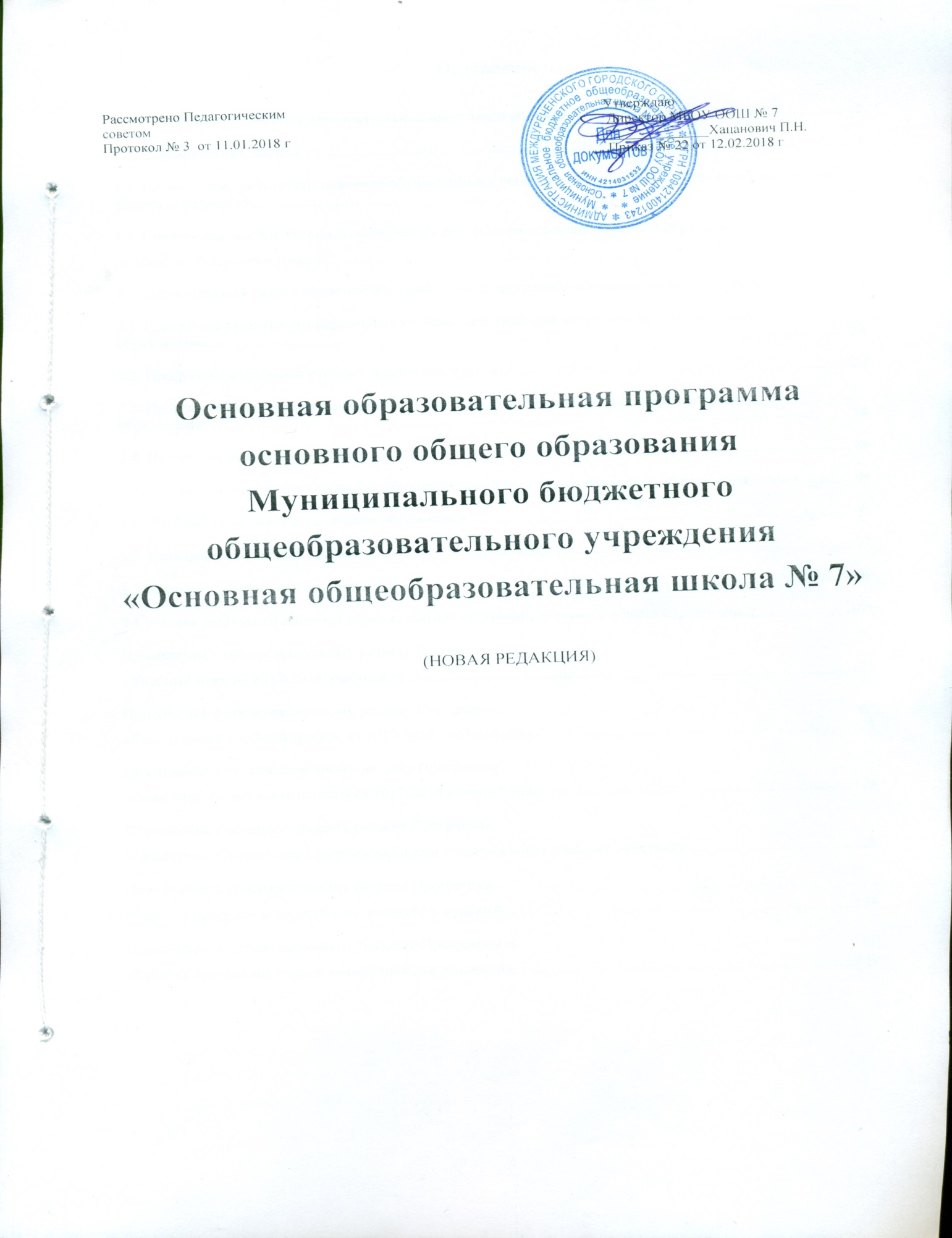 Оглавление1. Целевой раздел основной образовательной программы основного общего образования	31.1. Пояснительная записка	31.2. Планируемые результаты освоения обучающимися основной образовательной  программы основного общего образования…………………………………………………………………………………………………81.3. Система оценки достижения планируемых результатов освоения основной образовательной программыосновного общего образования	152. Содержательный раздел основной образовательной программы основного общего образования	242.1. Программа развития универсальных учебных действий при получении основного общего образования………………………………………………………………………………………………………….242.2. Программы отдельных учебных предметов, курсов	582.3. Программа воспитания и социализации обучающихся при получении основного общего образования………………………………………………………………………………………………………….582.4. Программа коррекционной работы	863. Организационный раздел основной образовательной программы основного общего образования	953.1. Учебный план основного общего образования	953.2. Календарный учебный график	973.3. План внеурочной деятельности	983.4.Условия реализации основной образовательной программы основного общего образования ...........................100Приложение к организационному разделу Программы«Учебный план на 2017-2018 учебный год»	122Приложение к организационному разделу Программы«Календарный учебный график на 2017-2018 учебный год»	125Приложение к организационному разделу Программы«План внеурочной деятельности на 2017-2018 учебный год»	126Приложение к содержательному разделу ПрограммыМониторинг «Показатели сформированности универсальных учебных действий»	128Приложение к содержательному разделу Программы«Рабочие программы по учебным предметам, курсам»…………………………………………………………139Приложение к организационному разделу Программы«Рабочие программы курсов внеурочной деятельности»	1391. Целевой раздел основной образовательной программы основного общего образования1.1. Пояснительная записка         Основная образовательная программа основного общего образования (далее по тексту – Программа) Муниципального бюджетного общеобразовательного учреждения «Основная общеобразовательная школа № 7» г. Междуреченска (далее по тексту – Учреждение) разработана в соответствии с требованиями Федерального государственного образовательного стандарта основного общего образования (далее по тексту – Стандарт), утвержденного приказом Министерства образования и науки РФ от 17 декабря 2010 года № 1897, с учетом примерной основной образовательной программой основного общего образования, одобренной решением федерального учебно-методического объединения по общему образованию (протокол от 8 апреля 2015 г. № 1/15).        Идея  Учреждения заключается в создании такой образовательной среды, которая позволит обеспечить успешность каждого ребенка в процессе самореализации в системе социальных отношений вне зависимости от его психофизиологических особенностей, учебных возможностей и склонностей. В соответствии с потребностями социума и семьи каждый обучающийся получит возможность реализовать себя как субъект деятельности, общения и познания, готовый получать образование в течение всей жизни и преобразовывать общество, в котором он живет.Целями реализации Программы являются:– достижение выпускниками планируемых результатов: знаний, умений, навыков, компетенций и компетентностей, определяемых личностными, семейными, общественными, государственными потребностями и возможностями обучающегося среднего школьного возраста, индивидуальными особенностями его развития и состояния здоровья;– становление и развитие личности обучающегося в ее самобытности, уникальности, неповторимости.Достижение поставленных целей при реализации Программы образовательной организацией предусматривает решение следующих основных задач:– обеспечение соответствия Программы требованиям Стандарта;– обеспечение преемственности начального общего, основного общего образования;– обеспечение доступности получения качественного основного общего образования, достижение планируемых результатов освоения Программы всеми обучающимися, в том числе детьми-инвалидами и детьми с ОВЗ;– установление требований к воспитанию и социализации обучающихся как части Программы и соответствующему усилению воспитательного потенциала Учреждеиия, обеспечению индивидуализированного психолого-педагогического сопровождения каждого обучающегося, формированию образовательного базиса, основанного не только на знаниях, но и на соответствующем культурном уровне развития личности, созданию необходимых условий для ее самореализации;– обеспечение эффективного сочетания урочных и внеурочных форм организации учебных занятий, взаимодействия всех участников образовательных отношений;– взаимодействие образовательной организации при реализации основной образовательной программы с социальными партнерами;– выявление и развитие способностей обучающихся, в том числе детей, проявивших выдающиеся способности, детей с ОВЗ и инвалидов, их интересов через систему клубов, секций, студий и кружков, общественно полезную деятельность, в том числе с использованиемвозможностей образовательных организаций дополнительного образования;– организацию интеллектуальных и творческих соревнований, научно-технического творчества, проектной и учебно-исследовательской деятельности;– участие обучающихся, их родителей (законных представителей) несовершеннолетних обучающихся, педагогических работников и общественности в проектировании и развитии внутришкольной социальной среды, школьного уклада;– включение обучающихся в процессы познания и преобразования внешкольной социальной среды (населенного пункта, района, города) для приобретения опыта реального управления и действия;– социальное и учебно-исследовательское проектирование, профессиональная ориентация обучающихся при поддержке педагогов, психологов, социальных педагогов, сотрудничество с базовыми предприятиями, учреждениями профессионального образования, центрами профессиональной работы;– сохранение и укрепление физического, психологического и социального здоровья обучающихся, обеспечение их безопасности.Программа соответствует основным характеристикам современного образования: доступности, открытости, перспективности и научной обоснованности развития, вариативности, технологичности, культурности, носит личностно-ориентированный характер.Принципы и подходы к формированию ПрограммыВ основу реализации Программы положены следующие принципы:Актуальность. Подходом к формированию Программы является учет изменения социальной ситуации развития современных детей. Программа отвечает потребностям сегодняшнего уровня жизни, соответствует основным направлениям совершенствования системы образования и ориентирована на реализацию социальных требований к системе основного общего образования, выдвигаемых концепцией модернизации образования.Прогностичность. Программа способна в своих целях и планируемых действиях обеспечить достижение выпускником основной школы целевых установок, знаний, умений, навыков и компетенций, определяемых личностными, семейными, общественными, государственными потребностями и возможностями ребенка среднего школьного возраста, индивидуальными особенностями его развития и состояния здоровья.Рациональность. Программа определяет цели, способы достижения, которые в условиях учреждения на основе имеющихся ресурсов позволят получить максимально полезный результат: сформированность предметных и универсальных способов действий, а также опорной системы знаний школьников, развитие у них способности к самоорганизации с целью решения учебных задач как основ умения учиться и других личностных характеристик, обеспечивающих возможность продолжения образования в старшей школе.Реалистичность. Цель Программы соответствует предлагаемым средствам для ее достижения. Совокупность знаниевого и деятельностного компонента в программном содержании обучения позволяет установить баланс теоретической и практической составляющих содержания обучения. Определение в программе содержания тех знаний, умений и способов действий, которые являются надпредметными, дает возможность объединить усилия всех учебных предметов для решения общих задач обучения, что обеспечивает интеграцию в изучении разных сторон окружающего мира. Основная образовательная программа построена с учетом требований к оснащению образовательного процесса в соответствии с содержанием учебных предметов.Контролируемость. Программа предполагает соответствующие способы проверки конечных и промежуточных результатов. Оценка достижения предметных результатов ведется как в ходе текущего и промежуточного оценивания, так и в ходе выполнения итоговых проверочных работ. Объектом и предметом оценки предметных результатов, в том числе и итоговой, служит способность обучающихся решать учебно-познавательные и учебно-практические задачи с использованием средств, релевантных содержанию учебных предметов,том числе и на метопредметной основе.Целостность. Программа обеспечивает согласованность и полноту, взаимодействие и последовательность действий для реализации цели через:– создание условий для образования детей с особыми образовательными потребностями на основе уровневого подхода в обучении, дифференциации и индивидуализации обучения и воспитания;–  выявление и развитие способностей обучающихся, включая одаренных детей;– организациюинтеллектуальных и творческих соревнований, научно-технического творчества и проектно-исследовательской деятельности за счет различных форм организации внеурочной деятельности;– участие обучающихся, их родителей (законных представителей) несовершеннолетних обучающихся, педагогических работников и общественности в проектировании и развитии внутришкольной социальной среды на основе выработки общих позиций, единых требований;– создание условий, в основе которых лежат действия школы и семьи по воспитанию и обучению учащихся;– использование в образовательном процессе современных образовательных технологий деятельностного типа и личностно-ориентированного развивающего обучения;на основе краеведческой, природоохранной деятельности и социальных практик.Корректируемость. Контролируемость планируемых результатов Программы предполагает своевременную координацию деятельности педагогического коллектива по выполнению требований к результатам и условиям освоения Программы и регулирования взаимоотношений субъектов образовательного процесса.Методологической основой реализации Программы является системно-деятельностный подход, который предполагает:– воспитание и развитие качеств личности, отвечающих требованиям информационного общества, инновационной экономики, задачам построения российского гражданского обществана	основе	принципов	толерантности,	диалога	культур	и	уважения	многонационального, поликультурного и поликонфессионального состава;– формирование соответствующей целям общего образования социальной среды развития обучающихся в системе образования, переход к стратегии социального проектирования и конструирования на основе разработки содержания и технологий образования, определяющих пути и способы достижения желаемого уровня (результата) личностного и познавательного развития обучающихся;– ориентацию на достижение основного результата образования – развитие на основе освоения универсальных учебных действий, познания и освоения мира личности обучающегося, его активной учебно-познавательной деятельности, формирование его готовности к саморазвитию и непрерывному образованию;– признание решающей роли содержания образования, способов организации образовательной деятельности и учебного сотрудничества в достижении целей личностного и социального развития обучающихся;– учет индивидуальных возрастных, психологических и физиологических особенностей обучающихся, роли, значения видов деятельности и форм общения при построении образовательного процесса и определении образовательно-воспитательных целей и путей их достижения;– разнообразие индивидуальных образовательных траекторий и индивидуального развития каждого обучающегося, в том числе детей, проявивших выдающиеся способности, детей-инвалидов и детей с ОВЗ.Программа сформирована с учетом психолого-педагогических особенностей развития детей 11–15 лет, связанных:– с переходом от учебных действий, характерных для начальной школы и осуществляемых только совместно с классом как учебной общностью и под руководством учителя, от способности только осуществлять принятие заданной педагогом и осмысленной цели к овладению этой учебной деятельностью на уровне основного общего образования в единстве мотивационно - смыслового и операционно-технического компонентов, становление которой осуществляется в форме учебного исследования, к новой внутренней позиции обучающегося – направленности на самостоятельный познавательный поиск, постановку учебных целей, освоение и самостоятельное осуществление контрольных и оценочных действий, инициативу в организации учебного сотрудничества;– с осуществлением на каждом возрастном уровне (11–13 и 13–15 лет), благодаря развитию рефлексии общих способов действий и возможностей их переноса в различные учебно-предметные области, качественного преобразования учебных действий: моделирования, контроля и оценки и перехода от самостоятельной постановки обучающимися новых учебных задач к развитию способности проектирования собственной учебной деятельности и построению жизненных планов во временнóй перспективе;– с формированием у обучающегося научного типа мышления, который ориентирует его на общекультурные образцы, нормы, эталоны и закономерности взаимодействия с окружающим миром;–  с овладением коммуникативными средствами и способами организации кооперации исотрудничества,	развитием	учебного	сотрудничества,	реализуемого	в	отношениях   обучающихся с учителем и сверстниками;– с изменением формы организации учебной деятельности и учебного сотрудничества от классно-урочной к лабораторно-семинарской и лекционно-лабораторной исследовательской.Переход обучающегося на уровень основного общего образования совпадает с первым этапом подросткового развития - переходом к кризису младшего подросткового возраста (11–13 лет, 5–7 классы), характеризующимся началом перехода от детства к взрослости, при котором центральным и специфическим новообразованием в личности подростка является возникновение и развитие самосознания – представления о том, что он уже не ребенок, т. е. чувства взрослости, а также внутренней переориентацией подростка с правил и ограничений, связанных с моралью послушания, на нормы поведения взрослых.Второй этап подросткового развития (14–15 лет, 8–9 классы), характеризуется:– бурным, скачкообразным характером развития, т. е. происходящими за сравнительно короткий срок многочисленными качественными изменениями прежних особенностей, интересов и отношений ребенка, появлением у подростка значительных субъективных трудностей и переживаний;–  стремлением подростка к общению и совместной деятельности со сверстниками;– особой чувствительностью к морально-этическому «кодексу товарищества», в котором заданы важнейшие нормы социального поведения взрослого мира;– обостренной, в связи с возникновением чувства взрослости, восприимчивостью к усвоению норм, ценностей и способов поведения, которые существуют в мире взрослых и в их отношениях, порождающей интенсивное формирование нравственных понятий и убеждений, выработку принципов, моральное развитие личности; т.е. моральным развитием личности;– сложными поведенческими проявлениями, вызванными противоречием между потребностью подростков в признании их взрослыми со стороны окружающих и собственной неуверенностью в этом, проявляющимися в разных формах непослушания, сопротивления и протеста;– изменением социальной ситуации развития: ростом информационных перегрузок, характером социальных взаимодействий, способами получения информации (СМИ, телевидение, Интернет).Учёт особенностей подросткового возраста, успешность и своевременность формирования новообразований познавательной сферы, качеств и свойств личности связывается с активной позицией учителя, с адекватностью построения образовательного процесса, выбора условий и методик обучения, а также требует и от родителей (законных представителей) несовершеннолетних обучающихся решения соответствующей задачи воспитания подростка в семье.Программа реализуется через урочную и внеурочную деятельность с соблюдением требований государственных санитарно-эпидемиологических правил и норм.Внеурочная деятельность организуется по следующим направлениям развития личности: духовно-нравственное, спортивно-оздоровительное, социальное, общеинтеллектуальное и общекультурное.При организации внеурочной деятельности используются разнообразные формы организации деятельности обучающихся, которые отличны от организационных форм в урочной системе обучения.1.2. Планируемые результаты освоения обучающимися ПрограммыПланируемые результаты освоения Программы представляют собой систему ведущих целевых установок и ожидаемых результатов освоения всех компонентов, составляющих содержательную основу образовательной программы:1) обеспечивают связь между требованиями Стандарта, образовательной деятельностью и системой оценки результатов освоения Программы;являются содержательной и критериальной основой для разработки рабочих программ учебных предметов и учебно-методической литературы, рабочих программ курсов внеурочной деятельности, программы воспитания, а также системы оценки результатов освоения обучающимися Программы в соответствии с требованиями Стандарта.Достижение планируемых результатов освоения Программы обучающимися учитывается при оценке результатов деятельности Учреждения (мониторинговые исследования), педагогических работников (аттестационные процедуры, при оплате труда педагогических работников, в части стимулирующих выплат).Достижение обучающимися планируемых результатов освоения Программы определяется по завершении обучения.Система планируемых результатов – личностных, метапредметных и предметных – устанавливает и описывает классы учебно-познавательных и учебно-практических задач, которые осваивают обучающиеся в ходе обучения:объектами и процессами.– направленные на формирование и оценку навыка самостоятельного приобретения, переноса и интеграции знаний как результата использования знако-символических средств, логических операций, создания и преобразования информации;– направленные на формирование и оценку навыка самоорганизации и саморегуляции, наделяющие обучающихся функциями организации выполнения задания;–  направленные на формирование и оценку навыка рефлексии;–  направленные на формирование ценностно-смысловых установок;–  направленные на формирование и оценку ИКТ-компетентности обучающихся.Успешное выполнение этих задач требует от обучающихся овладения системой учебных действий (универсальных и специфических для каждого учебного предмета: регулятивных, коммуникативных, познавательных) с учебным материалом и, прежде всего, с опорным учебным материалом, служащим основой для последующего обучения.структуре планируемых результатов выделяются следующие группы:1. Личностные результаты освоения Программы.2.Метапредметные результаты освоения Программы3.Предметные результаты освоения ПрограммыЛичностные результаты освоения Программы:воспитание российской гражданской идентичности: патриотизм, уважение к Отечеству, прошлое и настоящее многонационального народа России; осознание своей этнической принадлежности, знание истории, языка, культуры своего народа, своего края, основ культурного наследия народов России и человечества; усвоение гуманистических, демократических и традиционных ценностей многонационального российского общества; воспитание чувства ответственности и долга перед Родиной;формирование ответственного отношения к учению, готовности и способности обучающихся к саморазвитию и самообразованию на основе мотивации к обучению и познанию, осознанному выбору и построению дальнейшей индивидуальной траектории образования на базе ориентировки в мире профессий и профессиональных предпочтений, с учетом устойчивых познавательных интересов, а также на основе формирования уважительного отношения к труду, развития опыта участия в социально значимом труде;формирование целостного мировоззрения, соответствующего современному уровню развития науки и общественной практики, учитывающего социальное, культурное, языковое, духовное многообразие современного мира;формирование осознанного, уважительного и доброжелательного отношения к другому человеку, его мнению, мировоззрению, культуре, языку, вере, гражданской позиции, к истории, культуре, религии, традициям, языкам, ценностям народов России и народов мира; готовности и способности вести диалог с другими людьми и достигать в нем взаимопонимания;освоение социальных норм, правил поведения, ролей и форм социальной жизни в группах и сообществах, включая взрослые и социальные сообщества; участие в школьном самоуправлении и общественной жизни в пределах возрастных компетенций с учетомрегиональных, этнокультурных, социальных и экономических особенностей;развитие морального сознания и компетентности в решении моральных проблем на основе личностного выбора, формирование нравственных чувств и нравственного поведения, осознанного и ответственного отношения к собственным поступкам;формирование коммуникативной компетентности в общении и сотрудничестве со сверстниками, детьми старшего и младшего возраста, взрослыми в процессе образовательной, общественно полезной, учебно-исследовательской, творческой и других видов деятельности;формирование ценности здорового и безопасного образа жизни; усвоение правил индивидуального и коллективного безопасного поведения в чрезвычайных ситуациях, угрожающих жизни и здоровью людей, правил поведения на транспорте и на дорогах;формирование основ экологической культуры соответствующей современному уровню экологического мышления, развитие опыта экологически ориентированной рефлексивно-оценочной и практической деятельности в жизненных ситуациях;осознание значения семьи в жизни человека и общества, принятие ценности семейной жизни, уважительное и заботливое отношение к членам своей семьи;развитие эстетического сознания через освоение художественного наследия народов России и мира, творческой деятельности эстетического характера.Метапредметные результаты освоения Программы:умение самостоятельно определять цели своего обучения, ставить и формулировать для себя новые задачи в учебе и познавательной деятельности, развивать мотивы и интересы своей познавательной деятельности;умение самостоятельно планировать пути достижения целей, в том числе альтернативные, осознанно выбирать наиболее эффективные способы решения учебных и познавательных задач;умение соотносить свои действия с планируемыми результатами, осуществлять контроль своей деятельности в процессе достижения результата, определять способы действий в рамках предложенных условий и требований, корректировать свои действия в соответствии с изменяющейся ситуацией;умение оценивать правильность выполнения учебной задачи, собственные возможности ее решения;владение основами самоконтроля, самооценки, принятия решений и осуществления осознанного выбора в учебной и познавательной деятельности;умение определять понятия, создавать обобщения, устанавливать аналогии, классифицировать, самостоятельно выбирать основания и критерии для классификации, устанавливать причинно-следственные связи, строить логическое рассуждение, умозаключение (индуктивное, дедуктивное и по аналогии) и делать выводы;умение создавать, применять и преобразовывать знаки и символы, модели и схемы для решения учебных и познавательных задач;смысловое чтение;умение организовывать учебное сотрудничество и совместную деятельность с учителем и сверстниками; работать индивидуально и в группе; находить общее решение и разрешать конфликты на основе согласования позиций и учета интересов; формулировать, аргументировать и отстаивать свое мнение;умение осознанно использовать речевые средства в соответствии с задачей коммуникациидля выражения своих чувств, мыслей и потребностей; планирования и регуляции своей деятельности; владение устной и письменной речью, монологической контекстной речью;формирование и развитие компетентности в области использования информационно-коммуникационных технологий (далее - ИКТ компетенции); развитие мотивации к овладению культурой активного пользования словарями и другими поисковыми системами;формирование и развитие экологического мышления, умение применять его в познавательной, коммуникативной, социальной практике и профессиональной ориентации.Предметные результаты освоения Программы:Изучение предметной области "Русский язык и литература" - языка как знаковой системы, лежащей в основе человеческого общения, формирования российской гражданской, этнической и социальной идентичности, позволяющей понимать, быть понятым, выражать внутренний мир человека, в том числе при помощи альтернативных средств коммуникации, обеспечивает:– включение в культурно-языковое поле русской и общечеловеческой культуры, воспитание ценностного отношения к русскому языку как носителю культуры, как государственному языку Российской Федерации, языку межнационального общения народов России;– осознание тесной связи между языковым, литературным, интеллектуальным, духовно-нравственным развитием личности и ее социальным ростом;– приобщение к российскому литературному наследию и через него - к сокровищам отечественной и мировой культуры; формирование причастности к национальным свершениям, традициям и осознание исторической преемственности поколений;– обогащение активного и потенциального словарного запаса, развитие культуры владения русским литературным языком во всей полноте его функциональных возможностей в соответствии с нормами устной и письменной речи, правилами русского речевого этикета;– получение знаний о русском языке как системе и как развивающемся явлении, о его уровнях и единицах, о закономерностях его функционирования, освоение базовых понятий лингвистики, формирование аналитических умений в отношении языковых единиц и текстов разных функционально-смысловых типов и жанров.Изучение предметной области "Родной язык и родная литература" обеспечивает:– воспитание ценностного отношения к родному языку и родной литературе как хранителю культуры, включение в культурно-языковое поле своего народа;–   приобщение к литературному наследию своего народа;– формирование причастности к свершениям и традициям своего народа, осознание исторической преемственности поколений, своей ответственности за сохранение культуры народа;– обогащение активного и потенциального словарного запаса, развитие у обучающихся культуры владения родным языком во всей полноте его функциональных возможностей в соответствии с нормами устной и письменной речи, правилами речевого этикета;–   получение знаний о родном языке как системе и как развивающемся явлении, о егоуровнях и единицах, о закономерностях его функционирования, освоение базовых понятий лингвистики, формирование аналитических умений в отношении языковых единиц и текстов разных функционально-смысловых типов и жанров.Изучение предметной области "Иностранные языки" обеспечивает:– приобщение к культурному наследию стран изучаемого иностранного языка, воспитание ценностного отношения к иностранному языку как инструменту познания и достижения взаимопонимания между людьми и народами;– осознание тесной связи между овладением иностранными языками и личностным, социальным и профессиональным ростом;– формирование коммуникативной иноязычной компетенции (говорение, аудирование, чтение и письмо), необходимой для успешной социализации и самореализации;– обогащение активного и потенциального словарного запаса, развитие у обучающихся культуры владения иностранным языком в соответствии с требованиями к нормам устной и письменной речи, правилами речевого этикета.- формирование дружелюбного и толерантного отношения к ценностям иных культур, оптимизма и выраженной личностной позиции в восприятии мира, в развитии национального самосознания на основе знакомства с жизнью своих сверстников в других странах, с образцами зарубежной литературы разных жанров, с учетом достигнутого обучающимися уровня иноязычной компетентности;-  формирование и совершенствование иноязычной коммуникативной компетенции; расширение и систематизацию знаний о языке, расширение лингвистического кругозора и лексического запаса, дальнейшее овладение общей речевой культурой;-достижение допорогового уровня иноязычной коммуникативной компетенции;- создание основы для формирования интереса к совершенствованию достигнутого уровня владения изучаемым иностранным языком, в том числе на основе самонаблюдения и самооценки, к изучению второго/третьего иностранного языка, к использованию иностранного языка как средства получения информации, позволяющего расширять свои знания в других предметных областях.Изучение предметной области "Общественно-научные предметы" обеспечивает:– формирование мировоззренческой, ценностно-смысловой сферы обучающихся, личностных основ российской гражданской идентичности, социальной ответственности, правового самосознания, поликультурности, толерантности, приверженности ценностям, закрепленным в Конституции Российской Федерации;– понимание основных принципов жизни общества, роли окружающей среды как важного фактора формирования качеств личности, ее социализации;– владение экологическим мышлением, обеспечивающим понимание взаимосвязи между природными, социальными, экономическими и политическими явлениями, их влияния на качество жизни человека и качество окружающей его среды;– осознание своей роли в целостном, многообразном и быстро изменяющемся глобальном мире;–   приобретение теоретических знаний и опыта их применения для адекватной ориентации в окружающем мире, выработку способов адаптации в нем, формирование собственнойактивной позиции в общественной жизни при решении задач в области социальных отношений.При изучении учебных предметов общественно-научной направленности задача развития и воспитания личности обучающихся является приоритетной (для обучающихся с расстройствами аутистического спектра приоритетной является задача социализации).Изучение предметной области "Математика и информатика" обеспечивает:–   осознание значения математики и информатики в повседневной жизни человека;– формирование представлений о социальных, культурных и исторических факторах становления математической науки;–   понимание роли информационных процессов в современном мире;–   формирование  представлений  о  математике  как  части  общечеловеческой  культуры,универсальном языке науки, позволяющем описывать и изучать реальные процессы иявления. результате изучения предметной области "Математика и информатика" обучающиеся развивают логическое и математическое мышление. Получают представление о математических моделях; овладевают математическими рассуждениями; учатся применять математические знания при решении различных задач и оценивать полученные результаты; овладевают умениями решения учебных задач; развивают математическую интуицию; получают представление об основных информационных процессах в реальных ситуациях.Изучение предметной области "Основы духовно-нравственной культуры народов России" обеспечивает:– воспитаниеспособности к духовному развитию, нравственному самосовершенствованию; воспитание веротерпимости, уважительного отношения к религиозным чувствам, взглядам людей или их отсутствию;– знание основных норм морали, нравственных, духовных идеалов, хранимых в культурных традициях народов России, готовность на их основе к сознательному самоограничению в поступках, поведении, расточительном потребительстве;– формирование представлений об основах светской этики, культуры традиционных религий, их роли в развитии культуры и истории России и человечества, в становлении гражданского общества и российской государственности;– понимание значения нравственности, веры и религии в жизни человека, семьи и общества;– формирование представлений об исторической роли традиционных религий и гражданского общества в становлении российской государственности.Изучение предметной области "Естественно-научные предметы" обеспечивает:–   формирование целостной научной картины мира;– понимание возрастающей роли естественных наук и научных исследований в современном мире, постоянного процесса эволюции научного знания, значимости международного научного сотрудничества;–   овладение научным подходом к решению различных задач;– овладениеумениями формулировать гипотезы, конструировать, проводить эксперименты, оценивать полученные результаты;        – овладение умением сопоставлять экспериментальные и теоретические знания с объективными реалиями жизни;–   воспитание ответственного и бережного отношения к окружающей среде;– овладение экосистемной познавательной моделью и ее применение в целях прогноза экологических рисков для здоровья людей, безопасности жизни, качества окружающей среды;–   осознание значимости концепции устойчивого развития;–   формирование  умений  безопасного  и  эффективного  использования  лабораторного  оборудования,  проведения  точных  измерений  и  адекватной  оценки  полученных результатов,   представления   научно   обоснованных   аргументов   своих   действий, основанных на межпредметном анализе учебных задач.Изучение предметной области "Искусство" обеспечивает:– осознание значения искусства и творчества в личной и культурной самоидентификации личности;– развитие эстетического вкуса, художественного мышления обучающихся, способности воспринимать эстетику природных объектов, сопереживать им, чувственно-эмоционально оценивать гармоничность взаимоотношений человека с природой и выражать свое отношение художественными средствами;– развитие индивидуальных творческих способностей обучающихся, формирование устойчивого интереса к творческой деятельности;– формирование интереса и уважительного отношения к культурному наследию и ценностям народов России, сокровищам мировой цивилизации, их сохранению и приумножению.Изучение предметной области "Технология" обеспечивает:– развитие инновационной творческой деятельности обучающихся в процессе решения прикладных учебных задач;– активное использованию знаний, полученных при изучении других учебных предметов, и сформированных универсальных учебных действий;– совершенствование умений выполнения учебно-исследовательской и проектной деятельности;– формирование представлений о социальных и этических аспектах научно-технического прогресса;– формирование способности придавать экологическую направленность любой деятельности, проекту, демонстрировать экологическое мышление в разных формах деятельности.Изучение предметной области "Физическая культура и основы безопасности жизнедеятельности" обеспечивает:– физическое, эмоциональное, интеллектуальное и социальное развитие личности обучающихся с учетом исторической, общекультурной и ценностной составляющей предметной области;– формирование и развитие установок активного, экологически целесообразного, здорового и безопасного образа жизни;– понимание личной и общественной значимости современной культуры безопасности жизнедеятельности;– овладение основами современной культуры безопасности жизнедеятельности, понимание ценности экологического качества окружающей среды как естественной основы безопасности жизни;– понимание роли государства и действующего законодательства в обеспечении национальной безопасности и защиты населения;–   развитие двигательной активности обучающихся, достижение положительной динамики в развитии основных физических качеств и показателях физической подготовленности,формирование потребности в систематическом участии в физкультурно-спортивных иоздоровительных мероприятиях;– установление связей между жизненным опытом обучающихся и знаниями из разных предметных областей.Предметные результаты освоения Программы с учетом общих требований Стандарта и специфики изучаемых учебных предметов, входящих в состав предметных областей, обеспечивают успешное обучение на следующем уровне общего образования.1.3. Система оценки достижения планируемых результатов освоения основной образовательной программы основного общего образованияОсновными направлениями оценочной деятельности в Учреждении в соответствии с требованиями Стандарта являются:–  оценка образовательных достижений обучающихся на различных этапах обучения как основа  их  промежуточной  и  государственной итоговой  аттестации,  а  также  основа  процедур    внутреннего мониторинга Учреждения, мониторинговых исследований                муниципального, регионального и федерального уровней;      – оценка результатов деятельности педагогических работников как основа    аттестационных процедур;      – оценка   результатов  итоговой оценки выпускников, характеризующие уровень достижения планируемых результатов освоения основной образовательной программы основного общего образования, как основы для оценки деятельности организации, осуществляющей образовательную деятельность и системы образования разного уровня.Цель внутренней системы оценки качества образования  – установление соответствияимеющегося качества образования требованиям Стандартов.Система оценки включает:–   стартовую диагностику,–   текущую и тематическую оценку,–   портфолио,–   внутришкольный мониторинг образовательных достижений,–   промежуточную и государственную итоговую аттестацию обучающихся.Стартовая диагностика представляет собой процедуру оценки готовности к обучению на данном уровне образования. Проводится администрацией Учреждения в начале учебного года  и выступает как основа (точка отсчёта) для оценки динамики образовательных достижений. Объектом оценки являются: структура мотивации, сформированность учебной деятельности, владение универсальными и специфическими для основных учебных предметов познавательными средствами, в том числе: средствами работы с информацией, знако-символическими средствами, логическими операциями. Стартовая диагностика может проводиться также учителями с целью оценки готовности к изучению отдельных предметов (разделов). Результаты стартовой диагностики являются основанием для   индивидуализации учебного процесса.Текущая оценка представляет собой процедуру оценки индивидуального продвижения в освоении программы учебного предмета. Текущая оценка может быть формирующей, т.е. поддерживающей и направляющей усилия учащегося, и диагностической, способствующей выявлению и осознанию учителем и учащимся существующих проблем в обучении. Объектом текущей оценки являются тематические планируемые результаты, этапы освоения которых зафиксированы в тематическом планировании. В текущей оценке используется весь арсенал форм и методов проверки (устные и письменные опросы, практические работы, творческие работы, индивидуальные и групповые формы, само- и взаимооценка, рефлексия, листы продвижения и др.) с учётом особенностей учебного предметаособенностей контрольно-оценочной деятельности учителя.       Тематическая оценка представляет собой процедуру оценки уровня достижения тематических планируемых результатов по предмету. Тематическая оценка может вестись как в ходе изучения темы, так и в конце её изучения. Оценочные процедуры подбираются так, чтобы они предусматривали возможность оценки достижения всей совокупности планируемых результатов и каждого из них. Результаты тематической оценки являются основанием для коррекции учебного процесса и его индивидуализации.Портфолио представляет собой процедуру оценки динамики учебной и творческой активности учащегося, направленности, широты или избирательности интересов, выраженности проявлений творческой инициативы, а также уровня высших достижений, демонстрируемых данным учащимся. Результаты, представленные в портфолио, используются при выработке рекомендаций по выбору индивидуальной образовательной траектории .Внутришкольный мониторинг представляет собой процедуры:–   оценки уровня достижения предметных и метапредметных результатов;– оценки уровня достижения той части личностных результатов, которые связаны с оценкой поведения, прилежания, а также с оценкой учебной самостоятельности, готовности и способности делать осознанный выбор профиля обучения;–   оценки уровня профессионального мастерства учителя, осуществляемого на основеадминистративных проверочных работ, анализа посещенных уроков, анализа качества учебных заданий, предлагаемых учителем обучающимся.Результаты внутришкольного мониторинга являются основанием для рекомендаций как для  индивидуализации и дифференциации обучения , так и для повышения квалификации учителя.Внутришкольный мониторинг «Показатели сформированности универсальных учебных действий» представлен в Приложении к Программе.Промежуточная аттестация представляет собой процедуру аттестации обучающихся на уровне основного общего образования и проводится в конце каждого учебного года по каждому изучаемому предмету.Промежуточная оценка, фиксирующая достижение планируемых предметных результатов и универсальных учебных действий на уровне не ниже базового является основанием для перевода в следующий класс и для допуска обучающегося к государственнойитоговой аттестации.Государственная итоговая аттестациясоответствии со статьей 59 Федерального закона «Об образовании в Российской Федерации» государственная итоговая аттестация является обязательной процедурой, завершающей освоение основной образовательной программы основного общего образования.соответствии со Стандартом система оценки образовательной организации реализует системно-деятельностный, уровневый и комплексный подходы к оценке образовательных достижений.Системно-деятельностный подход к оценке образовательных достижений проявляетсяоценке способности учащихся к решению учебно-познавательных и учебно-практических задач. Он обеспечивается содержанием и критериями оценки, в качестве которых выступают планируемые результаты обучения, выраженные в деятельностной форме.Уровневый подход служит важнейшей основой для организации индивидуальной работы с учащимися. Он реализуется как по отношению к содержанию оценки, так и к представлению и интерпретации результатов измерений. Реализуется за счет фиксации различных уровней достижения обучающимися планируемых результатов: базового уровня и уровней выше и ниже базового. Достижение базового уровня свидетельствует о способности обучающихся решать типовые учебные задачи, целенаправленно отрабатываемые со всеми учащимися в ходе учебного процесса. Овладение базовым уровнем является достаточным для продолжения обучения и усвоения последующего материала.Комплексный подход к оценке образовательных достижений реализуется путём– оценки трёх групп результатов: предметных, личностных, метапредметных (регулятивных, коммуникативных и познавательных универсальных учебных действий);– использования комплекса оценочных процедур (стартовой, текущей, тематической, промежуточной) как основы для оценки динамики индивидуальных образовательных достижений (индивидуального прогресса) и для итоговой оценки;– использования контекстной информации (об особенностях обучающихся, условиях и процессе обучения и др.) для интерпретации полученных результатов в целях управления качеством образования;– использования разнообразных методов и форм оценки, взаимно дополняющих друг друга (стандартизированных устных и письменных работ, проектов, практических работ, самооценки, наблюдения и др.).           Особенности оценки личностных, метапредметных и предметных результатов.Формирование личностных результатов обеспечивается в ходе реализации всех компонентов образовательного процесса, включая внеурочную деятельность.       Основным объектом оценки личностных результатов на уровне основного общего образования служит сформированность универсальных учебных действий, включаемых в следующие три основные блока:сформированность основ гражданской идентичности личности;сформированность  индивидуальной  учебной  самостоятельности,  включая  умение  строитьжизненные профессиональные планы с учетом конкретных перспектив социального развития;сформированность социальных компетенций, включая ценностно-смысловые установки и моральные нормы, опыт социальных и межличностных отношений, правосознание.соответствии с требованиями Стандарта достижение личностных результатов не выносится на итоговую оценку обучающихся, а является предметом оценки эффективности воспитательно-образовательной деятельности Учреждения. Поэтому оценка этих результатовобразовательной деятельности осуществляется в ходе неперсонифицированных мониторинговых исследований.Во внутришкольном мониторинге в целях оптимизации личностного развития обучающихся возможна оценка сформированности отдельных личностных результатов, проявляющихся в:–  соблюдении норм и правил поведения, принятых в Учреждении;– участии в общественной жизни Учреждения, ближайшего социального окружения, страны, общественно-полезной деятельности;–  ответственности за результаты обучения;– готовности и способности делать осознанный выбор своей образовательной траектории, в том числе выбор профессии;– ценностно-смысловыхустановках обучающихся, формируемых средствами различных предметов в рамках системы общего образования.Внутришкольный мониторинг организуется администрацией Учреждения и осуществляется классным руководителем и учителем -предметником преимущественно на основе ежедневных наблюдений в ходе учебных занятий и внеурочной деятельности, которые обобщаются в конце первого полугодия учебного года. Любое использование данных, полученных в ходе мониторинговых исследований, возможно только в соответствии с Федеральным законом от 17.07.2006 №152-ФЗ «О персональных данных».Оценка метапредметных результатов представляет собой оценку достижения планируемых результатов освоения Программы. Формирование метапредметных результатов обеспечивается за счёт всех учебных предметов и внеурочной деятельности.Основным объектом и предметом оценки метапредметных результатов являются:– способность и готовность к освоению систематических знаний, их самостоятельному пополнению, переносу и интеграции;–   способность работать с информацией;–   способность к сотрудничеству и коммуникации;– способность к решению личностно и социально значимых проблем и воплощению найденных решений в практику;–   способность и готовность к использованию ИКТ в целях обучения и развития;–   способность к самоорганизации, саморегуляции и рефлексии.Оценка достижения метапредметных результатов осуществляется администрацией Учреждения в ходе внутришкольного мониторинга. Инструментарий строится на межпредметной основе и может включать диагностические материалы по оценке:–   читательской грамотности – письменная работа на межпредметной основе;–   ИКТ-компетентности – комплексная практическая работа в сочетании с письменной(компьютеризованной) частью;– сформированности регулятивных, коммуникативных и познавательных учебных действий.Основной процедурой итоговой оценки достижения метапредметных результатов является защита итогового проекта.Особенности оценки итогового проектаИтоговый проект (далее ИП) представляет собой учебный проект, выполняемый обучающимсярамках одного или нескольких учебных предметов с целью продемонстрировать свои достижения в самостоятельном освоении содержания и методов избранных областей знаний и/или видов деятельности и способность проектировать и осуществлять целесообразную и результативную деятельность (учебно-познавательную, конструкторскую, социальную, художественно-творческую, иную).соответствии с целями подготовки проекта Учреждением для каждого обучающегося разрабатывается план работы над проектом, который состоит из этаповорганизация проектной деятельности;содержание и направленность проекта;защита проекта; оценка проектной деятельности.Требования к организации проектной деятельности–   обучающиеся сами выбирают как тему проекта, так и руководителя проекта;– тема проекта должна быть утверждена на школьных методических объединениях не позднее октября текущего года;– план подготовки проекта разрабатывается обучающимся совместно с руководителем проекта;–   результат проектной деятельности должен иметь практическую направленность.Результатом  (продуктом)  проектной  деятельности  может  быть  любая  из  следующихработ:– письменная работа (эссе, реферат, аналитические материалы, обзорные материалы, отчёты о проведённых исследованиях, путеводитель, справочник, газета, журнал, стендовый доклад);– художественная творческая работа (в области литературы, музыки, изобразительного искусства, экранных искусств), представленная в виде прозаического или стихотворного произведения, инсценировки, художественной декламации, исполнения музыкального произведения, компьютерной анимации;– материальный объект, макет (модель), наглядное пособие иное конструкторское изделие;– отчётные материалы по социальному проекту, которые могут включать как тексты, так и мультимедийные продукты (видео-фильмы, презентации).Критерии оценки проектной работы разработаны с учётом целей и задач проектной деятельности на данном уровне образования:–   способность  к  самостоятельному  приобретению  знаний  и  решению  проблем,проявляющаяся	в	умении	поставить	проблему  и	выбрать	адекватные	способы	еёрешения, включая поиск и обработку информации, формулировку выводов и/или обоснование и реализацию/апробацию принятого решения, обоснование и создание прогноза, модели, макета, объекта, творческого решения. Данный критерий в целом включает оценку сформированности познавательных учебных действий;– сформированность предметных знаний и способов действий, проявляющаяся в умении раскрыть содержание работы, грамотно и обоснованно в соответствии с рассматриваемой проблемой/темой использовать имеющиеся знания и способы действий;– сформированностьрегулятивных действий, проявляющаяся в умении самостоятельно планировать и управлять своей познавательной деятельностью во времени, использовать ресурсные возможности для достижения целей, осуществлять выбор конструктивных стратегий в трудных ситуациях;– сформированность коммуникативных действий, проявляющаяся в умении ясно изложить и оформить выполненную работу, представить её результаты, аргументировано ответить на вопросы.соответствии с принятыми критериями оценки выделяются два уровня сформированности навыков проектной деятельности: базовый и повышенный.Содержательное описание каждого критерияпояснительной записки, а хорошо структурированы. Все также подготовки простой мысли выражены ясно, логично, презентации. Автор отвечает на последовательно,вопросы.аргументировано.Работа/сообщение	вызываетинтерес.	Автор	свободноотвечает на вопросы.Оценка предметных результатов представляет собой оценку достижения обучающимся планируемых результатов по отдельным учебным предметам.Формирование этих результатов обеспечивается каждым учебным предметом. Основным предметом оценки в соответствии с требованиями Стандарта являетсяспособность к решению учебно-познавательных и учебно-практических задач, основанных на изучаемом учебном материале, с использованием способов действий, релевантных содержанию учебных предметов, в том числе — метапредметных (познавательных, регулятивных, коммуникативных) действий.Система оценки предметных результатов освоения учебных программ с учётом уровневого подхода, принятого в Стандарте, предполагает выделение базового уровнядостижений как точки отсчёта при построении всей системы оценки и организации индивидуальной работы с обучающимися.Базовый уровень достижений, оценка «удовлетворительно» (отметка «3») — уровень, который демонстрирует освоение учебных действий с опорной системой знаний в рамках диапазона (круга) выделенных задач.Превышение базового уровня свидетельствует об усвоении опорной системы знаний на уровне осознанного произвольного овладения учебными действиями, а также о кругозоре, широте (или избирательности) интересов. Целесообразно выделить следующие два уровня,превышающие базовый:–  высокий уровень достижения планируемых результатов, оценка «отлично» (отметка«5»);– повышенный уровень достижения планируемых результатов, оценка «хорошо» (отметка «4»).Повышенный и высокий уровни достижения отличаются по полноте освоения планируемых результатов, уровню овладения учебными действиями и сформированностью интересов к данной предметной области.Индивидуальные траектории обучения обучающихся, демонстрирующих повышенный и высокий уровни достижений, целесообразно формировать с учётом интересов этих обучающихся и их планов на будущее. При наличии устойчивых интересов к учебному предмету и основательной подготовки по нему такие обучающиеся могут быть вовлечены в проектную деятельность по предмету и сориентированы на продолжение обучения в старших классах по данному профилю.Для описания подготовки обучающихся, уровень достижений которых ниже базового, целесообразно выделить также два уровня:–  пониженный уровень достижений, оценка «неудовлетворительно» (отметка «2»);–  низкий уровень достижений, оценка «плохо» (отметка «1»).Недостижение базового уровня (пониженный и низкий уровни достижений) фиксируется в зависимости от объёма и уровня освоенного и неосвоенного содержания предмета.Как правило, пониженный уровень достижений свидетельствует об отсутствии систематической базовой подготовки, о том, что обучающимся не освоено даже и половины планируемых результатов, которые осваивает большинство обучающихся, о том, что имеются значительные пробелы в знаниях, дальнейшее обучение затруднено.Низкий уровень освоения планируемых результатов свидетельствует о наличии только отдельных фрагментарных знаний по предмету, дальнейшее обучение практически невозможно. Обучающимся, которые демонстрируют низкий уровень достижений, требуется специальная помощь не только по учебному предмету, но и по формированию мотивации к обучению, развитию интереса к изучаемой предметной области, пониманию значимости предмета для жизни и др. Только наличие положительной мотивации может стать основой ликвидации пробелов в обучении для данной группы обучающихся.Отметки по результатам проверки и оценки выполненных обучающимися работ выставляются по пятизначной порядковой шкале.Оценка предметных результатов ведётся каждым учителем в ходе процедур текущей,тематической, промежуточной и итоговой оценки, а также администрацией Учреждения в ходе внутришкольного мониторинга.Порядок, формы, периодичность, количество обязательных мероприятий при проведении текущего контроля успеваемости обучающихся определяются рабочими программами учебного предмета, предусмотренного Программой.Текущий контроль успеваемости обучающихся осуществляется по пятибалльной системе с фиксацией их достижений в классных журналах по учебным предметам, предусмотренным Программой, за исключением учебного предмета «Основы духовно-нравственной культуры народов России» и учебных занятий.Отметки по итогам четверти выставляются как среднее арифметическое текущих отметок в соответствии с правилами математического округления.Годовая отметка в 5-9 классах выставляется на основании четвертных отметок как среднее арифметическое этих отметок в соответствии с правилами математического округления.Итоговая  отметка в 5-8 классах выставляется на основании годовой отметки и отметки, полученной на промежуточной аттестации как среднее арифметическое этих отметок в соответствии с правилами математического округления.Итоговые отметки за 9 класс по русскому языку, математике и двум учебным предметам, сдаваемым по выбору обучающегося, определяются как среднее арифметическое годовой и экзаменационной отметок выпускника и выставляются в аттестат целыми числами в соответствии с правилами математического округления.Итоговые отметки за 9 класс по другим учебным предметам выставляются в аттестат на основе годовой отметки выпускника за 9 класс. Это позволяет использовать результаты итоговой оценки выпускников, характеризующие уровень достижения планируемых результатов освоения основной образовательной программы основного общего образования, как основы для оценки деятельности организации, осуществляющей образовательную деятельность и системы образования разного уровня.    Периодичность и порядок проведения промежуточной аттестации.   Промежуточная аттестация обучающихся проводится в конце учебного года.    Промежуточная аттестация проводится для обучающихся 1-9 классов.    Сроки проведения промежуточной аттестации определяются календарным учебным графиком.    Формы проведения промежуточной аттестации определяются учебным планом Учреждения.    Сроки проведения промежуточной аттестации могут быть изменены приказом директора Учреждения по заявлению обучающегося или его родителей (законных представителей) несовершеннолетнего обучающегося для следующих категорий обучающихся: выезжающих на учебно-тренировочные сборы, на олимпиады школьников, на российские или международные спортивные соревнования, конкурсы, смотры и по иным уважительным причинам.    При пропуске обучающимся по уважительной причине более половины учебного времени, отводимого на изучение учебного предмета, курса обучающийся имеет право на перенос срока проведения промежуточной аттестации. Новый срок проведения промежуточной аттестации утверждается приказом директора Учреждения с учетом учебного плана, индивидуального учебного плана на основании заявления обучающегося или его родителей (законных представителей) несовершеннолетнего обучающегося.    При получении неудовлетворительного результата на промежуточной аттестации не может быть выставлена положительная годовая отметка.     Педагогические работники доводят до сведения родителей (законных представителей) несовершеннолетних обучающихся результаты промежуточной аттестации обучающихся через электронный журнал. Родители (законные представители) несовершеннолетних обучающихся имеют право на получение информации об итогах промежуточной аттестации обучающегося в письменной форме в виде выписки из соответствующих документов, для чего должны обратиться к классному руководителю.    В случае несогласия с отметкой, полученной на промежуточной аттестации, обучающиеся, родители (законные представители) несовершеннолетних обучающихся имеют право обратиться с письменным заявлением в конфликтную комиссию. Решение комиссии оформляется протоколом.    Промежуточная аттестация обучающихся в форме семейного образования и самообразования проводится на основании заявлений родителей (законных представителей) несовершеннолетних обучающихся по всем учебным предметам учебного плана Учреждения..Итоги промежуточной аттестации рассматриваются на заседании Педагогического совета Учреждения.  Обучающиеся, успешно прошедшие промежуточную аттестацию, переводятся в следующий класс.     Неудовлетворительные результаты промежуточной аттестации по одному или нескольким учебным предметам, курсам образовательной программы или не прохождение промежуточной аттестации при отсутствии уважительных причин признаются академической задолженностью.    Обучающиеся, не прошедшие промежуточную аттестацию по уважительным причинам или имеющие академическую задолженность, переводятся в следующий класс условно. .                             Обучающиеся обязаны ликвидировать академическую задолженность.   Учреждение в письменной форме уведомляет родителей (законных представителей) несовершеннолетних обучающихся о не прохождении промежуточной аттестации, создает условия обучающимся для ликвидации академической задолженности и обеспечивает контроль за своевременностью ее ликвидации.    Обучающиеся, имеющие академическую задолженность, вправе пройти промежуточную аттестацию по соответствующему учебному предмету, курсу не более двух раз в пределах одного года с момента образования академической задолженности. В указанный период не включаются время болезни обучающегося.   Ответственность за ликвидацию академической задолженности возлагается на обучающихся, родителей (законных представителей) несовершеннолетних обучающихся.   Для проведения промежуточной аттестации по ликвидации академической задолженности во второй раз приказом директора Учреждения создается комиссия.   Ликвидация академической задолженности обучающимся осуществляется в соответствии с расписанием, утвержденным приказом директора Учреждения.   Результаты ликвидации академической задолженности по учебным предметам, курсам заносятся в протоколы. Протоколы ликвидации академической задолженности обучающихся предоставляются заместителю директора по учебно-воспитательной работе и хранятся в течение календарного года.    После ликвидации академической задолженности в установленные сроки экзаменационная и итоговая отметки по учебному предмету выставляются в сводную ведомость классного журнала предыдущего года, а также в личное дело обучающегося.    Педагогическим советом Учреждения принимается решение о ликвидации академической задолженности обучающимся.   Директором Учреждения издается приказ о ликвидации академической задолженности.В случае оставления обучающегося на повторное обучение или его перевода на обучение по адаптированным образовательным программам в соответствии с рекомендациями психолого - медико-педагогической комиссии, либо на обучение по индивидуальному учебному плану на основании письменного заявления родителей (законных представителей) несовершеннолетних обучающихся директором Учреждения издается соответствующий приказ, вносится запись в классный журнал.    Обучающиеся по образовательным программам  основного общего, образования в форме семейного образования и самообразования, не ликвидировавшие в установленные сроки академическую задолженность, продолжают получать образование в Учреждении.    Обучающиеся в Учреждении по образовательным программам  основного общего, не ликвидировавшие в установленные сроки академическую задолженность с момента ее образования, по усмотрению родителей (законных представителей) несовершеннолетних обучающихся оставляются на повторное обучение, переводятся на обучение по адаптированным образовательным программам в соответствии с рекомендациями психолого-медико-педагогической комиссии либо на обучение по индивидуальному учебному плану.    Обучающийся, успешно ликвидировавший академическую задолженность в установленные сроки, продолжает обучение в данном классе.Итоговая государственная аттестация      В соответствии с Порядком проведения государственной итоговой аттестации по образовательным программам основного общего образования, утвержденным приказом Министерством образования и науки Российской Федерации от 25.12.2013 № 1394, к ГИА допускаются обучающиеся, не имеющие академической задолженности и в полном объеме выполнившие учебный план или индивидуальный учебный план (имеющие годовые отметки по всем учебным предметам учебного плана за IX класс не ниже удовлетворительных).        Обучающиеся, освоившие образовательную программу основного общего образования в форме семейного образования, либо обучавшиеся по не имеющей государственной аккредитации образовательной программе основного общего образования, вправе пройти экстерном ГИА в организации, осуществляющей образовательную деятельность по имеющей государственную аккредитацию образовательной программе основного общего образования, в формах, устанавливаемых настоящим Порядком. Указанные обучающиеся допускаются к ГИА при условии получения ими отметок не ниже удовлетворительных на промежуточной аттестации.      Две формы проведения ГИА-9: основной государственный экзамен (далее – ОГЭ) государственный выпускной экзамен (далее – ГВЭ). Участниками ОГЭ являются: обучающиеся образовательных организаций, освоившие образовательные программы основного общего образования в очной, очно- заочной или заочной формах, а также лица, освоившие образовательные программы основного общего образования в форме семейного образования и допущенные в текущем году к ГИА.              При проведении ОГЭ используются контрольные измерительные материалы стандартизированной формы. ГВЭ проходит в виде письменных и устных экзаменов с использованием текстов, тем, заданий, билетов.          В форме ГВЭ проходят аттестацию обучающиеся с ОВЗ, дети- инвалиды, инвалиды, а также обучающиеся, освоившие образовательные программы основного общего образования в учреждениях, исполняющих наказание в виде лишения свободы. Данные категории обучающихся по их желанию могут проходить ГИА в форме ОГЭ    В соответствии с Порядком  выпускникам 9-х классов необходимо  сдать экзамены по 4-м учебным предметам – 2-м обязательным (русскому языку и математике) и 2-м предметам по выбору обучающегося (физика, химия, биология, литература, география, история, обществознание, иностранные языки, информатика и ИКТ).        Общее количество экзаменов в 9-х классах не должно превышать четырех экзаменов. Для обучающихся с ОВЗ, детей-инвалидов и инвалидов, освоивших образовательные программы основного общего образования, количество сдаваемых экзаменов по их желанию сокращается до двух обязательных экзаменов по русскому языку и математике. Для всех категорий обучающихся с ОВЗ ГВЭ по всем учебным предметам по желанию проводится в устной форме.Для участия в ГИА необходимо до 1 марта года подать заявление с перечнем выбранных учебных предметов и согласие на обработку персональных данных (обязательное условие) в образовательную организацию. Заявление подается обучающимися лично на основании документа, удостоверяющего их личность, или их родителями (законными представителями), или уполномоченными лицами на основании документа, удостоверяющего их личность, и оформленной в установленном порядке доверенности.      Обучающиеся с ограниченными возможностями здоровья при подаче заявления представляют копию рекомендаций психолого-медико- педагогической комиссии, а обучающиеся дети-инвалиды и инвалиды - оригинал или заверенную в установленном порядке копию справки,  подтверждающей факт установления инвалидности, выданной федеральным государственным учреждением медико-социальной экспертизы.Успешной сдачей ГИА-9 считается получение удовлетворительных результатов по четырем учебным предметам – по обязательным предметам (русский язык и математика), а также по двум предметам по выбору. Итоговые отметки за 9 класс по русскому языку и математике определяются как среднее арифметическое годовых и экзаменационных отметок выпускника и выставляются в аттестат целыми числами в соответствии с правилами математического округления. Отметки по другим учебным предметам выставляются на основе годовой отметки выпускника за 9 класс .2. Содержательный раздел основной образовательной программы основного общего образования2.1. Программа развития универсальных учебных действий на уровне основного общего образованияПрограмма развития универсальных учебных действий на уровне основного образования (далее — Программа развития УУД) конкретизирует требования Стандарта к личностным и метапредметным результатам освоения основной образовательной программы основного общего образования, дополняет традиционное содержание образовательно-воспитательных программ и служит основой для разработки примерных программ учебных предметов, курсов, дисциплин, а также программ внеурочной деятельности.Программа развития УУД направлена на:реализацию требований Стандарта к личностным и метапредметным результатам освоения основной образовательной программы основного общего образования, системно-деятельностного подхода, развивающего потенциала основного общего образования;повышение эффективности освоения обучающимися основной образовательной программы основного общего образования, усвоения знаний и учебных действий, расширение возможностей ориентации в различных предметных областях, научном исоциальном проектировании, профессиональной ориентации, строении и осуществлении учебной деятельности;формирование у обучающихся основ культуры исследовательской и проектной деятельности и навыков разработки, реализации и общественной презентации обучающимися результатов исследования, предметного или межпредметного учебного проекта, направленного на решение научной, личностно и (или) социально значимой проблемы.Программа развития универсальных учебных действий обеспечивает:развитие у обучающихся способности к саморазвитию и самосовершенствованию;формирование личностных ценностно-смысловых ориентиров и установок, личностных, регулятивных, познавательных, коммуникативных универсальных учебных действий;формирование опыта переноса и применения универсальных учебных действий в жизненных ситуациях для решения задач общекультурного, личностного и познавательного развития обучающихся;повышение эффективности усвоения обучающимися знаний и учебных действий, формирования компетенций и компетентностей в предметных областях, учебно-исследовательской и проектной деятельности;формирование навыков участия в различных формах организации учебно-исследовательской и проектной деятельности (творческие конкурсы, олимпиады, научные общества, научно-практические конференции, олимпиады, национальные образовательные программы и т. д.);овладение приёмами учебного сотрудничества и социального взаимодействия со сверстниками, старшими школьниками и взрослыми в совместной учебно-исследовательской и проектной деятельности;формирование и развитие компетенции обучающихся в области использования информационно-коммуникационных технологий на уровне общего пользования, включая владение информационно-коммуникационными технологиями, поиском, построением и передачей информации, презентацией выполненных работ, основами информационной безопасности, умением безопасного использования средств информационно-коммуникационных технологий (далее – ИКТ) и сети Интернет.Целью Программы развития УУД является обеспечение умения обучающихся учиться, дальнейшее развитие способности к самосовершенствованию и саморазвитию на основе системно-деятельностного подхода, положенного в основу Стандарта, и развивающего потенциала основного общего образования.Задачи программы развития универсальных учебных действий:– Описать основные подходы по организации взаимодействия педагогов и обучающихся в урочной и внеурочной деятельности, направленные на освоение и развитие универсальных учебных действий, ценностные ориентиры развития универсальных учебных действий, условия развития универсальных учебных действий;–  Описать  систему  оценки  и  показатели  уровней  освоения  универсальных  учебныхдействий обучающимися;– Показать связь познавательных, регулятивных, коммуникативных универсальных учебных действий с содержанием учебных предметов, с предметными и личностными результатами освоения основной образовательной программы основного общего образования;– Определить основные направления деятельности и технологию развития универсальных учебных действий, навыков учебно-исследовательской и проектной деятельности, информационно-коммуникационной компетентности обучающихся на уровне основного общего образования в условиях Учреждения.– Охарактеризовать преемственность программы развития универсальных учебных действий при переходе от начального к основному общему образованию.В широком значении термин «универсальные учебные действия» означает умение учиться, способность субъекта к саморазвитию и самосовершенствованию путем сознательногоактивного присвоения нового социального опыта. В психологическом значении этот термин можно определить как совокупность способов действия учащегося, обеспечивающих самостоятельное усвоение новых знаний, формирование умений, включая организацию этого процесса.Универсальные учебные действия:– носят надпредметный, метапредметный характер, обеспечивают целостность общекультурного, личностного и познавательного развития и саморазвития личности;–  обеспечивают преемственность всех уровней общего образования;– лежат в основе организации и регуляции любой деятельности учащегося независимо от её специально-предметного содержания.Выделяют следующие группы универсальных учебных действий:– Личностные универсальные учебные действия обеспечивают ценностно-смысловую ориентацию обучающихся (умение соотносить поступки и события с принятыми этическими принципами, знание моральных норм и умение выделить нравственный аспект поведения), ориентацию в социальных ролях и межличностных отношениях.– Регулятивные универсальные учебные действия обеспечивают организацию обучающимися самостоятельной учебной деятельности.– Познавательные универсальные учебные действия обеспечивают исследовательскую компетентность, умение работать с информацией.– Коммуникативные универсальные учебные действия обеспечивают социальную компетентность и учет позиции других людей, умение слушать и вступать в диалог, участвовать в коллективном обсуждении проблем, продуктивно взаимодействовать и сотрудничать со сверстниками и взрослыми.Состав универсальных учебных действийЛичностные универсальные учебные действияЛичностное, жизненное и профессиональное самоопределение: построение индивидуальных жизненных смыслов и жизненных планов во временной перспективе, определение личного способа жизни, развитие я-концепции и самооценки.Действия смыслообразования и нравственно-этического оценивания: установление личностного смысла учения ( т.е установление связи между целью учебной деятельности и ее мотивом), развитие морального сознания, следование нравственным нормам в оценке своей деятельности, поведения, установление значения результатов своей деятельности для удовлетворения потребностей, мотивов, жизненных интересов.Ориентация в социальных ролях и межличностных отношениях: определение человеком своего места в обществе.Регулятивные универсальные учебные действияЦелеполагание - постановка учебной задачи на основе соотнесения того, что уже известно и усвоено учащимся, и того, что еще неизвестно.Планирование - определение последовательности промежуточных целей с учетом конечного результата, составление плана и последовательности действий.Прогнозирование - предвосхищение результата и уровня усвоения, его временных характеристик.Контроль - сличение способа действия и его результата с заданным эталоном с целью обнаружения отклонений и отличий от эталона.Коррекция - внесение необходимых дополнений и корректив в план и способ действия в случае расхождения эталона, реального действия и его продукта.Оценка - выделение и осознание учащимся того, что уже усвоено и что еще подлежит усвоению; осознание качества и уровня усвоения.Действие во внутренне плане.Волевая саморегуляция – способность к мобилизации сил и энергии, волевому усилию (выбору в ситуации мотивационного конфликта), к преодолению препятствий.Познавательные универсальные учебные действияОбщеучебные действия: самостоятельное выделение и формулирование познавательной цели; поиск и выделение необходимой информации; применение методов информационного поиска, в том числе с помощью компьютерных средств; моделирование и преобразование моделей с целью выявления общих законов, определяющих данную предметную область; умение структурировать знания; умение осознанно и произвольно строить речевое высказывание в устной и письменной форме; выбор эффективных способов решения задач в зависимости от конкретных условий; рефлексия способов и условий действия; контрольоценка процесса и результатов деятельности; смысловое чтение как осмысление цели чтения, выбор вида чтения в зависимости от цели; извлечение необходимой информации из прослушанных текстов разных жанров; определение основной и второстепенной информации; свободная ориентация и восприятие текстов художественного, научного, публицистического и официально-делового стилей; понимание и адекватная оценка языка средств массовой информации; умение адекватно, подробно или сжато передавать содержание текста; составлять тексты разных жанров.Логические действия: анализ объектов с целью выделения существенных и несущественных признаков; синтез как составление целого из частей; выбор оснований и критериев для сравнения, классификации, сериации, классификации объектов; подведение под понятия; выведение следствий; установление причинно-следственных связей; построение логической цепи рассуждений; доказательство; выдвижение гипотез и их обоснование.Действия постановки и решения проблемы: формулирование проблемы и самостоятельное создание способов решения проблем творческого и поискового характера.Коммуникативные универсальные учебные действияПланирование учебного сотрудничества – определение цели, функций участников и способов взаимодействия.Постановка вопросов – инициативное сотрудничество в поиске и сборе информации. Разрешение конфликтов – выявление, идентификация проблемы, поиск и оценкаальтернативных способов разрешения конфликтов, принятие решения и его реализация. Управление поведением партнера – контроль, коррекция, оценка действий партнера. Умение точно и полно выражать свои мысли в соответствии с задачами и условиямикоммуникации.Владение монологической и диалогической формами речи.Коммуникативные универсальные учебные действия направлены на осуществление межличностного общения, на кооперацию в совместной деятельности, на формирование личностной и познавательной рефлексии. Регуляция общения, кооперации и сотрудничества проектирует определённые достижения и результаты подростка, что вторично приводит к изменению характера его общения и Я-концепции.подростковом возрасте ведущей становится деятельность межличностного общения, приоритетное значение в развитии универсальных учебных действий в этот период приобретают коммуникативные учебные действия. Задача начальной школы «учить ученика учиться» трансформируется в новую задачу для основной школы — «учить ученика учиться в общении».Развитие универсальных учебных действий в образовательном процессе осуществляется в контексте усвоения разных предметных дисциплин. Каждый учебный предмет в зависимости от его содержания и способов организации учебной деятельности учащихся раскрывает определенные возможности для развития универсальных учебных действий.Требования к развитию универсальных учебных действий находят отражение в планируемых результатах освоения программ учебных предметов в отношении ценностно-смыслового, личностного, познавательного и коммуникативного развития учащихся.Связь универсальных учебных действий с содержанием отдельных учебных предметов, внеурочной и внешкольной деятельностьюОтдельные компоненты универсальных учебных действий входят в содержание программ учебных предметом и программ внеурочной деятельности. Так обучение информационному поиску происходит через изучение информатики, истории. Умение моделировать первоначально формируется на материале учебного курса математики, при постановке приема решения задач. Обучающиеся получают представление о классификации на сновании изучения программы курса биологии и химии. Программы по технологии, обществознанию, географии, ОБЖ содержат задания, предполагающие оценку условий и выборы эффективных способов выполнения задания.Универсальные учебные действия являются операциями технологических приемов вобучении. Так изучение литературы построено на сопоставлении точек зрения автора, его современников и читателя. Техники аудирования по иностранному языку направлены на установление смысла текста на слух, говорения – на формирование навыков диалогического общения.Действия целеполагания, планирования, прогнозирования, контроля, коррекции, оценки являются компонентами учебной деятельности, которая формируется средствами системно-деятельностного подхода преимущественно на начальном уровне общего образования, активно используется на уровне основного общего образования, определяя структуру и тип урока. Так урок изучения новых знаний реализует умение ставить учебную задачу на основе соотнесения того, что уже усвоено обучающимся и того, что еще неизвестно. Урок закрепления знаний строится на действиях контроля и коррекции знаний. В структуре урока обязательным этапом является этап рефлексии, направленный на осознание качества и уровня усвоения материала.Педагогическое сопровождение процесса формирования и развития универсальных учебных действий осуществляется с помощью портфолио учебных достижений обучающегося, который является процессуальным способом оценки достижений в развитии универсальных учебных действий. Рабочие программы по учебным предметам, система оценки планируемых результатов фиксируют уровни развития универсальных учебных действий по годам обученияпо уровням общего образования, являясь условием обеспечения преемственности общего образования.Так же как и на начальном уровне общего образования, в основе развития универсальных учебных действий на уровне основного общего образования лежит системно-деятельностный подход. В соответствии с ним основой достижения развивающих целей образования признаётся активность обучающегося в условиях учебного сотрудничества. Развитие универсальных учебных действий целесообразно в рамках использования возможностей современной информационной образовательной среды как:– средства обучения, повышающего эффективность и качество подготовки школьников, организующего оперативную консультационную помощь в целях формирования культуры учебной деятельности ;– инструмента познания за счёт формирования навыков исследовательской деятельности путём моделирования работы научных лабораторий, организации совместных учебных и исследовательских работ учеников и учителей, возможностей оперативной и самостоятельной обработки результатов экспериментальной деятельности;– средства телекоммуникации, формирующего умения и навыки получения необходимой информации из разнообразных источников;–  средства развития личности за счёт формирования навыков культуры общения;–  эффективного инструмента контроля и коррекции результатов учебной деятельности.Среди технологий, методов и приёмов развития универсальных учебных действий особое место занимают учебные ситуации, которые специализированы для развития определённых видов универсальных учебных действий. Они могут быть построены на предметном содержании и носить надпредметный характер.Типология учебных ситуаций на уровне основного общего образования– Ситуация-проблема — прототип реальной проблемы, которая требует оперативного решения;– Ситуация-иллюстрация — прототип реальной ситуации, которая включается в качестве факта в лекционный материал (визуальная образная ситуация, представленная средствами ИКТ) вырабатывает умение визуализировать информацию для нахождения более простого способа её решения;– Ситуация-оценка — прототип реальной ситуации с готовым предполагаемым решением, которое следует оценить и предложить своё адекватное решение;– Ситуация-тренинг — прототип стандартной или другой ситуации (тренинг возможно проводить как по описанию ситуации, так и по её решению).Наряду с учебными ситуациями для развития универсальных учебных действий возможно использовать следующие типы задач:Типовые задачи применения универсальных учебных действийШирокое распространение в учебном процессе получают продуктивные задания, нацеленные на комплексное развитие универсальных учебных действий. Продуктивные задания предполагают самостоятельное конструирование хода выполнения задания. При выполнении продуктивного задания, обучающиеся должны знать порядок обязательных действий:–  Осмыслить задание (ответить на вопрос: «Что нужно сделать?»)–  Найти нужную информацию в виде текста, рисунка, диаграммы– Преобразовать информацию в соответствии с заданием (найти причину, выделить главное, дать оценку и т.д.)–  Сформулировать мысленно ответ–  Дать полный самостоятельный ответОсвоение типовых задач может происходить в ходе занятий по разным предметам. Распределение типовых задач внутри предмета должно быть направлено на достижение баланса между временем освоения и временем использования соответствующих действий. Достижение цели развития универсальных учебных действий на уровне основного общего образования обязательно для всех учебных предметов, курсов как в урочной, так и во внеурочной деятельности.Одним из путей повышения мотивации и эффективности учебной деятельности в основной школе является включение обучающихся в учебно-исследовательскую и проектную деятельность, имеющую следующие особенности:– цели и задачи этих видов деятельности обучающихся определяются как их личностными, так и социальными мотивами. Учебно-исследовательская, проектная деятельность должна быть направлена не только на повышение компетентности подростков в предметной области определённых учебных дисциплин, на развитие их способностей, но и на создание продукта, имеющего значимость для других;–  учебно-исследовательская, проектная деятельность должна быть организована таким образом,  чтобы  обучающиеся  смогли  реализовать  свои  потребности  в  общении  со значимыми,   референтными   группами   одноклассников,   учителей   и   т. д. Строяразличного	рода	отношения	в	ходе	целенаправленной,	поисковой,	творческой.и продуктивной деятельности, подростки овладевают нормами взаимоотношений с разными людьми, умениями переходить от одного вида общения к другому, приобретают навыки индивидуальной самостоятельной работы и сотрудничества в коллективе;–  организация учебно-исследовательских и проектных работ школьников обеспечивает сочетание различных видов познавательной деятельности. В этих видах деятельности могут быть востребованы практически любые способности подростков, реализованыличные пристрастия к тому или иному виду деятельности.Условия эффективной реализации учебно-исследовательской и проектной деятельности:– тема исследования должна быть на самом деле интересна для ученика и совпадать с кругом интереса учителя;– необходимо, чтобы обучающийся хорошо осознавал суть проблемы, иначе весь ход поиска её решения будет бессмыслен, даже если он будет проведён учителем безукоризненно правильно;– организация хода работы над раскрытием проблемы исследования должна строиться на взаимоответственности учителя и ученика друг перед другом и взаимопомощи;– проект должен быть направлен на достижение поставленной цели — решение конкретной проблемы, значимой для обучающихся и оформленной в виде некоего конечного продукта.– раскрытие проблемы в первую очередь должно приносить что-то новое ученику, а уже потом науке.Учебно-исследовательская  и  проектная  деятельность  имеет  как  общие,  так  испецифические черты. К общим характеристикам следует отнести:– практически значимые цели и задачи учебно-исследовательской и проектной деятельности;– структуру проектной и учебно-исследовательской деятельности, которая включает общие компоненты: анализ актуальности проводимого исследования; целеполагание, формулировку задач, которые следует решить; выбор средств и методов, адекватных поставленным целям; планирование, определение последовательности и сроков работ; проведение проектных работ или исследования; оформление результатов работ в соответствии с замыслом проекта или целями исследования; представление результатов в соответствующем использованию виде;– компетентность в выбранной сфере исследования, творческую активность, собранность, аккуратность, целеустремлённость, высокую мотивацию.Итогами  проектной  и  учебно-исследовательской  деятельности  следует  считать  нестолько предметные результаты, сколько интеллектуальное, личностное развитие школьников, рост их компетентности в выбранной для исследования или проекта сфере, формирование умения сотрудничать в коллективе и самостоятельно работать, уяснение сущности творческой исследовательской и проектной работы, которая рассматривается как показатель успешности (неуспешности) исследовательской деятельности.Различия проектной и учебно-исследовательской деятельностиТипология форм организации проектной деятельности (проектов) обучающихся может быть представлена по следующим основаниям:вид   проектов:   информационный   (поисковый),   исследовательский,   творческий,социальный,прикладной(практико-ориентированный),игровой(ролевой),инновационный (предполагающий организационно-экономический механизм внедрения);содержание проекта: монопредметный, метапредметный, относящийся к области знаний (нескольким областям), относящийся к области деятельности и пр.;по количеству участников: индивидуальный, парный, малогрупповой (до 5 человек), групповой (до 15 человек), коллективный;по масштабности взаимодействия: городской, всероссийский, международный, сетевой (в рамках сложившейся партнёрской сети, в том числе в Интернете);длительности (продолжительности) проекта: от проекта-урока до вертикального многолетнего проекта;по дидактической цели: ознакомление обучающихся с методами и технологиями проектной деятельности, обеспечение индивидуализации и дифференциации обучения, поддержка мотивации в обучении, реализация потенциала личности и пр.Особое значение для развития универсальных учебных действий на уровне основногообщего образования имеет индивидуальный проект, представляющий собой самостоятельную работу, осуществляемую обучающимся в течение всего учебного года. В ходе такой работы подросток самостоятельно или с небольшой помощью педагога получает возможность научиться планировать и работать по плану – важнейшему учебному и социальному навыку.Работая над проектом, подростки имеют возможность в полной мере реализовать познавательный мотив, выбирая темы, связанные со своими увлечениями, а иногда и с личными проблемами. Одной из особенностей работы над проектом является самооценивание хода и результата работы. что позволяет увидеть допущенные просчёты, связанные с переоценкой сил, неправильным распределением времени, неумением работать с информацией, использоватьомощь).Формы организации учебно-исследовательской и проектной деятельности в рамках урока – выполнение продуктивных заданий, особенно творческого характера, заданий, требующих изготовления конкретного продукта с заданным набором требований, выполнение заданий, требующих от ученика использования отдельных проектных умений, при освоении на уроках средств ИКТ как инструментов для выполнения.Во время урока может состояться проблематизация на осуществление проекта. Проектная деятельность преимущественно реализуется во внеурочном пространстве, так как это длительная по времени деятельность. Проектная внеурочная деятельность направлена на самореализацию личности обучающегося. Проект любой направленности следует рассматривать как форму организации учебной деятельности в соответствии с индивидуальной образовательной траекторией для одаренного ученика, ученика с ограниченными возможностями здоровья.Этапы работы над проектом:– анализ ситуации и определение существующей проблемы, актуальной для автора (авторов);–   определение целей и задач проекта, критериев результативности;–   выявление необходимых ресурсов;–   составление плана действий и распределение обязанностей;–   собственно реализация проекта с промежуточным подведением итогов;–   оценка результативности и эффективности проекта.Особенности реализации направлений проектной деятельностиПроектная форма сотрудничества предполагает совокупность способов, направленных не только на обмен информацией и действиями, ориентирована на удовлетворение эмоционально-психологических потребностей партнёров на основе развития соответствующих универсальных учебных действий:–  оказывать поддержку и содействие тем, от кого зависит достижение цели;–  обеспечивать бесконфликтную совместную работу в группе;–  устанавливать с партнёрами отношения взаимопонимания;–  проводить эффективные групповые обсуждения;– обеспечивать обмен знаниями между членами группы для принятия эффективных совместных решений;– чётко формулировать цели группы и позволять её участникам проявлять инициативу для достижения этих целей;–  адекватно реагировать на нужды других.Проектная деятельность способствует развитию адекватной самооценки,формированию позитивной Я-концепции, уважительного отношения к мнению одноклассников, воспитывает терпимость, открытость, тактичность, готовность прийти на помощь и другие ценные личностные качества. Учебный проект может использоваться как способ проверки знаний обучающихся.Для успешного осуществления учебно-исследовательской деятельности, обучающиеся должны овладеть следующими действиями:–  постановка проблемы и аргументирование её актуальности;–  формулировка  гипотезы  исследования  и  раскрытие  замысла —  сущности  будущейдеятельности;–  планирование исследовательских работ и выбор необходимого инструментария;– собственно проведение исследования с обязательным поэтапным контролем и коррекцией результатов работ;– оформление результатов учебно-исследовательской деятельности как конечного продукта;– представление результатов исследования широкому кругу заинтересованных лиц для обсуждения и возможного дальнейшего практического использования.Формы организации учебно-исследовательской деятельности на урочных занятиях:– урок-исследование, урок - творческий отчёт, урок открытия нового, рассказ об учёных, защита исследовательских проектов, урок-экспертиза, урок открытых мыслей, т.е. урок, раскрывающий один из структурных элементов учебного исследования;– учебный эксперимент, который позволяет организовать освоение таких элементов исследовательской деятельности, как планирование и проведение эксперимента, обработка и анализ его результатов;– домашнее задание исследовательского характера, которое может сочетать в себе разнообразные виды, причём позволяет провести учебное исследование, достаточно протяжённое во времени.Формы организации учебно-исследовательской деятельности на внеурочных занятиях могут быть следующими:–  исследовательская практика обучающихся;– образовательные экспедиции – походы, поездки, экскурсии с чётко обозначенными образовательными целями, программой деятельности, продуманными формами контроля;–  факультативные занятия, предполагающие углублённое изучение предмета;– участие обучающихся в олимпиадах, конкурсах, конференциях, в том числе дистанционных, предметных неделях, интеллектуальных марафонах предполагает выполнение ими учебных исследований или их элементов в рамках данных мероприятий.Многообразие форм учебно-исследовательской деятельности позволяет обеспечить подлинную интеграцию урочной и внеурочной деятельности обучающихся по развитию у них универсальных учебных действий. Стержнем этой интеграции является системно-деятельностный подход как принцип организации образовательного процесса. Особенностью учебно-исследовательской деятельности является её связь с проектной деятельностью обучающихся. Одним из видов учебных проектов является исследовательский проект, где при сохранении всех черт проектной деятельности обучающихся одним из её компонентов выступает исследование.При организации учебно-исследовательской и проектной деятельности необходимо соблюдать ряд условий:–  проект  или  учебное  исследование  должны  быть  выполнимыми  и  соответствоватьвозрасту, способностям и возможностям обучающегося;– для выполнения проекта должны быть все условия — информационные ресурсы, мастерские, клубы, школьные научные общества;– обучающиеся должны быть подготовлены к выполнению проектов и учебных исследований как в части ориентации при выборе темы проекта или учебного исследования, так и в части конкретных приёмов, технологий и методов, необходимых для успешной реализации выбранного вида проекта;– необходимо обеспечить педагогическое сопровождение проекта как в отношении выбора темы и содержания (научное руководство), так и в отношении собственно работы и используемых методов (методическое руководство);– необходимо использовать для начинающих дневник самоконтроля, в котором отражаются элементы самоанализа в ходе работы и который используется при составлении отчётов и во время собеседований с руководителями проекта;– необходимо наличие ясной и простой критериальной системы оценки итогового результата работы по проекту и индивидуального вклада (в случае группового характера проекта или исследования) каждого участника;– результаты и продукты проектной или исследовательской работы должны быть презентованы, получить оценку и признание достижений в форме общественной конкурсной защиты, проводимой в очной форме или путём размещения в открытых ресурсах Интернета для обсуждения.Основная образовательная программа основного общего образования ориентирована на школу высокого уровня информатизации, где преподавание всех предметов поддержано средствами ИКТ, локальная сеть и (контролируемый) Интернет доступны во всех помещениях, где осуществляется образовательная деятельность, учителя и другие работники Учрежденияч обладают необходимой профессиональной ИКТ-компетентностью, обеспечены технические и методические сервисы.Такая информатизация Учреждения затрагивает не только содержание учебных предметов и инструменты учебного процесса, но и сам образ жизни его участников, основы профессиональной педагогической работы.соответствии с требованиями Стандарта образовательная деятельность отображаетсяинформационной среде. В информационной среде размещаются рабочие программы по учебным предметам, материалы, предлагаемые учителем в дополнение к учебнику, календарь традиционных школьных мероприятий. Созданы условия для размещения в информационной среде домашних заданий, текущих и итоговых отметок. Внедряется электронное портфолио учебных достижений обучающихся.Учебный предмет «Информатика и ИКТ» вводится в учебный план еще на уровне начального общего образования. Рабочая программа учебного предмета на уровне основного общего образования систематизирует и дополняет имеющиеся у учащихся знания, дает их теоретическое обобщение, вписывает конкретную технологическую деятельность в информационную картину мира. На уровне основного общего образования продолжается линия включения ИКТ в разные учебные дисциплины.Формирование	ИКТ-компетентности	обучающихся	реализует	системно-деятельностный подход и происходит в процессе изучения всех без исключения учебных предметов учебного плана, а его результат представляет собой интегративный результат обучения учащихся.Формирование и развитие ИКТ - компетентности обучающихся включает в себя становление и развитие учебной (общей и предметной) и общепользовательской ИКТ-компетентности, в том числе: способности к сотрудничеству и коммуникации, к самостоятельному приобретению, пополнению и интеграции знаний; способности к решению личностно и социально значимых проблем и воплощению решений в практику с применением средств ИКТ.учебном процессе можно выделить следующие основные формы организации формирования ИКТ-компетентности:– на уроках информатики с последующим применением сформированных умений в учебном процессе на уроках и во внеурочной деятельности;– при информатизации традиционных форм учебного процесса через использование электронных пособий: тестов, виртуальных лабораторий, компьютерных моделей, таблиц и плакатов, дидактических заданий;–  при работе в специализированных учебных средах;– при работе над проектами и учебными исследованиями через поиск информации, осуществление исследования, проектирование, создание ИКТ-проектов, оформление, презентации;– при включении в учебный процесс элементов дистанционного образования. Формирование у обучающихся ИКТ-компетентности требует от учителейиспользования специальных методов и приемов:–  учитель должен быть настроен на формирование этой компетентности;– изменение дидактических целей типовых заданий: для изучения конкретного учебного материала и для формирование ИКТ- компетентности;–  самостоятельная работы с текстом на уроке с дальнейшим групповым обсуждением;– использование активных методов обучения (групповая или командная работа, деловые и ролевые игры и т.д.).Для развития ИКТ-компетентности важно, чтобы формирование того или иного элемента или компонента ИКТ-компетентности было непосредственно увязано с его применением. Тем самым обеспечивается:–  естественная мотивация, цель обучения;–  встроенный контроль результатов освоения ИКТ;–  повышение эффективности применения ИКТ в данном предмете;–  формирование  цифрового  портфолио  по  предмету,  что  важно  для  оцениваниярезультатов освоения этого предмета.Эффективная модель формирования ИКТ – компетентностности, когда обучающиеся учат других – и в режиме лекции и в режиме работы в малой группе и в режиме индивидуального консультирования. В ходе этого достигаются метапредметные и личностные результаты для всех участников. Обучающиеся могут строить вместе с учителями различных предметов и их классов отдельные элементы их курсов с ИКТ-поддержкой. Обучающиеся могут реализовывать различные сервисные функции, в том числе – обслуживатьтехнику и консультировать пользователей (прежде всего – учителей). Это может войти в их индивидуальное образовательное планирование и портфолио учащихся.Общий принцип формирования ИКТ-компетентности состоит в том, что и конкретные технологические умения и навыки и универсальные учебные действия, по возможности, формируются в ходе их применения, осмысленного с точки зрения учебных задач, стоящих перед учащимся в различных предметах.ИКТ-компетентности выделяются элементы, которые формируются и используются в отдельных предметах, в интегративных межпредметных проектах, во внепредметной активности. В то же время, освоение ИКТ-компентентности в рамках отдельного предмета содействует формированию метапредметной ИКТ-компетентности, играет ключевую роль в формировании универсальных учебных действий. Например, формирование общих, метапредметных навыков поиска информации происходит в ходе деятельности по поиску информации в конкретных предметных контекстах и средах: в русском и иностранных языках, истории, географии, естественных науках происходит поиск информации с использованием специфических инструментов, наряду с общепользовательскими инструментами. Во всех этих случаях формируется общее умения поиска информации.ИКТ-компетентность – это способность обучающихся использовать информационные и коммуникационные технологии для доступа к информации, для ее поиска, организации, обработки, оценки, а также для продуцирования и передачи/распространения, которая достаточна для того, чтобы успешно жить и трудиться в условиях становящегося информационного общества.Основные элементы ИКТ-компетенции:– Определение информации – способность использовать инструменты ИКТ для идентификации и соответствующего представления необходимой информации;–  Доступ к информации – умение собирать и/или извлекать информацию;– Управление информацией – умение применять существующую схему организации или классификации;–  Интегрирование информации – умение интерпретировать и представлять информацию.– Оценивание информации – умение выносить суждение о качестве, важности, полезности или эффективности информации;– Создание информации – умение генерировать информацию, адаптируя, применяя, проектируя, изобретая или разрабатывая ее;– Передача информации – способность должным образом передавать информацию в среде ИКТ.Для формирования ИКТ-компетентности используются следующие технические средства и программные инструменты:– технические - персональный компьютер, мультимедийный проектор и экран, принтер монохромный, принтер цветной, фотопринтер, цифровой фотоаппарат, цифровая видеокамера, графический планшет, сканер, микрофон, музыкальная клавиатура, оборудование компьютерной сети, конструктор, позволяющий создавать компьютерно-управляемые движущиеся модели с обратной связью, цифровые датчики с интерфейсом, устройство глобального позиционирования, цифровой микроскоп, доска со средствами, обеспечивающими обратную связь;– программные инструменты - операционные системы и служебные инструменты, информационная среда Учреждения, клавиатурный тренажер для русского и иностранного языка, текстовый редактор для работы с русскими и иноязычными текстами, орфографический корректор для текстов на русском и иностранном языке, инструмент планирования деятельности, графический редактор для обработки растровых изображений, графический редактор для обработки векторных изображений, музыкальный редактор, редактор подготовки презентаций, редактор видео, редактор звука, ГИС, редактор представления временной информации (линия времени), редактор генеалогических деревьев, цифровой биологический определитель, виртуальные лаборатории по предметам предметных областей, среды для дистанционного он-лайн и оф-лайн сетевого взаимодействия, среда для Интернет-публикаций, редактор интернет-сайтов, редактор для совместного удаленного редактирования сообщений.Информационно-коммуникационные технологии являются важным инструментом для формирования универсальных учебных действий. Для формирования и развития коммуникативных универсальных учебных действий используются:–  обмен гипермедиа сообщениями;–  выступление с аудиовизуальной поддержкой;–  фиксация хода коллективной/личной коммуникации;–  общение в цифровой среде (электронная почта, чат, видеоконференция, форум)При    освоении    информационно-коммуникационных    технологий    формируютсяличностные новообразования:–  критическое отношение к информации и избирательности её восприятия;– уважение к информации о частной жизни и информационным результатам деятельности–  других людей;–  основы правовой культуры в области использования информации.При освоении информационно-коммуникационных технологий формируются регулятивные универсальные учебные действия:–  оценка условий, алгоритмов и результатов действий, выполняемых в информационной–  среде;–  использование результатов действия, размещённых в информационной среде, для– оценки и коррекции выполненного действия, портфолио учебных достижений учащегося.На  развитие  познавательных  универсальных  учебных  действий  оказывают  влияниеэлементы ИКТ-грамотности:–  поиск информации;–  фиксация (запись) информации с помощью различных технических средств;–  структурирование информации, её организация и представление в виде диаграмм,–  картосхем, линий времени и пр.;–  создание простых медиа сообщений;–  построение простейших моделей объектов и процессов.Планируемые результаты формирования и развития компетентности обучающихся в области использования ИКТ– входить в информационную среду образовательного учреждения, в том числе через Интернет, размещать в информационной среде различные информационные объекты;– соединять устройства ИКТ (блоки компьютера, устройства сетей, принтер, проектор, сканер, измерительные устройства и т. д.) с использованием проводных и беспроводных технологий;Фиксация изображений и звуков–	учитывать смысл и содержание деятельности приорганизации фиксации, выделять для фиксацииотдельные элементы объектов и процессов,обеспечивать качество фиксации существенныхэлементов;–	выбирать технические средства ИКТ для фиксацииизображений и звуков в соответствии с поставленнойцелью;–	проводить обработку цифровых фотографий сиспользованием возможностей специальныхкомпьютерных инструментов, создавать презентациина основе цифровых фотографий;«Физическаякультура»,естественно-научные предметы,во внеурочнойдеятельности.– проводить обработку цифровых звукозаписей с использованием возможностей специальных компьютерных инструментов, проводить транскрибирование цифровых звукозаписей;– осуществлять видеосъёмку и проводить монтаж отснятого материала с использованием возможностей специальных компьютерных инструментов.– различать творческую и техническую фиксацию звуков и изображений;– использовать возможности ИКТ в творческой деятельности, связанной с искусством;–  осуществлять трёхмерное сканирование.Создание письменных сообщенийПоиск и организация хранения информацииАнализ информации, математическая обработка данных в исследованииМоделирование, проектирование и управлениеДля организации учебно-исследовательской и проектной деятельности на уровне основного общего образования Учреждение сотрудничает с учреждениями дополнительного образования, культуры (выставочный зал, городская библиотечная система, краеведческий музей, музей боевой славы), средствами массовой информации (ТВ «Квант», ТВ «РТА», РИКТ), администрацией Междуреченского городского округа (комитет по работе с молодежью), другими общеобразовательными учреждениями.Привлечение в качестве руководителей исследовательских и проектных работ, консультантов, экспертов представителей городской власти, социальных структур, городских учреждений и ведомств, учреждений дополнительного образования позволяет реализовывать индивидуальную образовательную траекторию максимально большого числа обучающихся, проявляющих самые разнообразные познавательные интересы.На уровне основного общего образования обучающиеся включаются в совместные занятия. В условиях специально организуемого учебного сотрудничества формирование коммуникативных действий происходит более интенсивно. К числу основных составляющих организации совместного действия можно отнести:– распределение начальных действий и операций, заданное предметным условием совместной работы;– обмен способами действия, обусловленный необходимостью включения различных для участников моделей действия в качестве средства для получения продукта совместной работы;– взаимопонимание, определяющее для участников характер включения различных моделей действия в общий способ деятельности, что позволяет установить соответствие собственного действия и его продукта и действия другого участника, включённого в деятельность;– коммуникацию (общение), обеспечивающую реализацию процессов распределения, обмена и взаимопонимания;– планирование общих способов работы, основанное на предвидении и определении участниками адекватных задаче условий протекания деятельности и построения соответствующих схем (планов работы);– рефлексию, обеспечивающую преодоление ограничений собственного действия относительно общей схемы деятельности.Под совместной деятельностью понимается обмен действиями и операциями, а также вербальными и невербальными средствами между учителем и учениками и между самими обучающимися в процессе формирования знаний и умений.Общей особенностью совместной деятельности является преобразование, перестройка позиции личности как в отношении к усвоенному содержанию, так и в отношении к собственным взаимодействиям, что выражается в изменении ценностных установок, смысловых ориентиров, целей учения и самих способов взаимодействия и отношений между участниками процесса обучения.Совместная учебная деятельность характеризуется умением каждого из участников ставить цели совместной работы, определять способы совместного выполнения заданий и средства контроля, перестраивать свою деятельность в зависимости от изменившихся условий её совместного осуществления, понимать и учитывать при выполнении задания позиции других участников.Деятельность учителя на уроке предполагает организацию совместного действия детей как внутри одной группы, так и между группами: учитель направляет обучающихся на совместное выполнение задания.Цели организации работы в группе:–  создание учебной мотивации;–  пробуждение в учениках познавательного интереса;–  развитие стремления к успеху и одобрению;–  снятие неуверенности в себе, боязни сделать ошибку и получить за это порицание;–  развитие способности к самостоятельной оценке своей работы;–  формирование умения общаться и взаимодействовать с другими обучающимися.Для организации групповой работы класс делится на группы по 3 - 6 человек, чащевсего по 4 человека. Задание даётся группе, а не отдельному ученику. Занятия могут проходитьформе соревнования двух команд. Командные соревнования позволяют актуализировать у обучающихся мотив выигрыша и тем самым пробудить интерес к выполняемой деятельности.Можно выделить три принципа организации совместной деятельности:принцип индивидуальных вкладов;позиционный принцип, при котором важно столкновение и координация разных позиций членов группы;принцип содержательного распределения действий, при котором за обучающимися закреплены определённые модели действий.Группа может быть составлена из обучающегося, имеющего высокий уровень интеллектуального развития, обучающегося с недостаточным уровнем компетенции в изучаемом предмете и обучающегося с низким уровнем познавательной активности.Кроме того, группы могут быть созданы на основе пожеланий самих обучающихся: по сходным интересам, стилям работы, дружеским отношениям и т. п.Роли обучающихся при работе в группе могут распределяться по-разному:–  все роли заранее распределены учителем;– роли участников смешаны: для части обучающихся они строго заданы и неизменны в течение всего процесса решения задачи, другая часть группы определяет роли самостоятельно, исходя из своего желания;–  участники группы сами выбирают себе роли.Во время работы обучающихся в группах учитель может занимать следующие позиции— руководителя, «режиссёра» группы; выполнять функции одного из участников группы; бытьэкспертом, отслеживающим и оценивающим ход и результаты групповой работы, наблюдателем за работой группы.Частным случаем групповой совместной деятельности обучающихся является работа парами. Эта форма учебной деятельности может быть использована как на этапе предварительной ориентировки, когда обучающиеся выделяют (с помощью учителя или самостоятельно) содержание новых для них знаний, так и на этапе отработки материала и контроля за процессом усвоения.В качестве вариантов работы парами можно назвать следующие:ученики, сидящие за одной партой, получают одно и то же задание; вначале каждый выполняет задание самостоятельно, затем они обмениваются тетрадями, проверяют правильность полученного результата и указывают друг другу на ошибки, если они будут обнаружены;ученики поочерёдно выполняют общее задание, используя те определённые знания и средства, которые имеются у каждого;обмен заданиями: каждый из соседей по парте получает лист с заданиями, составленными другими учениками. Они выполняют задания, советуясь друг с другом.Если оба не справляются с заданиями, они могут обратиться к авторам заданий за помощью. После завершения выполнения заданий ученики возвращают работы авторам для проверки. Если авторы нашли ошибку, они должны показать её ученикам, обсудить её и попросить исправить. Ученики, в свою очередь, могут также оценить качество предложенных заданий (сложность, оригинальность и т. п.).Учитель получает возможность реально осуществлять дифференцированный и индивидуальный подход к обучающимся: учитывать их способности, темп работы, взаимную склонность при делении класса на группы, давать группам задания, различные по трудности, уделят больше внимания слабым учащимся.Особое место в развитии коммуникативных и кооперативных компетенций обучающихся может принадлежать такой форме организации обучения, как разновозрастное сотрудничество. Чтобы научиться учить себя, т. е. овладеть деятельностью учения, обучающемуся нужно поработать в позиции учителя по отношению к другому (пробую учить других) или к самому себе (учу себя сам).Эта работа обучающихся в позиции учителя выгодно отличается от их работы в позиции ученика в мотивационном отношении. Она создаёт условия для опробования, анализаобобщения освоенных ими средств и способов учебных действий, помогает самостоятельно выстраивать алгоритм учебных действий, отбирать необходимые средства для их осуществления.Уровень основного общего образования благоприятен для вхождения обучающегося в проектную (продуктивную) деятельность. Исходными умениями здесь могут выступать: соблюдение договорённости о правилах взаимодействия; оценка ответа товарища только после завершения его выступления; правила работы в группе, паре; действия обучающихся на основе заданного эталона и т. д.Типы ситуаций сотрудничества:Ситуация сотрудничества со сверстниками с распределением функций. Способность сформулировать вопрос, помогающий добыть информацию, недостающую для успешного действия, является существенным показателем учебной инициативности обучающегося, перехода от позиции обучаемого к позиции учащего себя самостоятельно с помощью других людей.Ситуация сотрудничества со взрослым с распределением функций. Эта ситуация отличается от предыдущей тем, что партнёром обучающегося выступает не сверстник, а взрослый. Здесь требуется способность обучающегося проявлять инициативу в ситуации неопределённой задачи: с помощью вопросов получать недостающую информацию.Ситуация взаимодействия со сверстниками без чёткого разделения функций.Ситуация конфликтного взаимодействия со сверстниками.Диалог обучающихся может проходить не только в устной, но и в письменной форме. На определённом этапе эффективным средством работы обучающихся со своей и чужой точками зрения может стать письменная дискуссия.Устная дискуссия помогает ребёнку сформировать свою точку зрения, отличить её от других точек зрения, а также скоординировать разные точки зрения для достижения общей цели. Вместе с тем для становления способности к самообразованию очень важно развивать письменную форму диалогического взаимодействия с другими и самим собой.Выделяются следующие функции письменной дискуссии:– чтение и понимание письменно изложенной точки зрения других людей как переходная учебная форма от устной дискуссии, характерной для начального этапа образования, к мысленному диалогу с авторами научных и научно-популярных текстов, из которых старшие подростки получают сведения о взглядах на проблемы, существующие в разных областях знаний;– усиление письменного оформления мысли за счёт развития речи младших подростков, умения формулировать своё мнение так, чтобы быть понятым другими;– письменная речь как средство развития теоретического мышления школьника содействует фиксированию наиболее важных моментов в изучаемом тексте (определение новой проблемы, установление противоречия, высказывание гипотез, выявление способов их проверки, фиксация выводов и др.);– предоставление при организации на уроке письменной дискуссии возможности высказаться всем желающим, даже тем детям, которые по разным причинам (неуверенность, застенчивость, медленный темп деятельности, предпочтение роли слушателя) не участвуют в устных обсуждениях, а также дополнительной возможности концентрации внимания детей на уроке.Наиболее эффективным способом психологической коррекции когнитивных и эмоционально-личностных компонентов рефлексивных способностей могут выступать разные формы и программы тренингов для подростков. Программы тренингов позволяют ставить и достигать следующих конкретных целей:–  вырабатывать положительное отношение друг к другу и умение общаться так, чтобыобщение с тобой приносило радость окружающим;–  развивать навыки взаимодействия в группе;– создать положительное настроение на дальнейшее продолжительное взаимодействие в тренинговой группе;–  развивать невербальные навыки общения;–  развивать навыки самопознания;–  развивать навыки восприятия и понимания других людей;–  учиться познавать себя через восприятие другого;–  получить представление о «неверных средствах общения»;–  развивать положительную самооценку;–  сформировать чувство уверенности в себе и осознание себя в новом качестве;–  познакомить с понятием «конфликт»;–  определить особенности поведения в конфликтной ситуации;–  обучить способам выхода из конфликтной ситуации;–  отработать ситуации предотвращения конфликтов;–  закрепить навыки поведения в конфликтной ситуации;–  снизить уровень конфликтности подростков.Групповая игра и другие виды совместной деятельности в ходе тренинга вырабатывают необходимые навыки социального взаимодействия, умение подчиняться коллективной дисциплине и в то же время отстаивать свои права. В тренинге создаётся специфический вид эмоционального контакта. Сознание групповой принадлежности, солидарности, товарищеской взаимопомощи даёт подростку чувство благополучия и устойчивости.ходе тренингов коммуникативной компетентности подростков необходимо также уделять внимание вопросам культуры общения и выработке элементарных правил вежливости— повседневному этикету. Очень важно, чтобы современные подростки осознавали, что культура поведения является неотъемлемой составляющей системы межличностного общения. Через ролевое проигрывание успешно отрабатываются навыки культуры общения, усваиваются знания этикета.Доказательства могут выступать в процессе обучения в разнообразных функциях: как средство развития логического мышления обучающихся; как приём активизации мыслительной деятельности; как особый способ организации усвоения знаний; иногда как единственно возможная форма адекватной передачи определённого содержания, обеспечивающая последовательность и непротиворечивость выводов; как средство формирования и проявления поисковых, творческих умений и навыков учащихся.Обучение доказательству в школе предполагает формирование умений по решению следующих задач: анализ и воспроизведение готовых доказательств; опровержение предложенных доказательств; самостоятельный поиск, конструирование и осуществление доказательства.Необходимость использования обучающимися доказательства возникает в ситуациях, когда учитель сам формулирует то или иное положение и предлагает обучающимся доказать его; учитель ставит проблему, в ходе решения которой у обучающихся возникает потребностьдоказать правильность выбранного пути решения.целях обеспечения освоения обучающимися деятельности доказательства в работе учителей, наряду с обучением школьников конкретному доказательству тех или иных теорем, особое внимание должно уделяться вооружению обучающихся обобщённым умением доказывать.наиболее широком значении рефлексия рассматривается как специфически человеческая способность, которая позволяет субъекту делать собственные мысли, эмоциональные состояния, действия и межличностные отношения предметом специального рассмотрения (анализа и оценки) и практического преобразования. Задача рефлексии — осознание внешнего и внутреннего опыта субъекта и его отражение в той или иной форме.конкретно-практическом плане развитая способность обучающихся к рефлексии своих действий предполагает осознание ими всех компонентов учебной деятельности:– осознание учебной задачи (что такое задача? какие шаги необходимо осуществить для решения любой задачи? что нужно, чтобы решить данную конкретную задачу?);– понимание цели учебной деятельности (чему я научился на уроке? каких целей добился? чему можно было научиться ещё?);– оценка обучающимся способов действий, специфичных и инвариантных по отношению к различным учебным предметам (выделение и осознание общих способов действия, выделение общего инвариантного в различных учебных предметах, в выполнении разных заданий; осознанность конкретных операций, необходимых для решения познавательных задач).Развитию  рефлексии  будет  способствовать   организация   учебной   деятельности,отвечающая следующим критериям:–  постановка всякой новой задачи как задачи с недостающими данными;–  анализ наличия способов и средств выполнения задачи;–  оценка своей готовности к решению проблемы;– самостоятельный поиск недостающей информации в любом «хранилище» (учебнике, справочнике, книге, у учителя);–  самостоятельное  изобретение  недостающего  способа  действия  (практически  этоперевод учебной задачи в творческую).Формирование у обучающихся привычки к систематическому развёрнутому словесному разъяснению всех совершаемых действий в условиях совместной деятельности или учебного сотрудничества способствует возникновению рефлексии, способности рассматриватьоценивать собственные действия, умения анализировать содержание и процесс своей мыслительной деятельности.Кооперация со сверстниками не только создаёт условия для преодоления эгоцентризма как познавательной позиции, но и способствует личностной децентрации.Коммуникативная деятельность в рамках специально организованного учебного сотрудничества учеников с взрослыми и сверстниками сопровождается яркими эмоциональными переживаниями, ведёт к усложнению эмоциональных оценок за счёт появления интеллектуальных эмоций и в результате способствует формированию эмпатического отношения друг к другу.Система оценки деятельности Учреждения по формированию и развитию универсальных учебных действий у обучающихся включает:1. Обобщенную оценку результатов освоения обучающимися основной образовательной программы основного общего образования.Оценку уровня развития информационной среды по уровню развития:–  пользовательскийуровень    –    обеспечение    доступа    к    различным информационным  ресурсам  школьников,  учителей,  родителей  (законныхпредставителей) несовершеннолетних обучающихся, администрации образовательного учреждения;– ресурсный уровень – формирование информационной ресурсной базы образовательного процесса в медиацентре, предметных информационных центрах (учебных кабинетах и лабораториях), в специальном хранилище на сервере образовательного учреждения;– регламентирующий уровень – формирование системы накопления и распределения ресурсов внутри информационной среды учреждения, обеспечение общего доступа к внешним информационным ресурсам.Оценку соответствия условий требованиям Федерального государственного образовательного стандарта.Система оценки деятельности  учрежденияпо успешности освоения и применения обучающимися универсальных учебных действий.ИКТ-компетентность педагогов может оцениваться через экспертную оценку разработок их уроков. Для отдельной темы (отдельного занятия) в поурочном планировании курса (разрабатываемом учителем на основании примерных программ курсов и методических разработок) выделяются компоненты учебной деятельности учащихся, в которых активно используются средства ИКТ: подготовка сообщения, поиск информации в интернете, видео-фиксация наблюдаемых процессов, проведение эксперимента с цифровой фиксацией и обработкой данных и т.д. После проведения темы (занятия) осуществляется сравнение с планом реального активного использования ИКТ каждым учащимся (как правило, не имеется в виду ответ на задания с выбором ответа, слушание лекции педагога с аудио-видео сопровождением). Вычисляется доля (процент) информатизации темы усреднением по учащимся. Показатель по курсу вычисляется усреднением по времени. Показатель по образовательному учреждению вычисляется усреднением по курсам.Соответствие условий требованиям Стандарта изучается через внутренний и внешний аудит в Учреждении, через смотр учебно-методических комплексов учебных кабинетов.Успешность освоения и применения обучающимися универсальных учебных действий может диагностироваться через выполнение комплексных работ по итогам года и уровня обучения. Задания в комплексных работах представляют собой описание жизненной ситуации,которой учащемуся приходится решать аналогичные задачи. Для выполнения такого задания не требуется отнесение текста к конкретной школьной дисциплине. Выполнение заданий ограничивается по времени. Задания ориентированы на предметные умения и универсальныеучебные  действия,  как  на  базовом,  так  и  на  повышенном  уровне.  По  итогам  выполнениязаданий повышенного уровня фиксируется доля успешных обучающихся. Сравнение этого показателя по годам дает информацию о качестве обучения. Данное исследование носит неперсонифицированный характер.Также для оценки успешности усвоения универсальных учебных действий могут использоваться типовые задачи психолого-педагогического содержания. Такие виды работ требуют участия специалиста.Формой оценки сформированности универсальных учебных действий и ИКТ - компетентности обучающихся является многокритериальная экспертная оценка текущих работпортфолио учебных достижений. Наряду с этим учащиеся могут проходить текущую аттестацию на освоение технических навыков через автоматизированное тестирование.2.2. Программы отдельных учебных предметов, курсовОбразование на уровне основного общего образования является логическим продолжением обучения в начальной школе и является базой для подготовки завершения общего образования на уровне среднего общего образования, перехода к профильному обучению, профессиональной ориентации и профессиональному образованию.В соответствии с системно-деятельностным подходом, составляющим методологическую основу требований Стандарта, содержание предметных планируемых результатов описывает и характеризует обобщённые способы действий с учебным материалом, позволяющие обучающимся успешно решать учебные и учебно-практические задачи, в том числе задачи, направленные на отработку теоретических моделей и понятий, и задачи, по возможности максимально приближенные к реальным жизненным ситуациям.Программы по учебным предметам включают:планируемые результаты освоения учебного предмета, курса;содержание учебного предмета, курса;тематическое планирование с указанием количества часов, отводимых на освоение каждой темы.Рабочие программы курсов внеурочной деятельности содержат:результаты освоения курса внеурочной деятельности;содержание курса внеурочной деятельности с указанием форм организации и видов деятельности;тематическое планирование.Рабочие программы отдельных учебных предметов, курсов внеурочной деятельности представлены в приложении к Программе.2.3. Программа воспитания и социализации обучающихся на уровне основного общего образованияПрограмма воспитания и социализации обучающихся предусматривает формирование нравственного уклада школьной жизни, обеспечивающего создание соответствующей социальной среды развития обучающихся и включающего воспитательную, учебную, внеучебную, социально значимую деятельность обучающихся, основанного на системе духовных идеалов многонационального народа России, базовых национальных ценностей,традиционных моральных норм, реализуемого в совместной социально-педагогической деятельности школы, семьи и других субъектов общественной жизни.Программа воспитания и социализации обучающихся направлена на обеспечение ихдуховно-нравственного развития и воспитания, социализации, профессиональной ориентации, формирование экологической культуры, культуры здорового и безопасного образа жизни.Целью воспитания и социализации обучающихся на уровне основного общего образования является социально-педагогическая поддержка становления и развития высоконравственного, творческого, компетентного гражданина России, принимающего судьбу Отечества как свою личную, осознающего ответственность за настоящее и будущее своей страны, укоренённого в духовных и культурных традициях многонационального народа Российской Федерации.На уровне основного общего образования для достижения поставленной цели воспитания и социализации обучающихся решаются следующие задачи.области формирования личностной культуры:–  формирование   способности   к   духовному   развитию,   реализации   творческого потенциала в учебно-игровой, предметно-продуктивной, социально ориентированной, общественно полезной деятельности на основе традиционных нравственных установокморальных норм, непрерывного образования, самовоспитания и универсальной духовно-нравственной компетенции – «становиться лучше»;– укрепление нравственности, основанной на свободе воли и духовных отечественных традициях, внутренней установке личности школьника поступать согласно своей совести;– формирование основ нравственного самосознания личности (совести) – способности подростка формулировать собственные нравственные обязательства, осуществлять нравственный самоконтроль, требовать от себя выполнения моральных норм, давать нравственную оценку своим и чужим поступкам;– формирование нравственного смысла учения, социально ориентированной и общественно полезной деятельности;– формирование морали – осознанной обучающимся необходимости поведения, ориентированного на благо других людей и определяемого традиционными представлениями о добре и зле, справедливом и несправедливом, добродетели и пороке, должном и недопустимом;– усвоение обучающимся базовых национальных ценностей, духовных традиций народов России;– укрепление у подростка позитивной нравственной самооценки, самоуважения и жизненного оптимизма;–  развитие эстетических потребностей, ценностей и чувств;– развитие способности открыто выражать и аргументированно отстаивать свою нравственно оправданную позицию, проявлять критичность к собственным намерениям, мыслям и поступкам;– развитие способности к самостоятельным поступкам и действиям, совершаемым на основе морального выбора, к принятию ответственности за их результаты;– развитие трудолюбия, способности к преодолению трудностей, целеустремлённости и настойчивости в достижении результата;– формирование творческого отношения к учёбе, труду, социальной деятельности на основе нравственных ценностей и моральных норм;– формирование у подростка первоначальных профессиональных намерений и интересов, осознание нравственного значения будущего профессионального выбора;– осознание подростком ценности человеческой жизни, формирование умения противостоять в пределах своих возможностей действиям и влияниям, представляющим угрозу для жизни, физического и нравственного здоровья, духовной безопасности личности;– формирование экологической культуры, культуры здорового и безопасного образа жизни.области формирования социальной культуры:– формирование российской гражданской идентичности, включающей в себя идентичность члена семьи, школьного коллектива, территориально-культурной общности, этнического сообщества, российской гражданской нации;– укрепление веры в Россию, чувства личной ответственности за Отечество, заботы о процветании своей страны;–  развитие патриотизма и гражданской солидарности;–  развитие  навыков  и   умений   организации   и  осуществления  сотрудничества  спедагогами, сверстниками, родителями (законными представителями) несовершеннолетних обучающихся, старшими и младшими в решении личностно и социально значимых проблем на основе знаний, полученных в процессе образования;– формирование у подростков первичных навыков успешной социализации, представлений об общественных приоритетах и ценностях, ориентированных на эти ценности образцах поведения через практику общественных отношений с представителями различных социальных групп;– формирование у подростков социальных компетенций, необходимыхдля конструктивного, успешного и ответственного поведения в обществе;–  укрепление доверия к другим людям, институтам гражданского общества, государству;– развитие доброжелательности и эмоциональной отзывчивости, понимания и сопереживания другим людям, приобретение опыта оказания помощи другим людям;–  усвоение гуманистических и демократических ценностных ориентаций;– формирование осознанного и уважительного отношения к традиционным религиям и религиозным организациям России, к вере и религиозным убеждениям других людей, понимание значения религиозных идеалов в жизни человека, семьи и общества, роли традиционных религий в историческом и культурном развитии России;– формирование культуры межэтнического общения, уважения к культурным, религиозным традициям, образу жизни представителей народов России.области формирования семейной культуры:–  укрепление отношения к семье как основе российского общества;–  формирование представлений о значении семьи для устойчивого и успешного развитиячеловека;– укрепление у обучающегося уважительного отношения к родителям, осознанного, заботливого отношения к старшим и младшим;– усвоение нравственных ценностей семейной жизни: любовь, забота о любимом человеке, продолжение рода, духовная и эмоциональная близость членов семьи, взаимопомощь и др.;– формирование начального опыта заботы о социально- психологическом благополучии своей семьи;– знание традиций своей семьи, культурно-исторических и этнических традиций семей своего народа, других народов России.Задачи воспитания и социализации обучающихся на уровне основного общего образования классифицированы по направлениям, каждое из которых, будучи тесно связаннымдругими, раскрывает одну из существенных сторон духовно-нравственного развития личности гражданина России.Каждое из этих направлений основано на определённой системе базовых национальных ценностей и должно обеспечивать их усвоение обучающимися.Организация духовно-нравственного развития и воспитания обучающихся осуществляется по следующим направлениям:– воспитание гражданственности, патриотизма, уважения к правам, свободам и обязанностям человека (ценности: любовь к России, своему народу, своему краю, гражданское общество, поликультурный мир, свобода личная и национальная, доверие к людям, институтам государства и гражданского общества, социальная солидарность, мир во всём мире, многообразие и уважение культур и народов);– воспитание социальной ответственности и компетентности (ценности: правовое государство, демократическое государство, социальное государство; закон и правопорядок, социальная компетентность, социальная ответственность, служение Отечеству, ответственность за настоящее и будущее своей страны);– воспитание нравственных чувств, убеждений, этического сознания (ценности: нравственный выбор; жизнь и смысл жизни; справедливость; милосердие; честь; достоинство; уважение родителей; уважение дос-тоинства другого человека, равноправие, ответственность, любовь и верность; забота о старших и младших; свобода совести и вероиспове-дания; толерантность, представление о светской этике, вере, духовности, религиозной жизни человека, ценностях религиозного мировоззрения, форми-руемое на основе межконфессионального диалога; духовно-нравственное развитие личности);–  воспитание экологической культуры, культуры здорового и безопасного образа жизни (ценности: жизнь во всех её проявлениях; экологическая безопасность; экологическая грамотность; физическое, физиологическое, репродуктивное, психическое, социально-психологическое,   духовное   здоровье;   экологическая   культура;   экологически целесообразный   здоровый   и   безопасный   образ   жизни;   ресурсосбережение; экологическая  этика;  экологическая  ответственность;  социальное  партнёрство  для улучшения   экологического   качества   окружающей   среды;   устойчивое   развитиеобщества в гармонии с природой);– воспитание трудолюбия, сознательного, творческого отношения к образованию, труду и жизни, подготовка к сознательному выбору профессии (ценности: научное знание, стремление к познанию и истине, научная картина мира, нравственный смысл учения и самообразования, интеллектуальное развитие личности; уважение к труду и людям труда; нравственный смысл труда, творчество и созидание; целеустремленность и настойчивость, бережливость, выбор профессии);– воспитание ценностного отношения к прекрасному, формирование основ эстетической культуры — эстетическое воспитание (ценности: красота, гармония, духовный мир человека, самовыражение личности в творчестве и искусстве, эстетическое развитие личности).Все направления воспитания и социализации важны, дополняют друг друга и обеспечивают развитие личности на основе отечественных духовных, нравственных и культурных традиций.Принципы и особенности организации содержания воспитания и социализации обучающихся:Принцип ориентации на идеал. Идеалы определяют смыслы воспитания, то, ради чего оно организуется. Идеалы сохраняются в традициях и служат основными ориентирами человеческой жизни, духовно-нравственного и социального развития личности. В содержании программы должны быть актуализированы определённые идеалы, хранящиеся в истории нашей страны, в культурах народов России, в том числе в религиозных культурах, в культурных традициях народов мира.Аксиологический принцип. Принцип ориентации на идеал интегрирует социально-педагогическое пространство образовательного учреждения. Аксиологический принцип позволяет его дифференцировать, включить в него разные общественные субъекты. В пределах системы базовых национальных ценностей общественные субъекты могут оказывать школе содействие в формировании у обучающихся той или иной группы ценностей.Принцип следования нравственному примеру. Следование примеру — ведущий метод воспитания. Пример — это возможная модель выстраивания отношений подростка с другими людьми и с самим собой, образец ценностного выбора, совершённого значимым другим. Содержание учебного процесса, внеучебной и внешкольной деятельности должно быть наполнено примерами нравственного поведения. В примерах демонстрируется устремлённость людей к вершинам духа, персонифицируются, наполняются конкретным жизненным содержанием идеалы и ценности. Особое значение для духовно-нравственного развития обучающегося имеет пример учителя.Принцип диалогического общения со значимыми другими. В формировании ценностей большую роль играет диалогическое общение подростка со сверстниками, родителями, учителем и другими значимыми взрослыми. Наличие значимого другого в воспитательном процессе делает возможным его организацию на диалогической основе. Диалог исходит из признания и безусловного уважения права воспитанника свободно выбирать и сознательно присваивать ту ценность, которую он полагает как истинную. Диалог не допускает сведения нравственного воспитания к морализаторству и монологической проповеди, но предусматривает его организацию средствами равноправного межсубъектного диалога.Выработка личностью собственной системы ценностей, поиски смысла жизни невозможны вне диалогического общения подростка со значимым другим.Принцип идентификации. Идентификация — устойчивое отождеств-ление себя со значимым другим, стремление быть похожим на него. В подростковом возрасте идентификация является ведущим механизмом развития ценностно-смысловой сферы личности. Духовно-нравственное развитие личности подростка поддерживается примерами. В этом случае срабатывает идентификационный механизм — происходит проекция собственных возможностей на образ значимого другого, что позволяет подростку увидеть свои лучшие качества, пока ещё скрытые в нём самом, но уже осуществившиеся в образе другого. Идентификация в сочетании со следованием нравственному примеру укрепляет совесть — нравственную рефлексию личности, мораль — способность подростка формулировать собственные нравственные обязательства, социальную ответственность — готовность личности поступать в соответствии с моралью и требовать этого от других.Принцип полисубъектности воспитания и социализации. В современных условиях процесс развития, воспитания и социализации личности имеет полисубъектный, многомерно-деятельностный характер. Подросток включён в различные виды социальной, информационной, коммуникативной активности, в содержании которых присутствуют разные, нередко противоречивые ценности и мировоззренческие установки. Эффективная организация воспитания и социализации современных подростков возможна при условии согласования (прежде всего, на основе общих духовных и общественных идеалов, ценностей) социально-педагогической деятельности различных общественных субъектов: школы, семьи, учреждений дополнительного образования, культуры и спорта, традиционных религиозных и общественных организаций и др. При этом деятельность образовательного учреждения, педагогического коллектива школы в организации социально-педагогического партнёрства должна быть ведущей, определяющей ценности, содержание, формы и методы воспитания и социализации обучающихся в учебной, внеучебной, внешкольной, общественно значимой деятельности. Социально-педагогическое взаимодействие школы и других общественных субъектов осуществляется в рамках Программы воспитания и социализации обучающихся.Принцип	совместного	решения	личностно	и	общественно	значимых	проблем.Личностные и общественные проблемы являются основными стимулами развития человека. Их решение требует не только внешней активности, но и существенной перестройки внутреннего душевного, духовного мира личности, изменения отношений (а отношения и есть ценности) личности к явлениям жизни. Воспитание — это оказываемая значимым другим педагогическая поддержка процесса развития личности воспитанника в ходе совместного решения стоящих перед ним личностно и общественно значимых проблем.Принцип системно-деятельностной организации воспитания. Интеграция содержания различных видов деятельности обучающихся в рамках программы ихдуховно-нравственного развития и воспитания осуществляется на основе базовых национальных ценностей. Для решения воспитательных задач обучающиеся вместе с педагогами, родителями, иными субъектами культурной, гражданской жизни обращаются к содержанию:–  общеобразовательных дисциплин;–  произведений искусства;– периодической печати, публикаций, радио- и телепередач, отражающих современную жизнь;–  духовной культуры и фольклора народов России;–  истории, традиций и современной жизни своей Родины, своего края, своей семьи;–  жизненного опыта своих родителей и прародителей;– общественно полезной, личностно значимой деятельности в рамках педагогически организованных социальных и культурных практик;–  других источников информации и научного знания.Системно-деятельностная  организация  воспитания  должна  преодолевать  изоляциюподростковых сообществ от мира старших и младших и обеспечивать их полноценную и своевременную социализацию. В социальном плане подростковый возраст представляет собой переход от зависимого детства к самостоятельной и ответственной взрослости.Школе как социальному субъекту — носителю педагогической культуры принадлежит ведущая роль в осуществлении воспитания и успешной социализации подростка.Основное содержание воспитания и социализации обучающихся – воспитание гражданственности, патриотизма, уважения к правам, свободам и обязанностям человека:– общее представление о политическом устройстве российского государства, его институтах, их роли в жизни общества, о символах государства, их историческом происхождении и социально-культурном значении, о ключевых ценностях современного общества России;– системные представления об институтах гражданского общества, их истории и современном состоянии в России и мире, о возможностях участия граждан в общественном управлении;– понимание и одобрение правил поведения в обществе, уважение органов и лиц, охраняющих общественный порядок;–  осознание конституционного долга и обязанностей гражданина своей Родины;– системные представления о народах России, об их общей исторической судьбе, о единстве народов нашей страны, знание национальных героев и важнейших событий отечественной истории;– негативное отношение к нарушениям порядка в классе, школе, общественных местах, к невыполнению человеком своих общественных обязанностей, к антиобщественным действиям, поступкам.Воспитание социальной ответственности и компетентности:– осознанное принятие роли гражданина, знание гражданских прав и обязанностей, приобретение первоначального опыта ответственного гражданского поведения;– усвоение позитивного социального опыта, образцов поведения подростков и молодёжи в современном мире;–  освоение норм и правил общественного поведения, психологических установок, знаний и навыков, позволяющих обучающимся успешно действовать в современном обществе;–  приобретение  опыта  взаимодействия,  совместной   деятельности   и   общения  сосверстниками,	старшими	и	младшими,	взрослыми,	с	реальным	социальнымокружением в процессе решения личностных и общественно значимых проблем;– осознанное принятие основных социальных ролей, соответствующих подростковому возрасту:– социальные роли в семье: сына (дочери), брата (сестры), помощника, ответственного хозяина (хозяйки), наследника (наследницы);– социальные роли в классе: лидер — ведомый, партнёр, инициатор, референтный в определённых вопросах, руководитель, организатор, помощник, собеседник, слушатель;– социальные роли в обществе: гендерная, член определённой социальной группы, потребитель, покупатель, пассажир, зритель, спортсмен, читатель, сотрудник и др.;–  формирование собственного конструктивного стиля общественного поведения.Воспитание нравственных чувств, убеждений, этического сознания:–  сознательное принятие базовых национальных российских ценностей;–  любовь к школе, своему селу, городу, народу, России, к героическому прошлому инастоящему нашего Отечества; желание продолжать героические традиции многонационального российского народа;– понимание смысла гуманных отношений; понимание высокой ценности человеческой жизни; стремление строить свои отношения с людьми и поступать по законам совести, добра и справедливости;– понимание значения религиозных идеалов в жизни человека и общества, нравственной сущности правил культуры поведения, общения и речи, умение выполнять их независимо от внешнего контроля;– понимание значения нравственно-волевого усилия в выполнении учебных, учебно-трудовых и общественных обязанностей; стремление преодолевать трудности и доводить начатое дело до конца;– умение осуществлять нравственный выбор намерений, действий и поступков; готовность к самоограничению для достижения собственных нравственных идеалов; стремление вырабатывать и осуществлять личную программу самовоспитания;– понимание и сознательное принятие нравственных норм взаимоотношений в семье; осознание значения семьи для жизни человека, его личностного и социального развития, продолжения рода;– отрицательное отношение к аморальным поступкам, проявлениям эгоизма и иждивенчества, равнодушия, лицемерия, грубости, оскорбительным словам и действиям, нарушениям общественного порядка.Воспитание экологической культуры, культуры здорового и безопасного образажизни:– присвоение эколого-культурных ценностей и ценностей здоровья своего народа, народов России как одно из направлений общероссийской гражданской идентичности;–  умение  придавать  экологическую  направленность  любой  деятельности,  проекту,демонстрировать  экологическое  мышление  и  экологическую  грамотность  в  разныхформах деятельности;– понимание взаимной связи здоровья, экологического качества окружающей среды и экологической культуры человека;–  осознание единства и взаимовлияния различных видов здоровья человека: физического (сила, ловкость, выносливость), физиологического (работоспособность, устойчивость кзаболеваниям), психического (умственная работоспособность, эмоциональное благополучие), социально-психологического (способность справиться со стрессом, качество отношений с окружающими людьми); репродуктивного (забота о своём здоровье как будущего родителя); духовного (иерархия ценностей); их зависимости от экологической культуры, культуры здорового и безопасного образа жизни человека;– интерес к прогулкам на природе, подвижным играм, участию в спортивных соревнованиях, туристическим походам, занятиям в спортивных секциях, военизированным играм;– представления о факторах окружающей природно-социальной среды, негативно влияющих на здоровье человека; способах их компенсации, избегания, преодоления;– способность прогнозировать последствия деятельности человека в природе, оценивать влияние природных и антропогенных факторов риска на здоровье человека;– опыт самооценки личного вклада в ресурсосбережение, сохранение качества окружающей среды, биоразнообразия, экологическую безопасность;– осознание социальной значимости идей устойчивого развития; готовность участвовать в пропаганде идей образования для устойчивого развития;– знание основ законодательства в области защиты здоровья и экологического качества окружающей среды и выполнение его требований;– овладение способами социального взаимодействия по вопросам улучшения экологического качества окружающей среды, устойчивого развития территории, экологического здоро-вьесберегающего просвещения населения;– профессиональная ориентация с учётом представлений о вкладе разных профессий в решение проблем экологии, здоровья, устойчивого развития общества;– развитие экологической грамотности родителей, населения, привлечение их к организации общественно значимой экологически ориентированной деятельности;– устойчивая мотивация к выполнению правил личной и общественной гигиены и санитарии; рациональной организации режима дня, питания; занятиям физической культурой, спортом, туризмом; самообразованию; труду и творчеству для успешной социализации;– опыт участияв физкультурно-оздоровительных, санитарно-гигиенических мероприятиях, экологическом туризме;– резко негативное отношение к курению, употреблению алкогольных напитков, наркотиков и других психоактивных веществ (ПАВ);– отрицательное отношение к лицам и организациям, пропагандирующим курение и пьянство, распространяющим наркотики и другие ПАВ.Воспитание трудолюбия, сознательного, творческого отношения к образованию, труду и жизни, подготовка к сознательному выбору профессии:– понимание необходимости научных знаний для развития личности и общества, их роли в жизни, труде, творчестве;–  осознание нравственных основ образования;– осознание важности непрерывного образования и самообразования в течение всей жизни;– осознание нравственной природы труда, его роли в жизни человека и общества, в создании материальных, социальных и культурных благ; знание и уважение трудовых традиций своей семьи, трудовых подвигов старших поколений;– умение планировать трудовую деятельность, рационально использовать время, информацию и материальные ресурсы, соблюдать порядок на рабочем месте, осуществлять коллективную работу, в том числе при разработке и реализации учебных и учебно-трудовых проектов;– сформированность позитивного отношения к учебной и учебно-трудовой деятельности, общественно полезным делам, умение осознанно проявлять инициативу и дисциплинированность, выполнять работы по графику и в срок, следовать разработанному плану, отвечать за качество и осознавать возможные риски;– готовность к выбору профиля обучения на следующей уровне образования или профессиональному выбору в случае перехода в систему профессионального образования (умение ориентироваться на рынке труда, в мире профессий, в системе профессионального образования, соотносить свои интересы и возможности с профессиональной перспективой, получать дополнительные знания и умения, необходимые для профильного или профессионального образования);– бережное отношение к результатам своего труда, труда других людей, к школьному имуществу, учебникам, личным вещам; поддержание чистоты и порядка в классе и школе; готовность содействовать в благоустройстве школы и её ближайшего окружения;–  общее знакомство с трудовым законодательством;– нетерпимое отношение к лени, безответственности и пассивности в образовании и труде.Воспитание ценностного отношения к прекрасному, формирование основ эстетической культуры (эстетическое воспитание):ценностное отношение к прекрасному, восприятие искусства как особой формы познания и преобразования мира;эстетическое восприятие предметов и явлений действительности, развитие способности видеть и ценить прекрасное в природе, быту, труде, спорте и творчестве людей, общественной жизни;представление об искусстве народов России.Совместная деятельность учреждения с предприятиями, общественными организациями, системой дополнительного образования по социализации обучающихсяОрганизация социальной деятельности обучающихся исходит из того, что социальные ожидания подростков связаны с успешностью, признанием со стороны семьи исверстников, состоятельностью	и	самостоятельностью	в	реализациисобственных замыслов.Целенаправленная социальная деятельность обучающихся должна быть обеспечена сформированной социальной средой школы и укладом школьной жизни. Организация социального воспитания обучающихся осуществляется в последовательности следующих этапов.Организационно-административный этап (ведущий субъект — администрация Учреждения) включает:создание среды учреждения, поддерживающей созидательный социальный опыт обучающихся, формирующей конструктивные ожидания и позитивные образцы поведения;формирование уклада и традиций Учреждения, ориентированных на создание системы общественных отношений обучающихся, учителей и родителей в духе гражданско-патриотических ценностей, партнёрства и сотрудничества, приоритетов развития общества и государства;развитие форм социального партнёрства с общественными институтами и организациями для расширения поля социального взаимодействия обучающихся;адаптацию процессов стихийной социальной деятельности обучающихся средствами целенаправленной деятельности по программе социализации;координацию деятельности агентов социализации обучающихся — сверстников, учителей, родителей, сотрудников школы, представителей общественных и иных организаций для решения задач социализации;создание условий для организованной деятельности школьных социальных групп;создание возможности для влияния обучающихся на изменения школьной среды, форм, целей и стиля социального взаимодействия школьного социума;поддержание субъектного характера социализации обучающегося, развития его самостоятельности и инициативности в социальной деятельности.Организационно-педагогический	этап	(ведущий	субъект	—	педагогическийколлектив Учреждения) включает:	обеспечение целенаправленности,	системности	и	непрерывности	процессасоциализации обучающихся;обеспечение разнообразия форм педагогической поддержки социальной деятельности, создающей условия для личностного роста обучающихся, продуктивного изменения поведения;создание в процессе взаимодействия с обучающимися условий для социальной деятельности личности с использованием знаний возрастной физиологии и социологии, социальной и педагогической психологии;создание условий для социальной деятельности обучающихся в процессе обучения и воспитания;обеспечение  возможности  социализации  обучающихся  в  направлениях  адаптации  кновым социальным условиям, интеграции в новые виды социальных отношений, самоактуализации социальной деятельности;определение динамики выполняемых обучающимися социальных ролей для оценивания эффективности их вхождения в систему общественных отношений;использование социальной деятельности как ведущего фактора формирования личности обучающегося;использование роли коллектива в формировании идейно-нравственной ориентации личности обучающегося, его социальной и гражданской позиции;стимулирование сознательных социальных инициатив и деятельности обучающихся с опорой на мотив деятельности (желание, осознание необходимости, интерес и др.).Этап социализации обучающихся включает:формирование активной гражданской позиции и ответственного поведения в процессе учебной, внеучебной, внешкольной, общественно значимой деятельности обучающихся;усвоение социального опыта, основных социальных ролей, соответствующих возрасту обучающихся в части освоения норм и правил общественного поведения;формирование у обучающегося собственного конструктивного стиля общественного поведения в ходе педагогически организованного взаимодействия с социальным окружением;достижение уровня физического, социального и духовного развития, адекватного своему возрасту;умение решать социально-культурные задачи (познавательные, морально-нравственные, ценностно-смысловые), специфичные для возраста обучающегося;поддержание разнообразных видов и типов отношений в основных сферах своей жизнедеятельности: общение, учёба, игра, спорт, творчество, увлечения (хобби);активное участие в изменении школьной среды и в изменении доступных сфер жизни окружающего социума;регулярное переосмысление внешних взаимодействий и взаимоотношений с различными людьми в системе общественных отношений, в том числе с использованием дневников самонаблюдения и электронных дневников в Интернете;осознание мотивов своей социальной деятельности;развитие способности к добровольному выполнению обязательств как личных, так и основанных на требованиях коллектива, формирование моральных чувств, необходимых привычек поведения, волевых качеств;владение формами и методами самовоспитания: самокритика, самовнушение, самообязательство, самопереключение, эмоционально-мысленный перенос в положение другого человека.Миссия Учреждения в контексте социальной деятельности на уровне основного общего образования — дать обучающемуся представление об общественных ценностях и ориентированных на эти ценности образцах поведения через практику общественныхотношений с различными социальными группами и людьми с разными социальными статусами.Основные формы организации педагогической поддержки социализации обучающихся.Педагогическая поддержка социализации осуществляется в процессе обучения, создания дополнительных пространств самореализации обучающихся с учётом урочной и внеурочной деятельности, а также форм участия специалистов и социальных партнёров по направлениям социального воспитания, методического обеспечения социальной деятельности и формирования социальной среды школы. Основными формами педагогической поддержки социализации являются ролевые игры, социализация обучающихся в ходе познавательной деятельности, социализация обучающихся средствами общественной и трудовой деятельности.Ролевые игры. Структура ролевой игры только намечается и остаётся открытой до завершения работы. Участники принимают на себя определённые роли, обусловленные характером и описанием проекта. Это могут быть литературные персонажи или выдуманные герои. Игроки могут достаточно свободно импровизировать в рамках правил и выбранных персонажей, определяя направление и исход игры. По сути, сам процесс игры представляет собой моделирование группой обучающихся той или иной ситуации, реальной или вымышленной, имеющей место в историческом прошлом, настоящем или будущем.Для организации и проведения ролевых игр различных видов (на развитие компетенций, моделирующих, социодраматических, идентификационных, социометрических и др.) могут быть привлечены родители(законные представители) несовершеннолетних обучающихся, представители различных профессий, социальных групп, общественных организаций и другие значимые взрослые.Педагогическая поддержка социализации обучающихся в ходе познавательной деятельности. Познавательная деятельность обучающихся, организуемая в рамках системно-деятельностного подхода, предполагает в качестве основных форм учебного сотрудничества сотрудничество со сверстниками и с учителем. Социальный эффект такого сотрудничества рассматривается как последовательное движение обучающегося от освоения новых коммуникативных навыков до освоения новых социальных ролей. Методы педагогической поддержки социальной деятельности в рамках познавательной деятельности направлены на поддержку различных форм сотрудничества и взаимодействия в ходе освоения учебного материала.Педагогическая поддержка социализации обучающихся средствами общественной деятельности. Социальные инициативы в сфере общественного самоуправления позволяют формировать у обучающихся социальные навыки и компетентности, помогающие им лучше осваивать сферу общественных отношений. Социально значимая общественная деятельность связана с развитием гражданского сознания человека, патриотических чувств и понимания своего общественного долга. Направленность таких социальных инициатив определяет самосознание подростка как гражданина и участника общественных процессов.Спектр социальных функций обучающихся в рамках системы школьного самоуправления очень широк. В рамках этого вида деятельности обучающиеся должны иметь возможность:участвовать в принятии решений  Совета школы;	решать	вопросы,	связанные	с	самообслуживанием,	поддержанием	порядка,дисциплины, дежурства и работы в школе;контролировать выполнение обучающимися основных прав и обязанностей;защищать права обучающихся на всех уровнях управления школой.Деятельность общественных организаций и органов ученического самоуправления в школе создаёт условия для реализации обучающимися собственных социальных инициатив, а также:придания общественного характера системе управления образовательным процессом;создания общешкольного уклада, комфортного для учеников и педагогов, способствующего активной общественной жизни школы.Важным условием педагогической поддержки социализации обучающихся является их включение в общественно значимые дела, социальные и культурные практики. Организация и проведение таких практик могут осуществляться педагогами совместно с родителями (законными представителями) обучающихся, квалифицированными представителями общественных и традиционных религиозных организаций, учреждений культуры. Взаимодействие Учреждения с социальными партнерамицелях реализации программы воспитания и социализации обучающихся Учреждение  активно взаимодействует с социальными партнерами. Сотрудничество строится на основе договорных отношений, реализуя цели и задачи школы по направлениям деятельности по духовно-нравственному развитию, воспитанию и социализации, профессиональной ориентации обучающихся, здоровьесберегающей деятельности и формированию экологической культуры обучающихся.Педагогическая поддержка социализации обучающихся средствами трудовой деятельности. Трудовая деятельность как социальный фактор первоначально развивает у обучающихся способности преодолевать трудности в реализации своих потребностей. Но её главная цель — превратить саму трудовую деятельность в осознанную потребность. По мере социокультурного развития обучающихся труд всё шире используется для самореализации, созидания, творческого и профессионального роста.При этом сам характер труда обучающегося должен отражать тенденции индивидуализации форм трудовой деятельности, использование коммуникаций, ориентацию на общественную значимость труда и востребованность его результатов. Уникальность, авторский характер, деятельность для других должны стать основными признаками различных форм трудовой деятельности как формы социализации личности. Добровольность и безвозмездность труда, элементы волонтёрства позволяют соблюсти баланс между конкурентно-ориентированной моделью социализации будущего выпускника и его социальными императивами гражданина.Социализация обучающихся средствами трудовой деятельности должна быть направлена на формирование у них отношения к труду как важнейшему жизненному приоритету. В рамках такой социализации организация различных видов трудовой деятельности обучающихся (трудовая деятельность, связанная с учебными занятиями, ручной труд, занятия в учебных мастерских, общественно полезная работа, профессионально ориентированная производственная деятельность и др.) может предусматривать привлечение для проведения отдельных мероприятий представителей различных профессий, прежде всего из числа родителей (законных представителей) несовершеннолетних обучающихся.Система поощрения социальной успешности и проявлений активной жизненной позиции обучающихся (рейтинг, формирование портфолио, установление стипендий, спонсорство и т.п.)     Важным условием социализации ребенка является формирование адекватной самооценки,   создание ситуации успеха, признания достижений обучающихся другими участниками образовательного процесса. Обеспечению этих условий способствуют:    выявление лучших обучающихся по итогам года и награждение их  дипломами и ценными подарками на общешкольном празднике «Звездный дождь» (среди критериев   для награждения лучших: отличная учеба, активная жизненная позиция, проявление особых  умений в различных областях, защита чести школы);    публичное награждение (на линейках) победителей спортивных мероприятий, олимпиад,интеллектуальных игр «Русский медвежонок», «Кенгуру», «Британский бульдог», «КИТ»,«Эрудиты планеты» и пр.;    размещение информации на сайте школы и мобильном стенде информации о победахобучающихся в интеллектуальных, творческих, спортивных мероприятиях;выдвижение выдающихся обучающихся на награждение муниципальной премией «НадеждыМеждуреченска», на премирование регионального уровня;     выдвижение обучающихся на награждение поездкой в рамках областных и городскихпрограмм;     выдвижение социально успешных обучающихся для участия в органах общественногоуправления;     привлечение активных и социально успешных обучающихся к выполнению функцийучителя в Днях самоуправления;     рейтинговая оценка обучающихся (для рейтинговой оценки обучающихся по результатам работы за год может использоваться анализ портфолио).    Критерии, показатели эффективности деятельности  Учреждения в части духовно-нравственного развития, воспитания и социализации обучающихся, формирования здорового и безопасного образа жизни и экологической культуры обучающихся (поведение на дорогах, в чрезвычайных ситуациях).    Исходя из определения воспитания (Воспитание – это управление процессом развития личности ребѐнка через создание благоприятных условий развития личности) можно выделить три основных предмета диагностики: личность самого воспитанника, детский коллектив, профессиональная позиция педагога. Изучение личности воспитанника.    Предметом деятельности в сфере духовно-нравственного развития и воспитания является человек во всей его многомерности (личностно индивидуальной, гражданской, социально-культурной и др.). Оценке подлежат его жизнедеятельностные проявления в каждом из этих измерений. Эти проявления - система его отношений к самому себе, обществу и природе. В интегрированном виде эта система отношений предстает в виде поведения человека в различных ситуациях.Критерии, показатели развития и воспитания личности - отношение к ценностям:    Отношение к семье    Отношение к Отечеству    Отношение к Земле    Отношение к миру    Отношение к труду    Отношение к культуре    Отношение к знаниямОтношение к данным ценностям оценивается по уровням:Устойчиво-позитивноеСитуативно-позитивноеСитуативно-негативное     Результаты и эффективность Программы могут отслеживаться в виде персональных характеристик, в качестве личных достижений для пополнения своего портфолио, в виде вынесенных благодарностей.      При этом из публичного пространства категорически исключается обсуждение тех сторон духовно-нравственной сферы подростков, которые затрагивают личностно- чувствительные моменты – вопросы веры, этничности, интимных отношений и др. Изучение детского коллектива как среды внеурочной деятельности.Организация работы по формированию экологически целесообразного, здорового и безопасного образа жизниФормирование	осознанного	отношения	к	собственному	здоровью,	устойчивыхпредставлений о здоровье и здоровом образе жизни; факторах, оказывающих позитивное и негативное влияние на здоровье; формирование личных убеждений, качеств и привычек, способствующих снижению риска здоровью в повседневной жизни, включает несколько модулей.МОДУЛЬ 1 — комплекс мероприятий, позволяющих сформировать у обучающихся:способность составлять рациональный режим дня и отдыха; следовать рациональному режиму дня и отдыха на основе знаний о динамике работоспособности, утомляемости, напряжённости разных видов деятельности; выбирать оптимальный режим дня с учётом учебных и внеучебных нагрузок;умение планировать и рационально распределять учебные нагрузки и отдых в период подготовки к экзаменам; знание и умение эффективного использования индивидуальных особенностей работоспособности;знание основ профилактики переутомления и перенапряжения.МОДУЛЬ 2 — комплекс мероприятий, позволяющих сформировать у обучающихся:представление о необходимой и достаточной двигательной активности, элементах и правилах закаливания, выбор соответствующих возрасту физических нагрузок и их видов;представление о рисках для здоровья неадекватных нагрузок и использования биостимуляторов;потребность в двигательной активности и ежедневных занятиях физической культурой;умение осознанно выбирать индивидуальные программы двигательной активности, включающие малые виды физкультуры (зарядка) и регулярные занятия спортом.Для реализации этого модуля необходима интеграция с курсом физическойкультуры.МОДУЛЬ 3 — комплекс мероприятий, позволяющих сформировать у обучающихся:навыки оценки собственного функционального состояния (напряжения, утомления, переутомления) по субъективным показателям (пульс, дыхание, состояние кожных покровов) с учётом собственных индивидуальных особенностей;навыки работы в условиях стрессовых ситуаций;владение элементами саморегуляции для снятия эмоционального и физического напряжения;навыки самоконтроля за собственным состоянием, чувствами в стрессовых ситуациях;представления о влиянии позитивных и негативных эмоций на здоровье, факторах, их вызывающих, и условиях снижения риска негативных влияний;навыки эмоциональной разгрузки и их использование в повседневной жизни;навыки управления своим эмоциональным состоянием и поведением.результате реализации данного модуля обучающиеся должны иметь чёткие представления о возможностях управления своим физическим и психологическим состоянием без использования медикаментозных и тонизирующих средств.МОДУЛЬ 4 — комплекс мероприятий, позволяющих сформировать у обучающихся:представление о рациональном питании как важной составляющей части здорового образа жизни; знания о правилах питания, направленных на сохранение и укреплениездоровья; готовность соблюдать правила рационального питания;знание правил этикета, связанных с питанием, осознание того, что навыки этикета являются неотъемлемой частью общей культуры личности;представление о социокультурных аспектах питания, его связи с культурой и историей народа;интерес к народным традициям, связанным с питанием и здоровьем, расширение знаний об истории и традициях своего народа; чувство уважения к культуре своего народа, культуре и традициям других народов. В результате реализации данного модуля обучающиеся должны быть способны самостоятельно оценивать и контролировать свой рацион питания с точки зрения его адекватности и соответствия образу жизни (учебной и внеучебной нагрузке).МОДУЛЬ 5 — комплекс мероприятий, позволяющих провести профилактику разногорода зависимостей:развитие представлений подростков о ценности здоровья, важности и необходимости бережного отношения к нему; расширение знаний обучающихся о правилах здорового образа жизни, воспитание готовности соблюдать эти правила;формирование адекватной самооценки, развитие навыков регуляции своего поведения, эмоционального состояния; формирование умений оценивать ситуацию и противостоять негативному давлению со стороны окружающих;формирование представлений о наркотизации как поведении, опасном для здоровья, онеизбежных негативных последствиях наркотизации для творческих, интеллектуальных способностей человека, возможности самореализации, достижения социального успеха;включение подростков в социально значимую деятельность, позволяющую им реализовать потребность в признании окружающих, проявить свои лучшие качества и способности;ознакомление подростков с разнообразными формами проведения досуга; формирование умений рационально проводить свободное время (время отдыха) на основе анализа своего режима;развитие способности контролировать время, проведённое за компьютером. МОДУЛЬ 6 — комплекс мероприятий, позволяющих овладеть основами позитивного коммуникативного общения:развитие коммуникативных навыков подростков, умений эффективно взаимодействовать со сверстниками и взрослыми в повседневной жизни в разных ситуациях;развитие умения бесконфликтного решения спорных вопросов;формирование умения оценивать себя (своё состояние, поступки, поведение), а также поступки и поведение других людей.Деятельность Учреждения в области непрерывного экологического здоровьесберегающего образования обучающихсяЭкологическая здоровьесберегающая деятельность на уровне основного общего образования представлена в виде пяти взаимосвязанных блоков:по созданию экологически безопасной здоровьесберегающей инфраструктуры;рациональной организации учебной и внеучебной деятельности обучающихся;эффективной организации физкультурно-оздоровительной работы;реализации модульных образовательных программпросветительской работы с родителями (законными представителями) способствует формированию у обучающихся экологической культуры, ценностногоотношения к жизни во всех её проявлениях, здоровью, качеству окружающей среды, умений вести здоровый и безопасный образ жизни.Экологически безопасная здоровьесберегающая инфраструктура образовательного учреждения включает:соответствие состояния и содержания здания и помещений школы санитарным и гигиеническим нормам, нормам пожарной безопасности, требованиям охраны здоровьяохраны труда обучающихся и работников образования;наличие и необходимое оснащение помещений для питания обучающихся, а также для хранения и приготовления пищи;организацию качественного горячего питания обучающихся, в том числе горячих завтраков;оснащённость кабинетов, физкультурного зала, спортплощадок необходимым игровымспортивным оборудованием и инвентарём;наличие помещений для медицинского персонала;наличие необходимого (в расчёте на количество обучающихся) и квалифицированного состава специалистов, обеспечивающих работу с обучающимися (логопеды, учителя физической культуры, психологи, медицинские работники);наличие пришкольной площадки, кабинета или лаборатории для экологического образования.Рациональна организация учебной и внеучебной деятельности	обучающихсянаправлена на повышение эффективности учебного процесса, предупреждение чрезмерного функционального напряжения и утомления, создание условий для снятия перегрузки, чередования труда и отдыха обучающихся и включает:соблюдение гигиенических норм и требований к организации и объёму учебной и внеучебной нагрузки (выполнение домашних заданий, занятия в кружках и спортивных секциях) обучающихся на всех этапах обучения;использование методов и методик обучения, адекватных возрастным возможностям и особенностям обучающихся (использование методик, прошедших апробацию);обучение обучающихся вариантам рациональных способов и приёмов работы с учебной информацией и организации учебного труда;введение любых инноваций в учебный процесс только под контролем специалистов;строгое соблюдение всех требований к использованию технических средств обучения, в том числе компьютеров и аудиовизуальных средств;индивидуализацию обучения (учёт индивидуальных особенностей развития: темпа развития и темпа деятельности), работу по индивидуальным программам основногообщего образования;рациональную и соответствующую требованиям организацию уроков физической культуры и занятий активно-двигательного характера в основной школе.Эффективность реализации этого блока зависит от администрации школы и деятельности каждого педагога.Эффективная организация физкультурно-оздоровительной работы, направленная на обеспечение рациональной организации двигательного режима, нормального физического развития и двигательной подготовленности обучающихся всех возрастов, повышение адаптивных возможностей организма, сохранение и укрепление здоровья обучающихся и формирование культуры здоровья, включает:полноценную и эффективную работу с обучающимися с ограниченными возможностями здоровья, инвалидами, а также с обучающимися всех групп здоровья (на уроках физкультуры, в секциях и т. п.);рациональную и соответствующую возрастным и индивидуальным особенностям развития обучающихся организацию уроков физической культуры и занятий активно-двигательного характера;организацию занятий по лечебной физкультуре;организацию часа активных движений (динамической паузы) между 3-м и 4-м уроками в 5-9 классах;организацию динамических перемен, физкультминуток на уроках, способствующих эмоциональной разгрузке и повышению двигательной активности;организацию работы спортивных секций, туристических, экологических кружков, слётов, лагерей и создание условий для их эффективного функционирования;регулярное проведение спортивно-оздоровительных, туристических мероприятий (дней спорта, соревнований, олимпиад, походов и т. п.).Реализация  этого  блока  зависит  от  администрации  образовательного  учреждения,учителей физической культуры, а также всех педагогов. Реализация модульных образовательных программ предусматривает:внедрение в систему работы образовательного учреждения программ, направленных на формирование экологической грамотности, экологической культуры, культуры здорового и безопасного образа жизни в качестве отдельных образовательных модулей или компонентов, включённых в учебный процесс;проведение дней экологической культуры и здоровья, конкурсов, праздников и т. п.; Программа предусматривают разные формы организации занятий:интеграцию в базовые образовательные дисциплины;проведение часов здоровья и экологической безопасности;проведение классных часов;занятия в кружках;проведение досуговых мероприятий: конкурсов, праздников, викторин, экскурсий и т.п.;организацию дней экологической культуры и здоровья.Просветительская	работа	с	родителями	(законными	представителями)несовершеннолетних  обучающихся включает:лекции, семинары, консультации, курсы по различным вопросам роста и развития ребёнка, его здоровья, факторов, положительно и отрицательно влияющих на здоровье детей, и т. п., экологическое просвещение родителей (законных представителей) несовершеннолетних обучающихся;содействие в приобретении для родителей (законных представителей) несовершеннолетних обучающихся необходимой научно-методической литературы;организацию совместной работы педагогов и родителей (законных представителей) несовершеннолетних обучающихся по проведению спортивных соревнований, дней экологической культуры и здоровья, занятий по профилактике вредных привычек и т. п.Планируемые результаты духовно-нравственного развития, воспитания и социализации обучающихся.Воспитание гражданственности, патриотизма, уважения к правам, свободам и обязанностям человека:ценностное отношение к России, своему народу, краю, отечественному культурно-историческому наследию, государственной символике, законам Российской Федерации, родным языкам: русскому и языку своего народа, народным традициям, старшему поколению;знание основных положений Конституции Российской Федерации, символов государства, субъекта Российской Федерации, в котором находится образовательное учреждение, основных прав и обязанностей граждан России;системные представления о народах России, понимание их общей исторической судьбы, единства народов нашей страны; опыт социальной и межкультурной коммуникации;представление об институтах гражданского общества, их истории и современном состоянии в России и мире, о возможностях участия граждан в общественном управлении; первоначальный опыт участия в гражданской жизни;понимание защиты Отечества как конституционного долга и священной обязанности гражданина, уважительное отношение к Российской армии, к защитникам Родины;уважительное отношение к органам охраны правопорядка;знание национальных героев и важнейших событий истории России;знание государственных праздников, их истории и значения для общества.Воспитание социальной ответственности и компетентности:позитивное отношение, сознательное принятие роли гражданина;умение дифференцировать, принимать или не принимать информацию, поступающую из социальной среды, СМИ, Интернета исходя из традиционных духовных ценностей и моральных норм;первоначальные навыки практической деятельности в составе различных социокультурных групп конструктивной общественной направленности;сознательное понимание своей принадлежности к социальным общностям (семья, классный и школьный коллектив, сообщество городского или сельского поселения, неформальные подростковые общности и др.), определение своего места и роли в этих сообществах;знание о различных общественных и профессиональных организациях, их структуре, целях и характере деятельности;умение вести дискуссию по социальным вопросам, обосновывать свою гражданскую позицию, вести диалог и достигать взаимопонимания;умение самостоятельно разрабатывать, согласовывать со сверстниками, учителями и родителями и выполнять правила поведения в семье, классном и школьном коллективах;умение моделировать простые социальные отношения, прослеживать взаимосвязь прошлых и настоящих социальных событий, прогнозировать развитие социальной ситуации в семье, классном и школьном коллективе, городском или сельском поселении;ценностное отношение к мужскому или женскому гендеру (своему социальному полу), знание и принятие правил полоролевого поведения в контексте традиционных моральных норм.Воспитание нравственных чувств, убеждений, этического сознания:ценностное отношение к школе, своему селу, городу, народу, России, к героическому прошлому и настоящему нашего Отечества; желание продолжать героические традиции многонационального российского народа;чувство дружбы к представителям всех национальностей Российской Федерации;умение сочетать личные и общественные интересы, дорожить своей честью, честью своей семьи, школы; понимание отношений ответственной зависимости людей друг от друга; установление дружеских взаимоотношений в коллективе, основанных на взаимопомощи и взаимной поддержке;уважение родителей, понимание сыновнего долга как конституционной обязанности, уважительное отношение к старшим, доброжелательное отношение к сверстникам и младшим;знание традиций своей семьи и школы, бережное отношение к ним;понимание значения религиозных идеалов в жизни человека и общества, роли традиционных религий в развитии Российского государства, в истории и культуре нашей страны, общие представления о религиозной картине мира;понимание нравственной сущности правил культуры поведения, общения и речи, умение выполнять их независимо от внешнего контроля, умение преодолевать конфликты в общении;готовность сознательно выполнять правила для обучающихся, понимание необходимости самодисциплины;готовность к самоограничению для достижения собственных нравственных идеалов; стремление вырабатывать и осуществлять личную программу самовоспитания;потребность в выработке волевых черт характера, способность ставить перед собой общественно значимые цели, желание участвовать в их достижении, способность объективно оценивать себя;умение устанавливать со сверстниками другого пола дружеские, гуманные, искренние отношения, основанные на нравственных нормах; стремление к честности и скромности, красоте и благородству во взаимоотношениях; нравственное представление о дружбе и любви;понимание и сознательное принятие нравственных норм взаимоотношений в семье; осознание значения семьи для жизни человека, его личностного и социального развитии, продолжения рода;понимание взаимосвязи физического, нравственного (душевного) и социально-психологического (здоровья семьи и школьного коллектива) здоровья человека, влияния нравственности человека на его жизнь, здоровье, благополучие;понимание возможного негативного влияния на морально-психологическое состояниечеловека компьютерных игр, кино, телевизионных передач, рекламы; умение противодействовать разрушительному влиянию информационной среды.Воспитание экологической культуры, культуры здорового и безопасного образажизни:ценностное отношение к жизни во всех её проявлениях, качеству окружающей среды, своему здоровью, здоровью родителей, членов своей семьи, педагогов, сверстников;осознание ценности экологически целесообразного, здорового и безопасного образа жизни, взаимной связи здоровья человека и экологического состояния окружающей его среды, роли экологической культуры в обеспечении личного и общественного здоровья и безопасности;начальный опыт участия в пропаганде экологически целесообразного поведения, в создании экологически безопасного уклада школьной жизни;умение придавать экологическую направленность любой деятельности, проекту; демонстрировать экологическое мышление и экологическую грамотность в разных формах деятельности;знание единства и взаимовлияния различных видов здоровья человека: физического,физиологического, психического, социально-психологического, духовного, репродуктивного, их обусловленности внутренними и внешними факторами;знание основных социальных моделей, правил экологического поведения, вариантов здорового образа жизни;знание норм и правил экологической этики, законодательства в области экологии и здоровья;знание традиций нравственно-этического отношения к природе и здоровью в культуре народов России;знание  глобальной  взаимосвязи  и  взаимозависимости  природных  и  социальныхявлений;умение выделять ценность экологической культуры, экологического качества окружающей среды, здоровья, здорового и безопасного образа жизни как целевой приоритет при организации собственной жизнедеятельности, при взаимодействии с людьми; адекватно использовать знания о позитивных и негативных факторах, влияющих на здоровье человека;умение анализировать изменения в окружающей среде и прогнозировать последствия этих изменений для природы и здоровья человека;умение устанавливать причинно-следственные связи возникновения и развития явлений в экосистемах;умение строить свою деятельность и проекты с учётом создаваемой нагрузки на социоприродное окружение;знания об оздоровительном влиянии экологически чистых природных факторов на человека;формирование личного опыта здоровьесберегающей деятельности;знания о возможном негативном влиянии компьютерных игр, телевидения, рекламы на здоровье человека;резко негативное отношение к курению, употреблению алкогольных напитков, наркотиков и других психоактивных веществ (ПАВ); отрицательное отношение к лицам и организациям, пропагандирующим курение и пьянство, распространяющим наркотики и другие ПАВ;отрицательное отношение к загрязнению окружающей среды, расточительному расходованию природных ресурсов и энергии, способность давать нравственную и правовую оценку действиям, ведущим к возникновению, развитию или решению экологических проблем на различных территориях и акваториях;умение противостоять негативным факторам, способствующим ухудшению здоровья;понимание важности физической культуры и спорта для здоровья человека, его образования, труда и творчества, всестороннего развития личности;знание и выполнение санитарно-гигиенических правил, соблюдение здоровьесберегающего режима дня;умение рационально организовать физическую и интеллектуальную деятельность, оптимально сочетать труд и отдых, различные виды активности в целях укрепления физического, духовного и социально-психологического здоровья;проявление интереса к прогулкам на природе, подвижным играм, участию в спортивных соревнованиях, туристическим походам, занятиям в спортивных секциях, военизированным играм;формирование опыта участия в общественно значимых делах по охране природы и заботе о личном здоровье и здоровье окружающих людей;овладение умением сотрудничества (социального партнёрства), связанного с решением местных экологических проблем и здоровьем людей;опыт участия в разработке и реализации учебно-исследовательских комплексных проектов с выявлением в них проблем экологии и здоровья и путей их решения.Воспитание трудолюбия, сознательного, творческого отношения к образованию, труду и жизни, подготовка к сознательному выбору профессии:понимание необходимости научных знаний для развития личности и общества, их роли в жизни, труде, творчестве;понимание нравственных основ образования;начальный опыт применения знаний в труде, общественной жизни, в быту;умение применять знания, умения и навыки для решения проектных и учебно-исследовательских задач;самоопределение в области своих познавательных интересов;умение организовать процесс самообразования, творчески и критически работать с информацией из разных источников;начальный опыт разработки и реализации индивидуальных и коллективных комплексных учебно-исследовательских проектов; умение работать со сверстниками в проектных или учебно-исследовательских группах;понимание важности непрерывного образования и самообразования в течение всей жизни;осознание нравственной природы труда, его роли в жизни человека и общества, в создании материальных, социальных и культурных благ;знание и уважение трудовых традиций своей семьи, трудовых подвигов старших поколений;умение планировать трудовую деятельность, рационально использовать время, информацию и материальные ресурсы, соблюдать порядок на рабочем месте, осуществлять коллективную работу, в том числе при разработке и реализации учебных и учебно-трудовых проектов;начальный опыт участия в общественно значимых делах;навыки трудового творческого сотрудничества со сверстниками, младшими детьми и взрослыми;знания о разных профессиях и их требованиях к здоровью, морально-психологическим качествам, знаниям и умениям человека;сформированность первоначальных профессиональных намерений и интересов;общие представления о трудовом законодательстве.Воспитание ценностного отношения к прекрасному, формирование основ эстетической культуры (эстетическое воспитание):ценностное отношение к прекрасному;понимание искусства как особой формы познания и преобразования мира;способность видеть и ценить прекрасное в природе, быту, труде, спорте и творчестве людей, общественной жизни;опыт эстетических переживаний, наблюдений эстетических объектов в природе и социуме, эстетического отношения к окружающему миру и самому себе;представление об искусстве народов России;опыт эмоционального постижения народного творчества, этнокультурных традиций, фольклора народов России;интерес к занятиям творческого характера, различным видам искусства, художественной самодеятельности;опыт самореализации в различных видах творческой деятельности, умение выражать себя в доступных видах творчества;опыт реализации эстетических ценностей в пространстве школы и семьи.Мониторинг эффективности реализации учреждением программы воспитания и социализации обучающихсяМониторинг представляет собой систему диагностических исследований, направленных на комплексную оценку результатов эффективности реализации образовательным учреждением Программы воспитания и социализации обучающихся.качестве основных показателей и объектов исследования эффективности реализации образовательным учреждением Программы воспитания и социализации обучающихся выступают:1.	Особенности развития личностной, социальной, экологической, трудовой (профессиональной) и здоровьесберегающей культуры обучающихся.Социально-педагогическая среда, общая психологическая атмосфера и нравственный уклад школьной жизни в образовательном учреждении.Особенности детско-родительских отношений и степень включённости родителей (законных представителей) несовершеннолетних обучающихся в образовательный и воспитательный процесс.Основные принципы организации мониторинга эффективности реализации Программы воспитания и социализации обучающихся:принцип системности предполагает изучение планируемых результатов развития обучающихся в качестве составных (системных) элементов общего процесса воспитания и социализации обучающихся;принцип личностно-социально-деятельностного подхода ориентирует исследование эффективности деятельности образовательного учреждения на изучение процесса воспитания и социализации обучающихся в единстве основных социальных факторов их развития — социальной среды, воспитания, деятельности личности, её внутренней активности;принцип объективности предполагает формализованность оценки (независимость исследования и интерпретации данных) и предусматривает необходимость принимать все меры для исключения пристрастий, личных взглядов, предубеждений, корпоративной солидарности и недостаточной профессиональной компетентности специалистов в процессе исследования;принцип детерминизма (причинной обусловленности) указывает на обусловленность, взаимодействие и влияние различных социальных, педагогических и психологических факторов на воспитание и социализацию обучающихся;принцип признания безусловного уважения прав — предполагает отказ от прямых негативных оценок и личностных характеристик обучающихся.Образовательное  учреждение  должно  соблюдать  моральные  и  правовые  нормыисследования, создавать условия для проведения мониторинга эффективности реализации образовательным учреждением Программы воспитания и социализации обучающихся.Методологический инструментарий мониторинга воспитания и социализации обучающихсяМетодологический инструментарий мониторинга воспитания и социализации обучающихся предусматривает использование следующих методов:Тестирование (метод тестов) — исследовательский метод, позволяющий выявить степень соответствия планируемых и реально достигаемых результатов воспитания и социализации обучающихся путём анализа результатов и способов выполнения обучающимися ряда специально разработанных заданий.Опрос — получение информации, заключённой в словесных сообщениях обучающихся. Для оценки эффективности деятельности образовательного учреждения по воспитанию и социализации обучающихся используются следующие виды опроса:анкетирование — эмпирический социально-психологический метод получения информации на основании ответов обучающихся на специально подготовленные вопросы анкеты;интервью — вербально-коммуникативный метод, предполагающий проведение разговора между исследователем и обучающимися по заранее разработанному плану, составленному в соответствии с задачами исследования процесса воспитания и социализации обучающихся. В ходе интервью исследователь не высказывает своего мнения и открыто не демонстрирует своей личной оценки ответов обучающихся или задаваемых вопросов, что создаёт благоприятную атмосферу общения и условия для получения более достоверных результатов;беседа — специфический метод исследования, заключающийся в проведении тематически направленного диалога между исследователем и обучающимися с целью получения сведений об особенностях процесса воспитания и социализацииобучающихся.Психолого-педагогическое наблюдение — описательный психолого-педагогический метод исследования, заключающийся в целенаправленном восприятии и фиксации особенностей, закономерностей развития и воспитания обучающихся. В рамках мониторинга предусматривается использование следующих видов наблюдения:включённое наблюдение — наблюдатель находится в реальных деловых или неформальных отношениях с обучающимися, за которыми он наблюдает и которых он оценивает;узкоспециальное наблюдение — направлено на фиксирование строго определённых параметров (психолого-педагогических явлений) воспитания и социализации обучающихся.Особо  следует  выделить  психолого-педагогический  эксперимент  как  основнойметод исследования воспитания и социализации обучающихся.рамках мониторинга психолого-педагогическое исследование предусматривает внедрение в педагогическую практику комплекса различных самостоятельных эмпирических методов исследования, направленных на оценку эффективности работы образовательного учреждения по воспитанию и социализации обучающихся.Основной целью исследования является изучение динамики процесса воспитания и социализации обучающихся в условиях специально организованной воспитательной деятельности (разработанная школой Программа).рамках психолого-педагогического исследования следует выделить три этапа.Этап 1. Контрольный этап исследования  (диагностический срез)  ориентирован  насбор данных социального и психолого-педагогического исследований до реализации образовательным учреждением Программы воспитания и социализации обучающихся.Этап 2. Формирующий этап исследования предполагает реализацию образовательным учреждением основных направлений Программы воспитания и социализации обучающихся.Этап 3. Интерпретационный этап исследования ориентирован на сбор данных социального и психолого-педагогического исследований после реализации образовательным учреждением Программы воспитания и социализации обучающихся. Заключительный этап предполагает исследование динамики воспитания и социализации обучающихся.Для изучения динамики процесса воспитания и социализации обучающихся и эффективности реализуемой Учреждением программы результаты исследования, полученные в рамках контрольного этапа эксперимента (до апробирования основных направлений воспитательной программы), изучаются в сравнении с экспериментальными данными интерпретационного этапа исследования (после апробирования основных направлений воспитательной программы). Таким образом, при описании динамики процесса воспитания и социализации подростков используются результаты контрольного и интерпретационного этапов исследования.Диагностика воспитательной работы проводится ежегодно: в конце учебного года. Используются одни и те же диагностические методики. Для отслеживания динамики развития классного коллектива результаты диагностик сравниваются.Компонентами диагностики воспитательного процесса являются:Изучение воспитанности школьников, интегративным показателем которой выступает направленность личности, выражающаяся во взглядах, убеждениях, ценностных ориентациях ребенка.- Методика М.И. Рожкова «Изучение социализированности личности учащегося» - Методика М.И. Рожкова «Диагностика уровня творческой активности учащихся» - Методика Н.П. Капустина «Изучение уровня воспитанности учащихся»- Методика Л.В. Байбородовой «Изучение мотивов участия школьников в деятельности» - Методика Е.Н. Степанова «Определение общественной активности учащихся» - Методика Р.В. Овчаровой «Выявление коммуникативных склонностей учащихся» - Методика Д. Голланда «Определение типа личности»Диагностика уровня развития коллектива и сложившихся в нем эмоционально-психологических и деловых отношений.- Методика А.М. Лутошкина «Какой у нас коллектив?»СоциометрияМетодика Е.Н. Степанова «Мы – коллектив? Мы – коллектив… Мы коллектив!»Методика Е.Н. Степанова «Ты и твой класс»Методика О.В. Лишина "Выявление мотивов участия учащихся в делах классного и общешкольного коллектива"Исследование организационных аспектов воспитательной деятельности, направленное на определение наиболее эффективных педагогических средств и установление малорезультативных и отрицательных воздействий, на выявление причин, снижающих эффективность воспитательного взаимодействия, и путей, способствующих развитию процесса воспитания.- Методика А.А. Андреева «Удовлетворенность учащихся школьной жизнью»- Методика Е.Н. Степанова «Удовлетворенность родителей жизнедеятельностью образовательного учреждения»- Методика Л.М. Фридмана «Наши отношения»- Методика Е.Н.Степанова «Изучение удовлетворенности педагогов жизнедеятельностью в образовательном учреждении»Инструментарий мониторинга духовно-нравственного развития, воспитания и социализации обучающихся.Критериями и показателями эффективности деятельности учреждения в части духовно-нравственного развития, воспитания и социализации обучающихся, формирования здорового и безопасного образа жизни и экологической культуры обучающихся является динамика основных показателей воспитания и социализации обучающихся.1.	Динамика развития личностной, социальной, экологической, трудовой (профессиональной) и здоровьесберегающей культуры обучающихся.Динамика (характер изменения) социальной, психолого-педагогической и нравственной атмосферы в образовательном учреждении.Динамика детско-родительских отношений и степени включённости родителей(законных представителей) несовершеннолетних обучающихся в образовательный и воспитательный процесс.Критерии, по которым изучается динамика процесса воспитания и социализации обучающихся:Положительная динамика (тенденция повышения уровня нравственного развития обучающихся) — увеличение значений выделенных показателей воспитания и социализации обучающихся на интерпретационном этапе по сравнению с результатами контрольного этапа исследования (диагностический).Инертность положительной динамики подразумевает отсутствие характеристик положительной динамики и возможное увеличение отрицательных значений показателей воспитания и социализации обучающихся на интерпретационном этапе по сравнению с результатами контрольного этапа исследования (диагностический);Устойчивость (стабильность) исследуемых показателей духовно-нравственного развития, воспитания и социализации обучающихся на интерпретационном и контрольном этапах исследования. При условиисоответствия содержания сформировавшихся смысловых систем у подростков, в педагогическом коллективе и детско-родительских отношениях общепринятым моральным нормам устойчивость исследуемых показателей может являться одной из характеристик положительной динамики процесса воспитания и социализации обучающихся.Следует обратить внимание на то, что несоответствие содержания, методов воспитаниясоциализации обучающихся возрастным особенностям развития личности, формальное отношение со стороны преподавателей и неблагоприятный психологический климат в учебном учреждении могут стать причиной инертности положительной динамики и появления тенденций отрицательной динамики процесса воспитания и социализации обучающихся.2.4. Программа коррекционной работыПрограмма коррекционной работы направлена на коррекцию недостатков психического и (или) физического развития детей с ограниченными возможностями здоровья (Далее – ОВЗ), преодоление трудностей в освоении Программы, оказание помощи и поддержки детям данной категории.Программа коррекционной работы обеспечивает:выявление и удовлетворение особых образовательных потребностей обучающихся с ограниченными возможностями здоровья при освоении ими Программы и их дальнейшую интеграцию в Учреждении;реализацию комплексного индивидуально ориентированного психолого-медико-педагогического сопровождения в условиях образовательной деятельности всех детей с особыми образовательными потребностями с учетом состояния здоровья и особенностей психофизического развития (в соответствии с рекомендациями психолого-медико-педагогической комиссии);создание специальных условий воспитания, обучения детей с ограниченными возможностями здоровья, безбарьерной среды жизнедеятельности и учебной деятельности; использование адаптированных образовательных программ основного общего образования, разрабатываемых Учреждением, совместно с другими участниками образовательных отношений, специальных учебных и дидактических пособий; соблюдение допустимого уровня нагрузки, определяемого с привлечением медицинских работников; проведение групповых и индивидуальных коррекционных занятий; предоставление услуг ассистента (помощника), оказывающего необходимую техническую помощь.Программа коррекционной работы направлена на создание системы комплексной помощи детям с ограниченными возможностями здоровья и детей инвалидов в освоении Программы и включает следующую деятельность:–   психолого-медико-педагогическое обследование детей  с целью выявления их  особыхобразовательных потребностей и последующего составления маршрута индивидуального и системного сопровождения учащихся;– мониторинг динамики развития детей, их успешности в освоении основной образовательной программы основного общего образования;–   корректировку коррекционных мероприятий.Цели программы:– оказание комплексной помощи и поддержки обучающимся с ОВЗ и детям инвалидам их родителям (законным представителям);–  осуществление  коррекции  недостатков  в  физическом  и  (или)  психическом  развитииобучающихся с ОВЗ при освоении Программы.Приоритетными направлениями программы на этапе основного общего образования становятся формирование социальной компетентности обучающихся с ОВЗ, развитие адаптивных способностей личности для самореализации в обществе.Задачи программы:– выявление и удовлетворение особых образовательных потребностей обучающихся с ограниченными возможностями здоровья и детей инвалидов при освоении ими основной образовательной программы основного общего образования;– определение особенностей организации образовательного процесса и условий интеграции для рассматриваемой категории детей в соответствии с индивидуальными особенностями каждого ребенка, структурой нарушения развития и степенью выраженности (в соответствии с рекомендациями психолого-медико-педагогической комиссии);– формирование зрелых личностных установок, способствующих оптимальной адаптации в условиях реальной жизненной ситуации, расширение адаптивных возможностей личности, определяющих готовность к решению доступных проблем в различных сферах жизнедеятельности;– развитие коммуникативной компетенции, форм и навыков конструктивного личностного общения.основе коррекционной работы лежит единство четырех функций: диагностики проблем, информации о проблеме и путях ее решения, консультация на этапе принятия решения и разработка плана решения проблемы, помощь на этапе решения проблемы.Основными принципами содержания программы коррекционной работы в Учреждении являются:Преемственность. Принцип обеспечивает создание единого образовательного пространства при переходе от начального общего образования к основному общему образованию, способствует достижению личностных, метапредметных, предметных результатов освоения основной образовательной программы основного общего образования, необходимых обучающимся с ограниченными возможностями здоровья для продолжения образования. Принцип обеспечивает связь программы коррекционной работы с другими разделами программы основного общего образования: программой развития универсальных учебных действий у обучающихся на уровне основного общего образования, программой профессиональной	ориентации	обучающихся	на	уровне	основного	общего образования,программой формирования и развития ИКТ – компетентности обучающихся, программой социальной деятельности обучающихся.Соблюдение интересов ребенка. Принцип определяет позицию специалистов, которые призваны решать проблему ребенка с максимальной пользой и в интересах ребенка.Системность. Принцип обеспечивает единство диагностики, коррекции и развития, т.е. системный подход к анализу особенностей развития и коррекции нарушений детей с ограниченными возможностями здоровья, а также всесторонний многоуровневый подход специалистов различного профиля, взаимодействие и согласованность их действий в решении проблем ребенка; участие в данном процессе всех участников образовательного процесса.Непрерывность. Принцип гарантирует ребенку и его родителям (законным представителям) непрерывность помощи до полного решения проблемы или определения подхода к ее решению.Вариативность. Принцип предполагает создание вариативных условий для получения образования детьми, имеющими различные недостатки в физическом и (или) психическом развитии.Рекомендательный характер оказания помощи. Принцип обеспечивает соблюдениегарантированных законодательством прав , представителей) несовершеннолетних обучающихсядетей с ограниченными возможностями здоровья выбирать формы получения детьми образования, образовательные учреждения, защищать законные права и интересы детей, включая обязательное согласование с родителями (законными представителями) вопроса о направлении (переводе) детей с ограниченными возможностями здоровья в специальные (коррекционные) образовательные учреждения (классы, группы).Структура и содержание программы коррекционной работыПрограмма включает в себя пять модулей: концептуальный, диагностико-консультативный, коррекционно-развивающий, социально-педагогическийКонцептуальный модуль включает в себя медико - психолого-педагогическое сопровождение как сложный процесс взаимодействия сопровождающего и сопровождаемого, результатом которого является решение и действие, ведущее к прогрессу в развитии сопровождаемого.основе сопровождения лежит единство четырёх функций: диагностика сущности возникшей проблемы; информация о сути проблемы и путях её решения; консультация на этапе принятия решения и разработка плана решения проблемы; помощь на этапе реализации плана решения.Основная цель сопровождения – оказание помощи в решении проблем. Задачи сопровождения: правильный выбор образовательного маршрута; преодоление затруднений в учёбе; решение личностных проблем развития ребёнка; формирование здорового образа жизни.Организационно-управленческой формой сопровождения является медико-психолого-педагогический консилиум. Его главные задачи: защита прав и интересов ребёнка; массовая диагностика по проблемам развития; выявление групп детей, требующих внимания специалистов; консультирование всех участников образовательного процесса.Диагностико - консультативный модульданном модуле разрабатывается программа изучения ребенка различными специалистами (медицинский работник, психолог, логопед, социальный педагог, учитель).Учитель:–  устанавливает усвоенный детьми объем знаний, умений, навыков;– выявляет трудности, которые испытывают они в обучении, и условия, при которых эти трудности могут быть преодолены;–  отмечает особенности личности, адекватность поведения в различных ситуациях;– в сложных случаях, когда учитель не может сам объяснить причину и добиться желаемых результатов, он обращается к специалистам (психологу, логопеду, социальному педагогу);Психолог:– собирает сведения о ребенке у педагогов, родителей (законных представителей) несовершеннолетних обучающихся. Важно получить факты жалоб, с которыми обращаются. При этом необходимо учитывать сами проявления, а не квалификацию их родителями, педагогами или самими детьми;– изучает истории развития ребёнка. Подробный анализ собирает и анализирует врач. Психолог выявляет обстоятельства, которые могли повлиять на развитие ребенка (внутриутробные поражения, родовые травмы, тяжелые заболевания в первые месяцы и годы жизни). Имеют значение наследственность (психические заболевания или некоторые конституциональные черты); семья, среда, в которой живет ребёнок (социально неблагополучная, ранняя депривация). Необходимо знать характер воспитания ребенка (чрезмерная опека, отсутствие внимания к нему и другие);–  изучает работы ребёнка (тетради, рисунки, поделки и т. п.);– непосредственно обследует ребёнка. Беседует с целью уточнения мотивации, запаса представлений об окружающем мире, уровня развития речи;– выявляет и раскрывает причины и характер тех или иных особенностей психического развития детей;– анализирует материалы обследования. Психолог анализирует все полученные о ребенке сведения и данные собственного обследования, выявляются его резервные возможности. В сложных дифференциально-диагностических случаях проводятся повторные обследования;–  вырабатывает рекомендации по обучению и воспитанию.каждом конкретном случае определяются ведущие направления в работе с ребенком. Для одних детей на первый план выступает ликвидация пробелов в знаниях учебного материала; для других – формирование произвольной деятельности, выработка навыка самоконтроля; для третьих необходимы специальные занятия по развитию моторики и т.д.Эти рекомендации психолог обсуждает с учителем, медицинским работником и родителями, осуществляя постоянное взаимодействие. Составляется комплексный план оказания ребенку медико-психолого-педагогической помощи с указанием этапов и методов коррекционной работы. Обращается внимание на предупреждение физических, интеллектуальных и эмоциональных перегрузок, проведение своевременных лечебно-оздоровительных мероприятий.Социальный педагог работает непосредственно с семьями учащихся:–  посещение квартир с целью оценки условий проживания и воспитания;–  индивидуальные беседы с родителями, учителем и ребенком;–  заполнение анкет, социальных карт и заключения для школьного консилиума.Медицинский работник:–  просматривает медицинские карты;– получает дополнительную информацию от родителей (законных представителей) несовершеннолетних обучающихся или по их разрешению в поликлинике;–  готовит выписки для обсуждения на консилиуме.Коррекционно-развивающий модульСодержание и формы коррекционной работы учителя и психолога:–  наблюдение за учениками в учебной и внеурочной деятельности (ежедневно);– поддержание постоянной связи с учителями-предметниками, школьным психологом, медицинским работником, администрацией школы, родителями;– составление психолого-педагогической характеристики учащегося с ОВЗ при помощи методов наблюдения, беседы, экспериментального обследования, где отражаются особенности его личности, поведения, межличностных отношений с родителями и одноклассниками, уровень и особенности интеллектуального развития и результаты учебы, основные виды трудностей при обучении ребёнка.– составление индивидуального маршрута сопровождения учащегося (вместе с психологом и учителями-предметниками), где отражаются пробелы знаний и намечаются пути их ликвидации, способ предъявления учебного материала, темп обучения, направления коррекционной работы;–  контроль успеваемости и поведения, учащихся в классе;– формирование микроклимата в классе, способствующего тому, чтобы каждый учащийся с ОВЗ чувствовал себя в школе комфортно;– ведение документации (психолого-педагогические дневники наблюдения за учащимися и др.);– организация внеурочной деятельности, направленной на развитие познавательных интересов учащихся, их общее развитие.Для повышения качества коррекционной работы необходимо выполнение следующих условий:–  формирование УУД на всех этапах учебного процесса;– обучение детей (в процессе формирования представлений) выявлению характерных, существенных признаков предметов, развитие умений сравнивать, сопоставлять;– побуждение к речевой деятельности, осуществление контроля речевой деятельности детей;– установление взаимосвязи между воспринимаемым предметом, его словесным обозначением и практическим действием;– использование более медленного темпа обучения, многократного возвращения к изученному материалу;–  максимальное использование сохранных анализаторов ребенка;– разделение деятельности на отдельные составные части, элементы, операции, позволяющие осмысливать их во внутреннем отношении друг к другу;– использование упражнений, направленных на развитие внимания, памяти, восприятия. Еще одним условием успешного обучения детей с ОВЗ является организация групповыхиндивидуальных занятий, которые дополняют коррекционно-развивающую работу, и направлены на преодоление специфических трудностей и недостатков, характерных для учащихся с ОВЗ.Цель коррекционно-развивающих занятий – коррекция недостатков познавательной и эмоционально-личностной сферы детей средствами изучаемого программного материала.Задачи, решаемые на коррекционно-развивающих занятиях: создание условий для развития сохранных функций; формирование положительной мотивации к обучению; повышение уровня общего развития, восполнение пробелов предшествующего развития и обучения; коррекция отклонений в развитии познавательной и эмоционально-личностной сферы; формирование механизмов волевой регуляции в процессе осуществления заданной деятельности; воспитание умения общаться, развитие коммуникативных навыков.Коррекционные занятия проводятся с учащимися по мере выявления педагогом и психологом индивидуальных пробелов в их развитии и обучении. Индивидуальные и групповые коррекционные занятия оказываются за пределами максимальной нагрузки обучающихся.Работа с целым классом или с большим числом детей на этих занятиях не допускается. Учащиеся, удовлетворительно усваивающие учебный материал в ходе фронтальной работы, к индивидуальным занятиям не привлекаются, помощь оказывается ученикам, испытывающим особые затруднения в обучении. Периодически на индивидуальные занятия привлекаются также учащиеся, не усвоившие материал вследствие пропусков уроков по болезни либо из-за «нерабочих» состояний (чрезмерной возбудимости или заторможенности) во время уроков.Индивидуальные и групповые коррекционные занятия проводит учитель во внеурочное время. Во время индивидуальных занятий со свободными учениками работают воспитатель, логопед, психолог, либо дети находятся на занятиях по внеурочной деятельности. Коррекционная работа осуществляется в рамках целостного подхода к воспитанию и развитию ребенка. В связи с этим, работа в часы индивидуальных и групповых занятий должна быть ориентирована на общее развитие, а не на тренировку отдельных психических процессов или способностей учащихся. Планируется не столько достижение отдельного результата, сколько создание условий для развития ребенка.При организации коррекционных занятий следует исходить из возможностей ребенка – задание должно лежать в зоне умеренной трудности, но быть доступным, так как на первых этапах коррекционной работы необходимо обеспечить ученику субъективное переживание успеха на фоне определенной затраты усилий. В дальнейшем трудность задания следует увеличивать пропорционально возрастающим возможностям ребенка.Изучение индивидуальных особенностей учащихся позволяет планировать сроки, этапыосновные направления коррекционной работы. Дети, успешно справляющиеся с программой, освобождаются от посещения коррекционно-развивающих занятий.Социально-педагогический модульПрограммы повышения профессиональной компетентности педагогов. Педагог должен быть знаком с особенностями развития данной неоднородной группы детей. Это необходимо для того, чтобы иметь возможность разобраться в комплексе проблем, грамотно поставить вопрос перед психологами-консультантами, правильно интерпретировать их рекомендации, координировать работу учителей-предметников и родителей (законных представителей) несовершеннолетних обучающихся, вести коррекционные занятия с учениками, имеющими нарушения. Педагог под руководством психолога может провести диагностику, используя несложные методики. Подготовка педагогов возможна на курсах повышения квалификации на семинарах-практикумах, курсах переподготовки по направлению «Коррекционная педагогика в основном общем образовании».Психотерапевтическая работа с семьей. Цель – повышение уровня родительской компетентности и активизация роли родителей в воспитании и обучении ребенка. Проводится на индивидуальных консультациях специалистами, на родительских собраниях.Реализация индивидуального образовательного маршрута требует постоянного отслеживания направления развития детей, что делает необходимым разработку системы начальной, текущей и итоговой диагностики по годам обучения. Одним из основных механизмов реализации коррекционной работы является оптимально выстроенное взаимодействие специалистов образовательного учреждения, обеспечивающее системное сопровождение детей с умеренно ограниченными возможностями здоровья специалистами различного профиля в образовательном процессе. Такое взаимодействие включает:– комплексность в определении и решении проблем ребёнка, предоставлении ему квалифицированной помощи специалистов разного профиля;–  многоаспектный анализ личностного и познавательного развития ребёнка;– составление комплексных индивидуальных программ общего развития и коррекции отдельных сторон учебно-познавательной, эмоционально-волевой сфер ребёнка.Консолидация усилий разных специалистов в области психологии, педагогики, медицины, социальной работы позволит обеспечить систему комплексного психолого- медико-педагогического сопровождения и эффективно решать проблемы ребёнка. Наиболее распространенные и действенные формы организованного взаимодействия специалистов на современном этапе — это консилиумы и службы сопровождения образовательного учреждения, которые предоставляют многопрофильную помощь ребёнку и его родителям (законным представителям), а также образовательному учреждению в решении вопросов, связанных с адаптацией, обучением, воспитанием, развитием, социализацией детей с умеренно ограниченными возможностями здоровья.качестве ещё одного механизма реализации коррекционной работы следует обозначить социальное партнёрство, которое предполагает профессиональное взаимодействие образовательного учреждения с внешними ресурсами (организациями различных ведомств, общественными организациями и другими институтами общества). Социальное партнёрство включает:– сотрудничество с учреждениями образования и другими ведомствами по вопросам преемственности обучения, развития и адаптации, социализации, здоровьесбережения детей с умеренно ограниченными возможностями здоровья;– сотрудничество с негосударственными структурами (общественными объединениями инвалидов);–  сотрудничество с родительской общественностью.Этапы реализации программыКоррекционная работа реализуется поэтапно. Последовательность этапов и их адресность создают необходимые предпосылки для устранения дезорганизующих факторов.Этап сбора и анализа информации (информационно-аналитическая деятельность). Результатом данного этапа является оценка контингента обучающихся для учёта особенностей развития детей, определения специфики и их особых образовательных потребностей; оценка образовательной среды с целью соответствия требованиям программно-методического обеспечения, материально-технической и кадровой базы учреждения.Этап планирования, организации, координации (организационно-исполнительская деятельность). Результатом работы является особым образом организованный образовательный процесс, имеющий коррекционно-развивающую направленность и процесс специального сопровождения детей с ограниченными возможностями здоровья при специально созданных (вариативных) условиях обучения, воспитания, развития, социализации рассматриваемой категории детей.Этап диагностики коррекционно-развивающей образовательной среды (контрольно-диагностическая деятельность).Результатом является констатация соответствия созданных условий и выбранных коррекционно-развивающих и образовательных программ особым образовательным потребностям ребёнка.Этап регуляции и корректировки (регулятивно-корректировочная деятельность). Результатом является внесение необходимых изменений в образовательный процесс и процесс сопровождения детей с ограниченными возможностями здоровья, корректировка условий и форм обучения, методов и приёмов работы.Организационно-педагогические условия реализации программыСпециальные условия обучения и воспитания детей с ограниченными возможностями здоровья включают:–  создание безбарьерной среды;–  обеспечение специальным оборудованием;– создание предметно-развивающей среды, предусматривающей специфические условия для детей с ограниченными возможностями здоровья с учетом их физических и (или) психофизических особенностей;– использование специальных образовательных программ и методов обучения и воспитания, специальных учебников, учебных пособий и дидактических материалов, технических средств обучения коллективного и индивидуального пользования;– взаимодействие в разработке и реализации коррекционных мероприятий учителей, специалистов в области коррекционной педагогики, медицинских работников образовательного учреждения и других организаций, специализирующихся в области семьи и других институтов общества, которое должно обеспечиваться в единстве урочной, внеурочной и внешкольной деятельности.Планируемые результаты коррекционной работыУниверсальные компетенции ребенка с ограниченными возможностями здоровья, формирующиеся в процессе реализации программы коррекционной работы:– умение организовывать собственную жизнедеятельность по достижению состояния индивидуального благополучия (соматического, психологического и социального) с учетом возможностей своего здоровья;– умение активно включаться в совместную деятельность, взаимодействовать со сверстниками и взрослыми для сохранения и укрепления личного и общественного здоровья как социокультурного феномена;–  умение   воспринимать   и   переводить   в   личностные   смыслы   информацию   по здоровьесберегающей  тематике  в  процессе  взаимодействия  со  сверстниками  ивзрослыми людьми.Личностные результаты ребенка с ограниченными возможностями здоровья в результате реализации программы коррекционной работы:– активное включение в общение и взаимодействие со сверстниками на принципах сохранения и укрепления личного и общественного здоровья;– проявление позитивных качеств личности и управление своими эмоциями в различных ситуациях риска нарушения здоровья в процессе взаимодействия со сверстниками и взрослыми людьми;– проявление дисциплинированности и упорства в образовательной деятельности для достижения значимых личных результатов при условии сохранения и укреплении личного здоровья.Метапредметные результаты ребенка с ограниченными возможностями здоровья в результате реализации программы коррекционной работы:– характеристика личного здоровья как социально-культурного феномена, его объективная интегрированная оценка на основе освоенных знаний и имеющегося опыта;– обеспечение защиты и сохранения личного здоровья во всех его проявлениях позитивными средствами, соответствующими индивидуальным и типологически возрастным особенностям;– планирование и организация самостоятельной деятельности (учебной и досуговой) с учетом индивидуальных возможностей и требования сохранения и совершенствования индивидуального здоровья во всех его проявлениях;– анализ и объективная оценка результатов собственной деятельности на основе интеграции единых требований к сверстникам и индивидуальных возможностей особого ребенка по их достижению;– управление своим эмоциональным состоянием при общении со сверстниками и взрослыми с целью сохранения эмоционального благополучия.Оценка эффективности проводимой коррекционной работы осуществляется посредством применения следующих психодиагностических методов (опрос, тестирование, анкетирование, наблюдение) и методик:–  опросник Айзенка (вариант для подростков);–  методика «корректурная проба»;–  методика «Матрицы Равена»;–  метод пиктограмм (по А. Р. Лурия);–  шкала оценки тревожности Спилбергера;–  методика изучения самооценки (по Будасси, Дембо—Рубинштейн и др.);–  социометрия;–  ГОЛ (групповая оценка личности);–  методика «Карта интересов»;Мониторинг динамики развития детей, их успешности в освоении Программы, корректировка коррекционных мероприятий.Мониторинг динамики развития детей, их успешности в освоении Программы, корректировку коррекционных мероприятий осуществляет школьный психолого-медико-педагогический консилиум.Мониторинговая деятельность предполагает:– отслеживание динамики развития учащихся с ОВЗ и эффективности индивидуальных коррекционно-развивающих программ;–  перспективное планирование коррекционно-развивающей работы.    Психолого-медико-педагогический консилиум анализирует выполнение индивидуального плана коррекционно-развивающей работы с конкретными учащимися, даёт рекомендации для следующего этапа обучения. Другая задача школьного консилиума — выбор дифференцированных педагогических условий, необходимых для обеспечения общей коррекционной направленности учебно-воспитательного процесса, включающей активизацию познавательной деятельности детей, повышение уровня их умственного и речевого развития, сохранение и подержание здоровья, нормализацию учебной деятельности, профилактику и коррекцию негативных тенденций эмоционально-личностного развития. Коррекционная работа ведётся в тесном сотрудничестве с семьей ученика.      При  реализации Программы разработан  механизм взаимодействия, предусматривающий общую целевую и единую стратегическую направленность работы с учетом вариативно-деятельностной тактики учителей, специалистов в области коррекционной и специальной педагогики, специальной психологии, медицинских работников организации, осуществляющей образовательную деятельность, других организаций, осуществляющих образовательную деятельность и институтов общества.Организационный раздел основной образовательной программы основного общего образования3.1. Учебный план основного общего образованияУчебный план Учреждения, составлен в соответствии с действующим законодательством РФ в сфере образования.Учебный план:–  фиксирует максимальный объём учебной нагрузки учащихся;– определяет (регламентирует) перечень учебных предметов, курсов и время, отводимое на их освоение и организацию;–  распределяет учебные предметы, курсы по классам и учебным годам.Учебный план отражает и конкретизирует:–  состав и структуру обязательных предметных областей по классам;–  недельное  распределение  учебного  времени,  отводимого  на  освоение  содержанияобразования по классам, учебным предметам;–  максимально допустимую недельную нагрузку учащихся.Учебный план состоит из двух частей: обязательная часть и часть, формируемая участниками образовательных отношений.Обязательная часть учебного плана представлена следующими учебными предметами обязательных предметных областей:русский язык и литература: русский язык, литература;родной язык и родная литература: родной язык, родная литература;иностранные языки: иностранный язык (английский язык) 5-9 классы;Основы духовно -нравственной  культуры народов России ( 5 класс);математика и информатика: математика (5-6 классы), алгебра, геометрия (7-9 класс), информатика (7 класс);общественно-научные предметы: всеобщая история (5-9 классы), история России (6-9 классы), обществознание, география (5-9 классы);естественно-научные предметы: физика (7 класс), биология (5-9 классы)искусство: музыка (5-7 классы), изобразительное искусство (5-9 классы);технология: технология (5-8 классы);физическая культура и основы безопасности жизнедеятельности: основы безопасности жизнедеятельности (5-9 класс), физическая культура (5-9 классы).Часть учебного плана, формируемая участниками образовательных отношений предусматривает возможность введения учебных курсов (занятий), обеспечивающих различные интересы и потребности участников образовательных отношений, в том числе этнокультурные.Учебный план формируется ежегодно. Часть учебного плана, формируемая участниками образовательных отношений, определяется ежегодно, на основании изучения образовательных потребностей и запросов обучающихся, а также родителей (законных представителей) несовершеннолетних обучающихсяУчебный планУчебный план для обучающихся 5-9 классов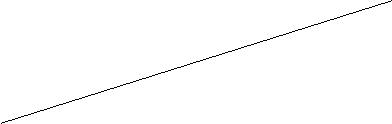 планируемые результаты, указанные для учебных предметов «Родной язык» и «Литературное чтение на родном языке», достигаются в рамках изучения учебных предметов «Русский язык» и «Литературное чтение» Учебный план на текущий учебный год представлен в Приложении к Программе.Промежуточная аттестация проводится для обучающихся по каждому учебному предмету в форме итоговой  контрольной работы. 3.2. Календарный учебный графикКалендарный учебный график определяет чередование учебной деятельности (урочной и внеурочной) и плановых перерывов при получении образования для отдыха и иных социальных целей (каникул) по календарным периодам учебного года:даты начала и окончания учебного года;продолжительность учебного года, четвертей, полугодий;сроки и продолжительность каникул;сроки проведения промежуточных аттестаций.Календарный - учебный график формируется ежегодно. Календарный - учебный график на текущий учебный год представлен в Приложении к Программе.3..3. План внеурочной деятельностиПлан внеурочной деятельности обеспечивает учет индивидуальных особенностей и потребностей обучающихся через организацию внеурочной деятельности. Определяет состав и структуру направлений, формы организации, объем внеурочной деятельности на уровне основного общего образования. Направлен на достижение обучающимися планируемых результатов освоения Программы.Внеурочная деятельность организуется в формах отличных от урочной, на добровольной основе в соответствии с выбором участников образовательных отношений по направлениям развития личности:спортивно-оздоровительное,духовно-нравственное,социальное,общеинтеллектуальное,общекультурное.Объем внеурочной деятельности на уровне основного общего образования составляет до 1750 часов за пять лет обучения, с учетом интересов обучающихся и возможностей Учреждения.случае если обучающийся занимается в организации дополнительного образования, то занятия, посещаемые им в данной организации, могут быть засчитаны как часы внеурочной деятельности по соответствующему направлению в общеобразовательной организации. (пункт 7 части 1 статьи 34 Федерального закона N 273-ФЗ «Об образовании в РФ»).Основные курсы внеурочной деятельности, предлагаемые Учреждением участникам образовательных отношений, для дальнейшего выбора:План внеурочной деятельности на текущий учебный год, формируется ежегодно, на основании изучения образовательных потребностей и запросов обучающихся, а также родителей (законных представителей) несовершеннолетних обучающихся.План внеурочной деятельностиФормы внеурочной деятельности школы по направлениям:1. Общеинтеллектуальное:Предметные недели;Библиотечные уроки;Конкурсы, экскурсии, олимпиады, конференции, деловые и ролевые игры и др.Участие в научно-практических конференциях на уровне ОО, города, области.Участие в олимпиадахРазработка проектов к урокам.2. Спортивно-оздоровительное:Организация походов, экскурсий, «Дней здоровья», подвижных игр, «Весёлых стартов», внутришкольных спортивных соревнований.Проведение бесед по охране здоровья.Применение на уроках  игровых моментов, физкультминуток.Участие в школьных и городских спортивных соревнованиях, ГТО3. Социальное:Беседы, экскурсии, целевые прогулки, ролевые игры, наблюдения, опыты.Практикумы, конкурсы, сюжетно- ролевая игра, игра- путешествие.Участие в творческих конкурсах, в акциях.Разработка проектов.Сюжетно-ролевые игры.4. Общекультурное:Беседы, экскурсии.Подготовка и участие в конкурсах.Сюжетно-ролевые игры, игры – путешествия5. Духовно-нравственное:Организация экскурсий, выставок рисунков, поделок и творческих работ обучающихся;Проведение тематических классных часов, встреч, бесед;Участие в конкурсах, выставках детского творчества гуманитарного и естественно-научного цикла на уровне ОО, города, области.План внеурочной деятельности на текущий учебный год представлен в Приложении к Программе.3.4.  Условия реализации основной образовательной программы основного общего обраованияИнтегративным результатом выполнения требований к условиям реализации Программы является создание и поддержание развивающей образовательной среды в Учреждении, адекватной задачам достижения личностного, социального, познавательного (интеллектуального), коммуникативного, эстетического, физического, трудового развития обучающихся.Созданные в Учреждении условия реализации Программы:–	соответствуют требованиям Стандарта;–	обеспечивают	достижение	планируемых	результатов	освоения	Программы	иреализацию предусмотренных в ней образовательных программ;– учитывают особенности Учреждения, его организационную структуру, запросы участников образовательных отношений на уровне основного общего образования;– предоставляют возможность взаимодействия с социальными партнёрами, использования ресурсов социума.Кадровые условия реализации ПрограммыУкомплектованность Учреждения педагогическими, руководящими и иными работниками для реализации требований Программы является достаточной. Должностные обязанности и уровень квалификации специалистов, реализующих Программу утверждены в должностных инструкциях педагогов и представлены в таблице:Высшую квалификационную категорию имеют 12 учителя (66% от общего числа учителей реализующих Программу).Первую квалификационную категорию – 4 учителей 22% от общего числа учителей реализующих Программу).Курсовой подготовкой по вопросам преподавания предмета в условиях Стандарта охвачены 100% педагогов, работающих на уровне основного общего образования. Курсы повышения квалификации проходят все педагоги с периодичностью раз в три года.учреждении отработаны активные формы методической деятельности – работа в проблемных и проектных группах, экспертных группах, сложилась система работы над темами самообразования.Ожидаемый результат повышения квалификации – профессиональная готовность педагогических работников к реализации Стандарта:– обеспечение оптимального вхождения педагогических работников образования в систему ценностей современного образования;–  принятие идеологии Стандарта общего образования;– освоение новой системы требований к структуре основной образовательной программы, результатам её освоения и условиям реализации, а также системы оценки итогов образовательной деятельности обучающихся;–  овладение  учебно-методическими  и  информационно-  методическими  ресурсами,необходимыми для успешного решения задач Стандарта.Психолого-педагогические условия реализации ПрограммыОдним из условий реализации требований Стандарта является создание в Учреждении психолого-педагогических условий, обеспечивающих:– преемственность содержания и форм организации образовательной деятельности по отношению к основному общему образованию с учётом специфики возрастного психофизического развития обучающихся;– формирование и развитие психолого-педагогической компетентности участников образовательных отношений;– вариативность направлений и форм, а также диверсификацию уровней психолого-педагогического сопровождения участников образовательных отношений;–  дифференциацию и индивидуализацию обучения.Основными формами психолого-педагогического сопровождения являются:–  диагностика, направленная на выявление особенностей статуса обучающегося;– консультирование педагогов и родителей (законных представителей) несовершеннолетних обучающихся, которое осуществляется учителем и психологом с учётом результатов диагностики, а также администрацией Учреждения;– профилактика, экспертиза, развивающая работа, просвещение, коррекционная работа, осуществляемая в течение всего учебного времени.основным направлениям психолого-педагогического сопровождения относятся:–  сохранение и укрепление психологического здоровья;–  мониторинг возможностей и способностей обучающихся;–  поддержка детей с ограниченными возможностями здоровья;– формирование коммуникативных навыков в разновозрастной среде и среде сверстников;–  поддержка детских объединений и ученического самоуправления;–  выявление и поддержка одарённых детей.        В рамках психолого-педагогической работы в Учреждении осуществляются следующие направления деятельности:·  Психолого-педагогическая диагностика, направленная на выявление статуса обучающихся: особенностей психического развития ребенка, сформированности определенных психологических новообразований, соответствия уровня развития умений, знаний, навыков, личностных и межличностных образований возрастным ориентирам и требованиям общества.·  Консультативная работа с педагогами, родителями(законными представителями) несовершеннолетних, школьной администрацией - помощь в решении тех проблем, с которыми к психологу обращаются педагоги, обучающиеся, родители.·  Психологическое просвещение – формирование психологической культуры, развитие психолого-педагогической компетентности педагогов, родителей ( законных представителей) несовершеннолетних  и обучающихся.·  Развивающая работа, ориентированная на оказание помощи детям, испытывающим трудности в школьной адаптации, обучении и развитии. Эти трудности могут проявляться в поведении, обучении, самочувствии ребенка. Оказание помощи осуществляется в форме групповой и индивидуальной развивающей работы.·  Экспертная деятельность - экспертиза (образовательной среды, профессиональной деятельности педагогов образовательного учреждения, микроклимата в детских коллективах и педагогической среде, эмоционально-психологической составляющей образовательного процесса).Все обозначенные выше направления работы в рамках психолого-педагогического сопровождения отражены в следующих этапах деятельности.I этап (5 класс)Переход обучающегося на уровень основного общего образования Психолого-педагогическое сопровождение обучающихся 5-х классов направлено на создание условий для успешного обучения обучающихся на уровне основного общего образования. Особое значение придается созданию условий для успешной социально-психологической адаптации к новой социальной ситуации.  Проводится фронтальная и индивидуальная диагностика, создается банк данных об интеллектуальном и личностном развитии, о формировании УУД обучающихся. Индивидуальная диагностика проводится по запросу педагогов или родителей (законных представителей) несовершеннолетних обучающихся. Комплекс методик обследования адаптационного периода включает в себя наиболее показательные для адаптации процессы: мотивация учения, самочувствие, тревожность. В рамках данного этапа (с сентября по май) предполагается:1.  Проведение психолого-педагогической диагностики, направленной на изучение уровня психологической адаптации обучающихся к учебному процессу.2.  Проведение консультационной и просветительской работы с родителями пятиклассников для ознакомления взрослых с основными задачами и трудностями адаптационного периода.3.  Проведение консультационной и просветительской работы с обучающимися, в направлении формирования социальной и коммуникативной компетентности, адаптации в изменяющейся образовательной среде.4.  Проведение групповых и индивидуальных консультаций с педагогами по выявлению возможных сложностей в формировании УУД и реализации ФГОС. Данное направление позволяет направить работу педагогов на построение учебного процесса в соответствии с индивидуальными особенностями и возможностями школьников.5.  Коррекционно-развивающая работа проводится с двумя целевыми группами: обучающимися с ООП (разрабатывается и реализуется специалистами ОУ по результатам работы психолого-педагогического консилиума), обучающимися, испытывающими временные трудности адаптационного периода. Занятия проводятся как в индивидуальной, так и в групповой форме. 6.  Аналитическая работа, направленная на осмысление итогов деятельности по психолого-педагогическому сопровождению ФГОС ООО, планирование работы на следующий год.II этапПсихолого-педагогическое сопровождение обучающихся 6-8 классовРабота по сопровождению 6-8 классов определяется запросом со стороны родителей (законных представителей) несовершеннолетних  обучающихся и администрации Учреждения.В рамках данного этапа (с сентября по май) предполагается:1.  Проведение психолого-педагогической диагностики, для изучения уровня психологической адаптации вновь прибывших обучающихся к учебному процессу, изучение микроклимата классных коллективов, уровня тревожности, сформированности УУД и т. д.2.  Проведение консультационной и просветительской работы с родителями обучающихся, направленной на ознакомление взрослых с основными особенностями возрастных периодов развития.3.  Проведение групповых и индивидуальных консультаций с педагогами по выявлению возможных сложностей в формировании УУД и реализации ФГОС, что позволяет направить работу педагогов на построение учебного процесса в соответствии с индивидуальными особенностями и возможностями школьников.4.  Проведение консультационной и просветительской работы с обучающимися5.  Коррекционно-развивающая работа проводится обучающимися с (разрабатывается и реализуется специалистами ОУ по результатам диагностических обследований, либо по запросу участников образовательного процесса). Занятия проводятся как в индивидуальной, так и в групповой форме. Их задача – помочь обучающимся преодолевать сложности подросткового возраста, негативизм, корректировать проблемы на личностном, эмоциональном уровнях, снять чрезмерное психическое напряжение, коммуникативные навыки, необходимые для установления межличностных отношений, общения и сотрудничества, оказать помощь вновь прибывшим обучающимся в усвоении школьных правил.6.  Аналитическая работа, направленная на осмысление итогов деятельности по психолого-педагогическому сопровождению ФГОС ООО, планирование работы на следующий год.III этап.Психолого-педагогическая экспертиза уровня сформированности УУД обучающихся 9-х классовВ рамках этого этапа предполагается:1.  Проведение психолого-педагогической диагностики, направленной на определение у обучающихся уровня сформированности универсальных учебных действий; готовности к выбору индивидуального образовательного маршрута при завершении обучения в 9 классе.2.  Проведение тренингов, направленных на самоопределение подростков и выбор ими дальнейшего образовательного маршрута.3.  Проведение индивидуальных и групповых консультаций родителей по определению дальнейшего образовательного маршрута детей с учетом индивидуальных особенностей и профессиональных интересов и склонностей (по результатам диагностик).4.  Организация и проведение собеседования по готовности к выбору обучающимися дальнейшего образовательного маршрута и определению путей его достижения.Ожидаемые результаты:·  Своевременная профилактика и эффективное решение проблем, возникающих в обучении, общении и психическом состоянии школьников по результатам отслеживания динамики психологического развития детей.·  Совершенствование системы психолого-педагогической поддержки пятиклассников в период адаптации при переходе в среднее звено, позволяющей им приспособиться к новым школьным требованиям, развиваться и совершенствоваться в различных сферах деятельности.·  Создание специальных социально-психологических условий, позволяющих осуществлять развивающую работу с детьми, испытывающими проблемы в психологическом развитии и обучении с учетом специфики возрастного психофизического развития обучающихся.·  Умение обучающихся организовать свою деятельность по самопознанию, саморазвитию и самоопределению, позволяющую успешно социализироваться большинству выпускников основной школы.·  Оказание психолого-педагогической поддержки всех участников образовательного процесса путем обеспечения вариативности направлений и форм, а также диверсификации уровней психолого-педагогического сопровождения участников образовательного процесса.Финансовые условия обеспечения реализации ПрограммыФинансовые условия обеспечения реализации Программы опираются на исполнение расходных обязательств, обеспечивающих конституционное право граждан на бесплатное и общедоступное общее образование. Объём действующих расходных обязательств отражается в задании Учредителя по оказанию муниципальных образовательных услуг в соответствии с требованиями Стандарта (Постановление Администрации Междуреченского городского округа «Об утверждении муниципальных заданий муниципальных бюджетных учреждений, подведомственных муниципальному казенному учреждению «Управление образованием Междуреченского городского округа» от 31.01.2017 № 233-п).Задание Учредителя обеспечивает соответствие показателей объёмов и качества предоставляемых Учреждением услуг (выполнения работ) размерам направляемых на эти цели средств бюджета.Финансовое обеспечение задания учредителя по реализации Программы осуществляется на основе нормативного подушевого финансирования. Введение нормативного подушевого финансирования определяет механизм формирования расходов и доведения средств на реализацию государственных гарантий прав граждан на получение общедоступного бесплатного общего образования в соответствии с требованиями Стандарта. Применение принципа нормативного подушевого финансирования на уровне Учреждения заключается в определении стоимости стандартной муниципальной образовательной услуги в Учреждении не ниже уровня фактически сложившейся стоимости в предыдущем финансовом году.Региональный расчётный подушевой норматив – это минимально допустимый объём финансовых средств, необходимых для реализации Программы в соответствии со Стандартом в расчёте на одного обучающегося в год.Учредитель устанавливает дополнительные нормативы финансирования Учреждению за счёт средств местных бюджетов сверх установленного регионального подушевого норматива.связи с требованиями Стандарта при расчёте регионального подушевого норматива учитываются затраты рабочего времени педагогических работников Учреждения на урочную и внеурочную деятельность, включая все виды работ (учебная, воспитательная, методическая и т. п.), входящие в трудовые обязанности конкретных педагогических работников.Формирование фонда оплаты труда Учреждения осуществляется в пределах объёма средств на текущий финансовый год, определённого в соответствии с региональным расчётным подушевым нормативом, количеством обучающихся и соответствующими поправочными коэффициентами, и отражается в смете Учреждения.Размеры, порядок и условия осуществления стимулирующих выплат определяются в Положении об оплате труда работников Учреждения. В данном документе определены критерии и показатели результативности и качества; динамика учебных достижений обучающихся, активность их участия во внеурочной деятельности; использование учителями современных педагогическихтехнологий, в том числе здоровьесберегающих; участие в методической работе, распространение передового педагогического опыта; повышение уровня профессионального мастерства и др.В соответствии с Положением об оплате труда работников Учреждения:– фонд оплаты труда Учреждения состоит из базовой части и стимулирующей части. Значение стимулирующей доли составляет 30% объёма фонда оплаты труда;– базовая часть фонда оплаты труда обеспечивает гарантированную заработную плату руководителей, педагогических работников, непосредственно осуществляющих образовательную деятельность, учебно-вспомогательного и младшего обслуживающего персонала учреждения;– значение объёма фонда оплаты труда педагогических работников — соответствует нормативам: не превышает 70% от общего объёма фонда оплаты труда;– базовая часть фонда оплаты труда для педагогических работников, осуществляющих учебный процесс, состоит из общей части и специальной части;– общая часть фонда оплаты труда обеспечивает гарантированную оплату труда педагогического работника исходя из количества проведённых им учебных часов и численности обучающихся в классах.Распределение стимулирующей части фонда оплаты труда  осуществляет премиальнаякомиссия по распределению стимулирующих выплат работникам учреждения, в состав которой входят учителя, прочие педагогические работники, представители администрации учреждения.Для обеспечения требований Стандарта на основе проведённого анализа материально-технических условий реализации Программы Учреждение:проводит экономический расчёт стоимости обеспечения требований Стандарта по каждой позиции;устанавливает предмет закупок, количество и стоимость пополняемого оборудования, а также работ для обеспечения требований к условиям реализации Программы;определяет величину затрат на обеспечение требований к условиям реализации Программы;соотносит необходимые затраты с муниципальным графиком внедрения Стандарта и определяет распределение по годам освоения средств на обеспечение требований к условиям реализации Программы в соответствии со Стандартом;определяет объёмы финансирования, обеспечивающие реализацию внеурочной деятельности обучающихся, включённой в Программу;разрабатывает финансовый механизм интеграции между Учреждением и учреждениями дополнительного образования детей, организующими внеурочную деятельность обучающихся. При этом учитывается, что взаимодействие может осуществляться:– на основе договоров на проведение занятий в рамках кружков, секций, клубов и др. по различным направлениям внеурочной деятельности на базе учреждения;–   на основе сетевого взаимодействия;– за счёт выделения ставок педагогов дополнительного образования, которые обеспечивают реализацию для обучающихся в Учреждения широкого спектра программ внеурочной деятельности.привлекает в порядке, установленном законодательством Российской Федерации в  области образования, дополнительные финансовые средства за счет:–	предоставления платных дополнительных образовательных услуг;–	добровольных пожертвований и целевых взносов физических и (или) юридических лиц.Объем расходов, необходимых для реализации ООП ООО на 2017 год и плановый 2018 и 2019Материально-технические условия реализации ПрограммыМатериально-техническая база Учреждения приведена в соответствие с задачами по обеспечению реализации Программы и созданию соответствующей образовательной и социальной среды.Учреждении формируется образовательная среда, адекватная потребностям развития обучающихся и здоровьесбережения (необходимый набор помещений, эстетические условия, облагороженная пришкольная территория, оборудование пищеблока, медицинского кабинета, физкультурного зала, спортивной площадки).Учебно-материальное обеспечение соответствуют нормативным требованиям к комплектности и качеству учебного и учебно-наглядного оборудования. В учебных кабинетах выдерживается оптимальная цветовая гамма, воздушный и питьевой режим, озеленение.Спортивный комплекс включает в себя футбольную, волейбольную и баскетбольную площадки, беговую дорожку.Оценка материально-технических условий реализации Программы представлена в таблице.также хранения и приготовления пищи, обеспечивающие качественное горячее питаниеИнформационно-методическое обеспечение реализации основной образовательной программы общего образованияОбучающиеся 5-9 классов 100 % обеспечены учебниками по всем изучаемым учебным предметам за счет Федеральной программы и собственных средств Учреждения.Всего книг в библиотеке: 4596 экземпляров.из них: учебников -2586 экзСправочной литературы – 342  экзХудожественной литературы – 1668 экзНа средства муниципального гранта приобретен мобильный компьютерный класссоответствии с требованиями Стандарта информационные условия реализации Программы обеспечиваются современной информационно-образовательной средой, созданнойУчреждении:информационно-образовательные ресурсы на сменных оптических носителях;информационно-образовательные ресурсы Интернета;вычислительная и информационно-телекоммуникационная инфраструктура;прикладные программы, в том числе учебные и поддерживающие администрирование и финансово-хозяйственную деятельность образовательного учреждения.Данные ресурсы применяются:–  в учебной деятельности;–  во внеурочной деятельности;–  в естественно-научной деятельности;–  при измерении, контроле и оценке результатов образования;–  в  административной  деятельности,  включая  дистанционное  взаимодействие всех участников  образовательных  отношений,  в  том  числе  в  рамках  дистанционного                                образования.Кабинет информатики оснащен необходимым оборудованием и специализированной учебной мебелью, используется не только в урочное время, но и во внеурочное время для многих видов информационной деятельности, осуществляемых участниками образовательных отношений, например, для поиска и обработки информации, подготовки и демонстрации мультимедиа презентаций  и др.Создание в  учреждения информационно-образовательной среды, соответствующей требованиям ФГОС ООООбоснование необходимых изменений в имеющихся условиях в соответствии с приоритетами Основной образовательной программы основного общего образованияУчебно-методическое и информационное обеспечениеМеханизмы достижения целевых ориентиров в системе условий Кадровые условияПривлечение молодых специалистов, организация наставничества.Организация обучения педагогов на дистанционных курсах.Методическая учеба, построенная на систематизации, экспертизе практики (разработок уроков) на предмет соответствия требованиям системно-деятельностного подхода.Психолого-педагогические условияСовершенствование учителями методов педагогической диагностики.Финансовые условияВведение в листы стимулирующих выплат критериев освоения обучающимися личностных, метапредметных и предметных результатов (на базовом и повышенном уровне).Организация изучения общественного мнения по вопросам введения Стандарта и внесения возможных дополнений в содержание Программы.Материально - технические условия, учебно-методическое и информационное обеспечениеУстановить предмет закупок, количество и стоимость закупаемого оборудованияработ для обеспечения требований к условиям реализации Программы в соответствии со Стандартом. После выхода региональных нормативов и определения средних региональных затрат войти в региональные и федеральные программы.За счет привлеченных средств продолжать переоборудование кабинетов.Cетевой график (дорожная карта) по формированию необходимой системы условий реализации ПрограммыКонтроль за состоянием системы условийКонтроль за выполнением условий реализации Программы осуществляется на основании ежегодного анализа выполнения плана действий в соответствии с дорожной картой.соответствии с должностными обязанностями внутришкольный контроль за состоянием системы условий возложен:включающий детскую литературу, справочно-библиографические и периодические издания,сопровождающие реализацию Программы.Обеспечение учебно-методической литературой и материалами по всем курсам внеурочной деятельности, реализуемым в рамках ПрограммыЕжегодно результаты оценки условий по реализации Программы рассматриваются на заседании Совета учреждения.Приложение к организационному разделу Программы «Учебный план на 2017-2018 учебный год»Пояснительная записка   Учебный  план  основного общего образования   Муниципального  бюджетного  общеобразовательного учреждения «Основная общеобразовательная школа №7» (далее – образовательное учреждение)  составлен в соответствии с федеральным государственным образовательным стандартом  основного общего образования и с учетом примерной основной образовательной программы  основного общего образования.  Учебный  план   основного общего образования  (далее - учебный план) обеспечивает введение в действие и реализацию требований федерального государственного образовательного стандарта основного общего образования (далее - Стандарт), определяет общий объем нагрузки и максимальный объем аудиторной нагрузки обучающихся, состав и структуру обязательных предметных областей по классам (годам обучения).   Учебный план определяет перечень, трудоемкость, последовательность и распределение по периодам обучения учебных предметов, формы промежуточной аттестации обучающихся.  Учебный план рассчитан на 6 – дневную  учебную неделю.  Учебный план  включает обязательную часть и часть, формируемую участниками образовательных отношений.Обязательная часть   Предметная область «Русский язык и литература» представлена учебными предметами «Русский язык», «Литература».   Предметная область «Родной язык и родная литература» представлена учебными предметами «Родной язык» и «Родная литература», планируемые результаты данных учебных предметов достигаются в рамках изучения учебных предметов «Русский язык» и «Литература».   Предметная область «Иностранные языки» представлена учебным предметом «Иностранный язык».   Предметная область «Математика и информатика» представлена учебными предметами: «Математика», «Алгебра», «Геометрия», «Информатика».   Предметная область «Общественно-научные предметы» представлена учебными предметами: «Всеобщая история», «История России», «Обществознание», «География».   Предметная область «Основы  духовно – нравственной культуры народов России» представлена учебным предметом «Основы духовно – нравственной культуры народов России».   Предметная область «Естественно – научные предметы» представлена учебными предметами: «Физика»,  «Биология».   Предметная область «Искусство» представлена учебными предметами: «Музыка», «Изобразительное искусство».   Предметная область «Технология» представлена учебным предметом «Технология».    Предметная область «Физическая культура и Основы безопасности жизнедеятельности» представлена учебными предметами: «Основы безопасности жизнедеятельности», «Физическая культура».     Часть учебного плана, формируемая участниками образовательных отношений: для 5-6 -х классов, определяет содержание образования,  обеспечивающего реализацию интересов и потребностей участников образовательных отношений и предусматривает:    Предметная область «Основы духовно-нравственной культуры народов России» реализуется в части формируемой  участниками образовательных отношений через учебный предмет «Основы духовно-нравственной культуры народов России» в 5 классах и через  направление развития личности  духовно­нравственное  во внеурочной деятельности «Уроки духовности» в 6, 7 классах.   для 7-х классов определяет содержание образования,  обеспечивающего реализацию интересов и потребностей участников образовательных отношений и предусматривает:        Определена обязательная  максимальная  нагрузка обучающихся в 5 классе – 32 учебных часа в неделю, в 6 классе -33 учебных часа в неделю, в 7 классе – 35 учебных часов в неделю.Учебный планФормы промежуточной аттестацииПриложение к организационному разделу Программы «Календарный учебный график на 2017-2018 учебный год»КАЛЕНДАРНЫЙ  УЧЕБНЫЙ  ГРАФИКМуниципального бюджетного  общеобразовательного учреждения «Основная общеобразовательная школа №7»                                                     на 2017-2018 учебный год1. Сроки начала и окончания учебного года: 5-7  классы с  01.09.2017 г. по 31.05.2018г.     Продолжительность учебного года: 5-7 классы –    35 недельОбучение  5-7  классов  в 1 смену-  с 8.00Продолжительность  академического часа в  5-7  классах составляет 45 минут.Общий объем нагрузки в течение дня не должен превышать:- для обучающихся 5 - 7 классов - не более 7 уроков.Организация  в середине учебного дня динамической паузы продолжительностью не менее 45 минут обеспечивает чередование учебной деятельности (урочной и внеурочной).Продолжительность перемен минимальная – 10 минут, после 2 и 3 уроков – по 20 минут.Продолжительность учебной недели:  5 - 7 классы – шестидневная.Осенние  каникулы                 с  30 октября 2017 г. по 5 ноября 2017 г. (7 дней)     Зимние  каникулы                   с 30 декабря 2017 г. по 14 января 2018 г.(16 дней)     Весенние  каникулы                с 26 марта 2018 г. по  1  апреля  2018 г.(7 дней)     Летние  каникулы                    июнь – август (не менее 8 недель).    2. Промежуточная аттестация  5-7  классов – с 14 мая по 28 мая.Формы проведения промежуточной аттестации определяются  Учебным планом.3. Система оценивания:  5-7  классы – пятибалльная.          При преподавании учебного предмета «Основы духовно-нравственной культуры народов России», учебного курса основной образовательной программы  основного общего образования предполагается безотметочная система оценивания уровня подготовки обучающихся.Приложение к организационному разделу Программы«План внеурочной деятельности на 2017-2018 учебный год»        План	внеурочной	деятельности	(далее	План)	основного	общего	образованияМуниципального бюджетного общеобразовательного учреждения «Основная  общеобразовательная школа № 7» (далее Учреждение) обеспечивает учет индивидуальных особенностей и потребностей обучающихся через организацию внеурочной деятельности. Определяет состав и структуру направлений, формы организации, объем внеурочной деятельности на уровне основного общего образования. Направлен на достижение обучающимися планируемых результатов освоения основной образовательной программы основного общего образования.План разработан  на основании следующих нормативных документов:1.	Федерального закона от 29.12.2012г. № 273-ФЗ «Об образовании в Российской Федерации»;2.	Приказа Министерства образования и науки Российской Федерации от 17.12.2010г. № 1897 «Об утверждении федерального государственного образовательного стандарта основного общего образования»;3.	Санитарно-эпидемиологических правил и нормативов СанПиН 2.4.2.2821-10, «Санитарно-эпидемиологические требования к условиям и организации обучения в общеобразовательных учреждениях», утвержденных постановлением Главного государственного санитарного врача Российской Федерации от 29 декабря 2010г. №189.4.	Основной образовательной программы основного общего образования Учреждения, утвержденной приказом директора Учреждения от 01.07.2016г. № 227.       План сформирован на основании изучения образовательных потребностей и запросов обучающихся, а также родителей (законных представителей) несовершеннолетних обучающихся и возможностей Учреждения.     План реализует следующие направления внеурочной деятельности: спортивно-оздоровительное, духовно-нравственное, социальное, общеинтеллектуальное, общекультурное.План внеурочной деятельностина 2017-2018 учебный годПриложение к содержательному разделу Программы Мониторинг «Показатели сформированности универсальных учебных действий»Показатели сформированности универсальных учебных действийII Сформированность регулятивных УУДПоказатели сформированности универсальных учебных действий______ «_____» класс	Учебный предмет___________________________«н» - низкий, «с» - средний,  «в» - высокийФИ обучающегосяУсредненныйпоказательсформированностиуниверсальныхучебных действийпо предметуСформированность личностных УУДСформированностьучебно-познавательногоинтересаПринятие исоблюдение нормшкольного поведенияСамооценкаНравственно-этическая ориентацияЭмоциональнаяотзывчивостьСформированность регулятивных УУДДействиецелеполаганияДействиепланированияДействия контроля икоррекцииДействие оценкиСаморегуляцияСформированность познавательных УУДУмение добыватьновые знания изразличныхисточниковинформацииУмение отличатьизвестное отнеизвестного вситуации, созданнойучителемУмение делатьвыводыАнализ объектов сцелью выделениясущественныхпризнаковГруппировка иклассификацияобъектовУстановлениепричинно-следственных связейУмение выявитьаналогии напредметномматериалеУмение использоватьзнаково-символическиесредства длясоздания моделей исхемСформированность коммуникативных УУДУмение работать впаре и группеУмение оформлятьсвою мысль в устнойречиУмениевыразительно читатьпересказыватьтекстСформированность норм в общении с детьми и взрослымиУмение выполнять различные социальные роли в группе в соответствии с задачами учебной деятельностиПоказатели сформированности универсальных учебных действий______ «_____» класс	Курс внеурочной деятельности___________________________«н» - низкий, «с» - средний,  «в» - высокийФИ обучающегосяУсредненныйпоказательсформированностиуниверсальныхучебных действийпо курсуСформированность личностных УУДСформированностьучебно-познавательногоинтересаПринятие исоблюдение нормшкольногоповеденияСамооценкаНравственно-этическаяориентацияЭмоциональнаяотзывчивостьСформированность регулятивных УУДДействиецелеполаганияДействиепланированияДействия контроля икоррекцииДействие оценкиСаморегуляцияСформированность познавательных УУДУмение добыватьновые знания изразличныхисточниковинформацииУмение отличатьизвестное отнеизвестного вситуации, созданнойучителемУмение делатьвыводыАнализ объектов сцелью выделениясущественныхпризнаковГруппировка иклассификацияобъектовУстановлениепричинно-следственных связейУмение выявитьаналогии напредметномматериалеУмениеиспользоватьзнаково-символическиесредства длясоздания моделей исхемСформированность коммуникативных УУДУмение работать впаре и группеУмение оформлятьсвою мысль в устнойречиУмениевыразительно читатьпересказыватьтекстСформированность норм в общении с детьми и взрослымиУмение выполнять различные социальные роли в группе в соответствии с задачами учебной деятельностиПоказатели сформированности универсальных учебных действий______ «_____» класс	Классный руководитель___________________________«н» - низкий, «с» - средний,  «в» - высокийФИ обучающегосяУсредненныйпоказательсформированностиуниверсальныхучебных действийСформированность личностных УУДСформированностьучебно-познавательногоинтересаПринятие исоблюдение нормшкольногоповеденияСамооценкаНравственно-этическаяориентацияЭмоциональнаяотзывчивостьСформированность регулятивных УУДДействиецелеполаганияДействиепланированияДействия контроля икоррекцииДействие оценкиСаморегуляцияСформированность познавательных УУДУмение добыватьновые знания изразличныхисточниковинформацииУмение отличатьизвестное отнеизвестного вситуации, созданнойучителемУмение делатьвыводыАнализ объектов сцелью выделениясущественныхпризнаковГруппировка иклассификацияобъектовУстановлениепричинно-следственных связейУмение выявитьаналогии напредметномматериалеУмениеиспользоватьзнаково-символическиесредства длясоздания моделей исхемСформированность коммуникативных УУДУмение работать впаре и группеУмение оформлятьсвою мысль в устнойречиУмениевыразительно читатьпересказыватьтекстСформированность норм в общении с детьми и взрослымиУмение выполнять различные социальные роли в группе в соответствии с задачами учебнойдеятельностиСводный лист самооценки показателей сформированности универсальных учебных действий______ «_____» класс	Анкета обучающихся«н» - низкий, «с» - средний,  «в» -высокийФИ обучающегосяУсредненныйпоказательсамооценкисформированностиуниверсальныхучебных действийСформированность личностных УУДСформированностьучебно-познавательногоинтересаПринятие исоблюдение нормшкольногоповеденияСамооценкаНравственно-этическаяориентацияЭмоциональнаяотзывчивостьСформированность регулятивных УУДДействиецелеполаганияДействиепланированияДействия контроля икоррекцииДействие оценкиСаморегуляцияСформированность познавательных УУДУмение добыватьновые знания изразличныхисточниковинформацииУмение отличатьизвестное отнеизвестного вситуации, созданнойучителемУмение делатьвыводыАнализ объектов сцелью выделениясущественныхпризнаковГруппировка иклассификацияобъектовУстановлениепричинно-следственных связейУмение выявитьаналогии напредметномматериалеУмение использоватьзнаково-символическиесредства для созданиямоделей и схемСформированность коммуникативных УУДУмение работать впаре и группеУмение оформлятьсвою мысль в устнойречиУмениевыразительно читатьпересказыватьтекстСформированность норм в общении с детьми и взрослымиУмение выполнять различные социальные роли в группе в соответствии с задачами учебной деятельностиСводный лист «Показатели сформированности универсальных учебных действий» _7_ «_____» классКлассный руководитель ___________________________«н» - низкий, «с» - средний,  «в» - высокийАнкета для ученика (ФИ)____________________________ класс ________«Показатели сформированности универсальных учебных действий»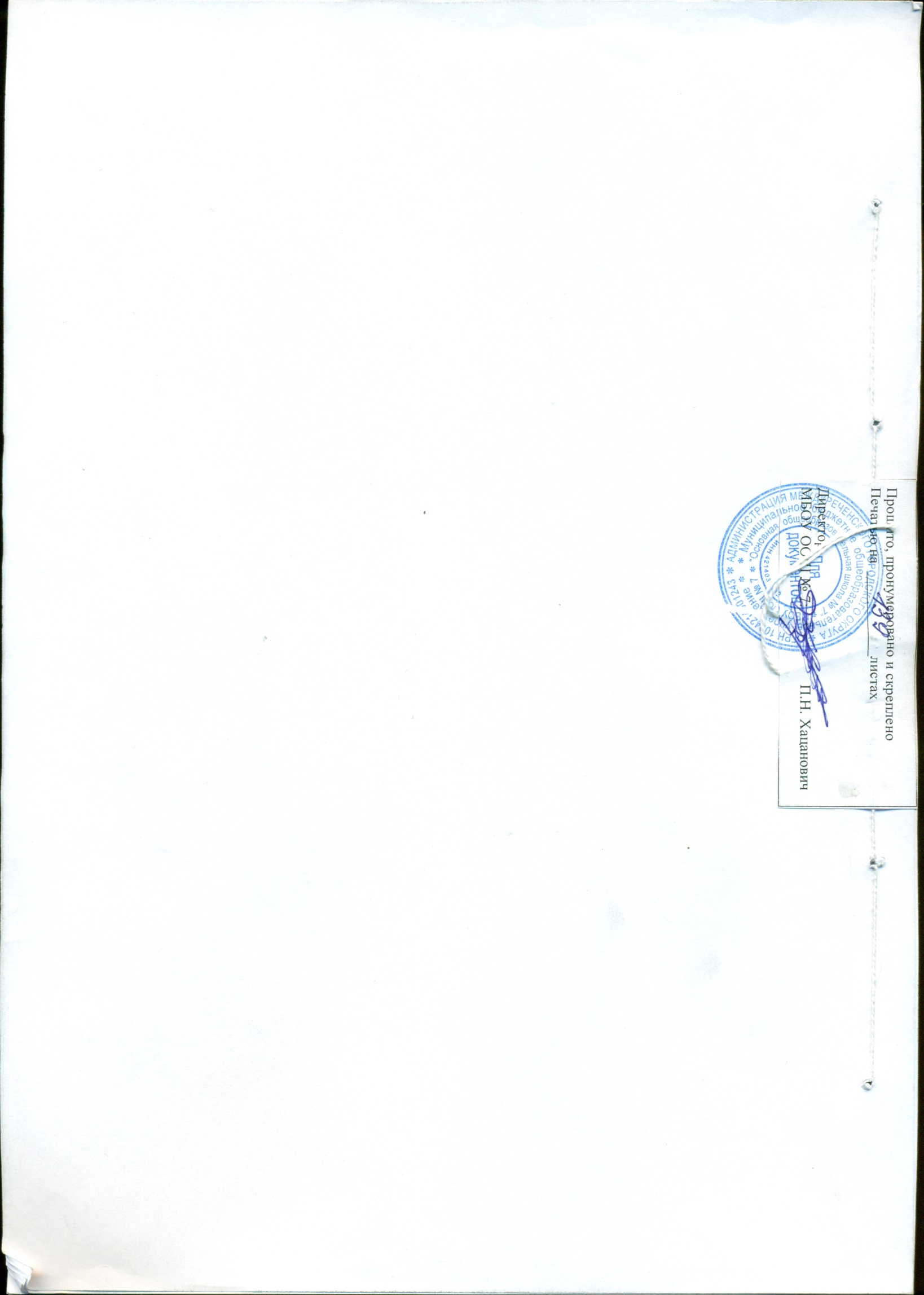 –возможностьэффективнойсамостоятельнойсамостоятельнойработыобучающихся   на   уроке   иобучающихся   на   уроке   иобучающихся   на   уроке   иза его пределами благодаря взаимосвязи урочной и внеурочной деятельности;за его пределами благодаря взаимосвязи урочной и внеурочной деятельности;за его пределами благодаря взаимосвязи урочной и внеурочной деятельности;за его пределами благодаря взаимосвязи урочной и внеурочной деятельности;за его пределами благодаря взаимосвязи урочной и внеурочной деятельности;за его пределами благодаря взаимосвязи урочной и внеурочной деятельности;за его пределами благодаря взаимосвязи урочной и внеурочной деятельности;за его пределами благодаря взаимосвязи урочной и внеурочной деятельности;–включениеобучающихсявпроцессыпознанияпознанияипреобразованиявнешкольнойсоциальной  средысоциальной  средыдля  приобретениядля  приобретенияопытареального  управленияреального  управленияУчебно-познавательные задачиУчебно-познавательные задачиУчебно-познавательные задачиУчебно-познавательные задачиУчебно-познавательные задачиУчебно-практические задачиУчебно-практические задачиУчебно-практические задачиУчебно-практические задачиНаправленные  на  формирование  и  оценкуНаправленные  на  формирование  и  оценкуНаправленные  на  формирование  и  оценкуНаправленные  на  формирование  и  оценкуНаправленные  на  формирование  и  оценкуНаправленные  на  формирование  и  оценкуНаправленные  на  формирование  и  оценку1. Направленные на формирование и оценку1. Направленные на формирование и оценку1. Направленные на формирование и оценку1. Направленные на формирование и оценку1. Направленные на формирование и оценку1. Направленные на формирование и оценкуумений    и    навыков,    способствующихумений    и    навыков,    способствующихумений    и    навыков,    способствующихумений    и    навыков,    способствующихумений    и    навыков,    способствующихумений    и    навыков,    способствующихумений    и    навыков,    способствующихнавыка  разрешения  проблем/проблемныхнавыка  разрешения  проблем/проблемныхнавыка  разрешения  проблем/проблемныхнавыка  разрешения  проблем/проблемныхнавыка  разрешения  проблем/проблемныхнавыка  разрешения  проблем/проблемныхосвоению систематических знаний:освоению систематических знаний:освоению систематических знаний:освоению систематических знаний:освоению систематических знаний:освоению систематических знаний:ситуаций:ситуаций:–первичному ознакомлению, отработке ипервичному ознакомлению, отработке ипервичному ознакомлению, отработке ипервичному ознакомлению, отработке ипервичному ознакомлению, отработке ипервичному ознакомлению, отработке и–требующиепринятиятребующиепринятиятребующиепринятиярешенияврешениявосознаниютеоретическихтеоретическихтеоретическихмоделейиситуации неопределённости;ситуации неопределённости;ситуации неопределённости;ситуации неопределённости;понятий (общенаучных и  базовых  дляпонятий (общенаучных и  базовых  дляпонятий (общенаучных и  базовых  дляпонятий (общенаучных и  базовых  дляпонятий (общенаучных и  базовых  дляпонятий (общенаучных и  базовых  для–требующие совместной работы в парахтребующие совместной работы в парахтребующие совместной работы в парахтребующие совместной работы в парахтребующие совместной работы в парахданной  области  знания),  стандартныхданной  области  знания),  стандартныхданной  области  знания),  стандартныхданной  области  знания),  стандартныхданной  области  знания),  стандартныхданной  области  знания),  стандартныхили  группах  с  распределением  ролей  /или  группах  с  распределением  ролей  /или  группах  с  распределением  ролей  /или  группах  с  распределением  ролей  /или  группах  с  распределением  ролей  /алгоритмов и процедур;алгоритмов и процедур;алгоритмов и процедур;функций и разделением ответственностифункций и разделением ответственностифункций и разделением ответственностифункций и разделением ответственностифункций и разделением ответственности–  выявлению–  выявлениюиосознаниюсущности  исущности  исущности  иза конечный результат;за конечный результат;особенностейособенностейизучаемыхизучаемыхобъектов,объектов,2. Направленные на формирование и оценку2. Направленные на формирование и оценку2. Направленные на формирование и оценку2. Направленные на формирование и оценку2. Направленные на формирование и оценку2. Направленные на формирование и оценкупроцессов и явлений действительностипроцессов и явлений действительностипроцессов и явлений действительностипроцессов и явлений действительностипроцессов и явлений действительностипроцессов и явлений действительностинавыканавыкакоммуникации,коммуникации,требующие(природных,  социальных,  культурных,(природных,  социальных,  культурных,(природных,  социальных,  культурных,(природных,  социальных,  культурных,(природных,  социальных,  культурных,(природных,  социальных,  культурных,созданиясозданияписьменногоилиустноготехнических  и  др.)  в  соответствии  стехнических  и  др.)  в  соответствии  стехнических  и  др.)  в  соответствии  стехнических  и  др.)  в  соответствии  стехнических  и  др.)  в  соответствии  стехнических  и  др.)  в  соответствии  стекста/высказываниятекста/высказываниятекста/высказываниясзаданнымисодержаниемсодержаниемконкретногоконкретногоучебногоучебногопараметрами.параметрами.параметрами.предмета,  созданию  и  использованиюпредмета,  созданию  и  использованиюпредмета,  созданию  и  использованиюпредмета,  созданию  и  использованиюпредмета,  созданию  и  использованиюпредмета,  созданию  и  использованиюмоделейизучаемыхизучаемыхобъектовобъектовипроцессов, схем;процессов, схем;процессов, схем;–выявлению и анализу существенных ивыявлению и анализу существенных ивыявлению и анализу существенных ивыявлению и анализу существенных ивыявлению и анализу существенных ивыявлению и анализу существенных иустойчивых связей и отношений междуустойчивых связей и отношений междуустойчивых связей и отношений междуустойчивых связей и отношений междуустойчивых связей и отношений междуустойчивых связей и отношений междуКритерийУровни сформированности  метапредметных результатовУровни сформированности  метапредметных результатовУровни сформированности  метапредметных результатовУровни сформированности  метапредметных результатовУровни сформированности  метапредметных результатовУровни сформированности  метапредметных результатовУровни сформированности  метапредметных результатовУровни сформированности  метапредметных результатовУровни сформированности  метапредметных результатовБазовыйБазовыйПовышенныйПовышенныйПовышенныйСамостоятельноеРабота в целом свидетельствуетРабота в целом свидетельствуетРабота в целом свидетельствуетРабота в целом свидетельствует оРабота в целом свидетельствует оРабота в целом свидетельствует оРабота в целом свидетельствует оРабота в целом свидетельствует оРабота в целом свидетельствует оприобретениео способности самостоятельно со способности самостоятельно со способности самостоятельно сспособностиспособностисамостоятельносамостоятельносамостоятельносамостоятельнознаний   и   решениеопоройнапомощьставитьпроблемупроблемуинаходитьпроблемруководителя ставить проблемуруководителя ставить проблемуруководителя ставить проблемупутиеёрешения.и  находить  пути  её  решения.и  находить  пути  её  решения.и  находить  пути  её  решения.ПродемонстрированоПродемонстрированоПродемонстрированоПродемонстрированосвободноесвободноеПродемонстрированаПродемонстрированаПродемонстрированавладениелогическимилогическимилогическимиспособность приобретать новыеспособность приобретать новыеспособность приобретать новыеоперациями,операциями,навыкаминавыкамизнания  и/или  осваивать  новыезнания  и/или  осваивать  новыезнания  и/или  осваивать  новыекритического мышления, умениекритического мышления, умениекритического мышления, умениекритического мышления, умениекритического мышления, умениекритического мышления, умениеспособыдействий,достигатьсамостоятельносамостоятельносамостоятельномыслить,болееглубокогопониманияпродемонстрированапродемонстрированапродемонстрированапродемонстрированаизученного.изученного.способностьспособностьнаэтойэтойосновеприобретать новые знания и/илиприобретать новые знания и/илиприобретать новые знания и/илиприобретать новые знания и/илиприобретать новые знания и/илиприобретать новые знания и/илиосваиватьосваиватьновыеновыеспособыдействий,действий,достигатьдостигатьдостигатьболееглубокого понимания проблемы.глубокого понимания проблемы.глубокого понимания проблемы.глубокого понимания проблемы.глубокого понимания проблемы.глубокого понимания проблемы.ПродемонстрированоПродемонстрированоПродемонстрированоПродемонстрированоПродемонстрированоПродемонстрированоПродемонстрированосвободноесвободноепониманиепониманиесодержаниявладениепредметомпредметомпредметомпроектнойпроектнойвыполненной работы. В работевыполненной работы. В работевыполненной работы. В работедеятельности.деятельности.деятельности.Ошибкии  в  ответах  на  вопросы  пои  в  ответах  на  вопросы  пои  в  ответах  на  вопросы  поотсутствуют.отсутствуют.содержаниюсодержаниюработыотсутствуют грубые ошибки.отсутствуют грубые ошибки.отсутствуют грубые ошибки.РегулятивныеПродемонстрированыПродемонстрированынавыкинавыкиРаботатщательнотщательноспланированаспланированадействияопределениятемыии  последовательнои  последовательнои  последовательнореализована,реализована,планированияработы.РаботаРаботасвоевременносвоевременнопройденыпройденывседоведена до конца идоведена до конца инеобходимые  этапы  обсуждениянеобходимые  этапы  обсуждениянеобходимые  этапы  обсуждениянеобходимые  этапы  обсуждениянеобходимые  этапы  обсужденияпредставлена комиссии.представлена комиссии.и   представления.   Контроль   ии   представления.   Контроль   ии   представления.   Контроль   ии   представления.   Контроль   ии   представления.   Контроль   иНекоторые  этапы  выполнялисьНекоторые  этапы  выполнялисьНекоторые  этапы  выполнялисьНекоторые  этапы  выполнялиськоррекциякоррекцияосуществлялисьосуществлялисьосуществлялисьпод контролем и при поддержкепод контролем и при поддержкепод контролем и при поддержкепод контролем и при поддержкесамостоятельно.самостоятельно.руководителя.Приэтомэтомпроявляютсяотдельныеотдельныеотдельныеэлементысамооценкисамооценкиисамоконтроля обучающегося.самоконтроля обучающегося.самоконтроля обучающегося.КоммуникацияПродемонстрированыПродемонстрированынавыкинавыкиТемаясноопределенаопределенаиоформления  проектной  работыоформления  проектной  работыоформления  проектной  работыоформления  проектной  работыпояснена.пояснена.Текст/сообщениеТекст/сообщениеТекст/сообщениеОтметкаКритерииКритерииКритерииКритерииОтметка   «отлично»   (5Отметка   «отлично»   (5Отметка   «отлично»   (5–  уверенное знание и понимание учебного материала;–  уверенное знание и понимание учебного материала;–  уверенное знание и понимание учебного материала;–  уверенное знание и понимание учебного материала;–  уверенное знание и понимание учебного материала;–  уверенное знание и понимание учебного материала;–  уверенное знание и понимание учебного материала;–  уверенное знание и понимание учебного материала;–  уверенное знание и понимание учебного материала;–  уверенное знание и понимание учебного материала;баллов)выставляется,выставляется,–умение выделять главное в изученном материале, обобщатьумение выделять главное в изученном материале, обобщатьумение выделять главное в изученном материале, обобщатьумение выделять главное в изученном материале, обобщатьумение выделять главное в изученном материале, обобщатьумение выделять главное в изученном материале, обобщатьумение выделять главное в изученном материале, обобщатьумение выделять главное в изученном материале, обобщатьумение выделять главное в изученном материале, обобщатьумение выделять главное в изученном материале, обобщатьеслиобучающийсяобучающийсяфакты    и    практические    примеры,    делать    выводы,факты    и    практические    примеры,    делать    выводы,факты    и    практические    примеры,    делать    выводы,факты    и    практические    примеры,    делать    выводы,факты    и    практические    примеры,    делать    выводы,факты    и    практические    примеры,    делать    выводы,факты    и    практические    примеры,    делать    выводы,факты    и    практические    примеры,    делать    выводы,факты    и    практические    примеры,    делать    выводы,факты    и    практические    примеры,    делать    выводы,демонстрирует:демонстрирует:устанавливать межпредметные и внутрипредметные связи;устанавливать межпредметные и внутрипредметные связи;устанавливать межпредметные и внутрипредметные связи;устанавливать межпредметные и внутрипредметные связи;устанавливать межпредметные и внутрипредметные связи;устанавливать межпредметные и внутрипредметные связи;устанавливать межпредметные и внутрипредметные связи;устанавливать межпредметные и внутрипредметные связи;устанавливать межпредметные и внутрипредметные связи;–  умение применять полученные знания в новой ситуации;–  умение применять полученные знания в новой ситуации;–  умение применять полученные знания в новой ситуации;–  умение применять полученные знания в новой ситуации;–  умение применять полученные знания в новой ситуации;–  умение применять полученные знания в новой ситуации;–  умение применять полученные знания в новой ситуации;–  умение применять полученные знания в новой ситуации;–  умение применять полученные знания в новой ситуации;–  умение применять полученные знания в новой ситуации;–  отсутствие–  отсутствие–  отсутствиеошибокинедочётовнедочётовпривоспроизведениивоспроизведениивоспроизведенииизученного материала (самостоятельно устраняет отдельныеизученного материала (самостоятельно устраняет отдельныеизученного материала (самостоятельно устраняет отдельныеизученного материала (самостоятельно устраняет отдельныеизученного материала (самостоятельно устраняет отдельныеизученного материала (самостоятельно устраняет отдельныеизученного материала (самостоятельно устраняет отдельныеизученного материала (самостоятельно устраняет отдельныеизученного материала (самостоятельно устраняет отдельныеизученного материала (самостоятельно устраняет отдельныенеточности с помощью дополнительных вопросов учителя);неточности с помощью дополнительных вопросов учителя);неточности с помощью дополнительных вопросов учителя);неточности с помощью дополнительных вопросов учителя);неточности с помощью дополнительных вопросов учителя);неточности с помощью дополнительных вопросов учителя);неточности с помощью дополнительных вопросов учителя);неточности с помощью дополнительных вопросов учителя);неточности с помощью дополнительных вопросов учителя);неточности с помощью дополнительных вопросов учителя);–соблюдение  культуры  письменной  и  устной  речи,  правилсоблюдение  культуры  письменной  и  устной  речи,  правилсоблюдение  культуры  письменной  и  устной  речи,  правилсоблюдение  культуры  письменной  и  устной  речи,  правилсоблюдение  культуры  письменной  и  устной  речи,  правилсоблюдение  культуры  письменной  и  устной  речи,  правилсоблюдение  культуры  письменной  и  устной  речи,  правилсоблюдение  культуры  письменной  и  устной  речи,  правилсоблюдение  культуры  письменной  и  устной  речи,  правилсоблюдение  культуры  письменной  и  устной  речи,  правилоформления письменных работ.оформления письменных работ.оформления письменных работ.оформления письменных работ.оформления письменных работ.Отметка   «хорошо»   (4Отметка   «хорошо»   (4Отметка   «хорошо»   (4–  знание основного учебного материала;–  знание основного учебного материала;–  знание основного учебного материала;–  знание основного учебного материала;–  знание основного учебного материала;–  знание основного учебного материала;–  знание основного учебного материала;–  знание основного учебного материала;балла) выставляется, еслибалла) выставляется, еслибалла) выставляется, если–умение выделять главное в изученном материале, обобщатьумение выделять главное в изученном материале, обобщатьумение выделять главное в изученном материале, обобщатьумение выделять главное в изученном материале, обобщатьумение выделять главное в изученном материале, обобщатьумение выделять главное в изученном материале, обобщатьумение выделять главное в изученном материале, обобщатьумение выделять главное в изученном материале, обобщатьумение выделять главное в изученном материале, обобщатьумение выделять главное в изученном материале, обобщатьобучающийсяобучающийсяфакты    и    практические    примеры,    делать    выводы,факты    и    практические    примеры,    делать    выводы,факты    и    практические    примеры,    делать    выводы,факты    и    практические    примеры,    делать    выводы,факты    и    практические    примеры,    делать    выводы,факты    и    практические    примеры,    делать    выводы,факты    и    практические    примеры,    делать    выводы,факты    и    практические    примеры,    делать    выводы,факты    и    практические    примеры,    делать    выводы,факты    и    практические    примеры,    делать    выводы,демонстрирует:демонстрирует:устанавливать внутрипредметные связи;устанавливать внутрипредметные связи;устанавливать внутрипредметные связи;устанавливать внутрипредметные связи;устанавливать внутрипредметные связи;устанавливать внутрипредметные связи;устанавливать внутрипредметные связи;–  недочёты при воспроизведении изученного материала;–  недочёты при воспроизведении изученного материала;–  недочёты при воспроизведении изученного материала;–  недочёты при воспроизведении изученного материала;–  недочёты при воспроизведении изученного материала;–  недочёты при воспроизведении изученного материала;–  недочёты при воспроизведении изученного материала;–  недочёты при воспроизведении изученного материала;–  недочёты при воспроизведении изученного материала;–  недочёты при воспроизведении изученного материала;–  соблюдение–  соблюдение–  соблюдениеосновныхосновныхправилкультурыкультурыкультурыписьменнойиустной речи, правил оформления письменных работ.устной речи, правил оформления письменных работ.устной речи, правил оформления письменных работ.устной речи, правил оформления письменных работ.устной речи, правил оформления письменных работ.устной речи, правил оформления письменных работ.устной речи, правил оформления письменных работ.устной речи, правил оформления письменных работ.устной речи, правил оформления письменных работ.Отметка–  знание–  знаниеучебногоучебногоматериаламатериаланауровнеуровнеминимальныхминимальных«удовлетворительно»  (3«удовлетворительно»  (3«удовлетворительно»  (3требований;требований;балла) выставляется, еслибалла) выставляется, еслибалла) выставляется, если–умение воспроизводить изученный материал, затруднения вумение воспроизводить изученный материал, затруднения вумение воспроизводить изученный материал, затруднения вумение воспроизводить изученный материал, затруднения вумение воспроизводить изученный материал, затруднения вумение воспроизводить изученный материал, затруднения вумение воспроизводить изученный материал, затруднения вумение воспроизводить изученный материал, затруднения вумение воспроизводить изученный материал, затруднения вумение воспроизводить изученный материал, затруднения вобучающийсяобучающийсяответе на вопросы в измененной формулировке;ответе на вопросы в измененной формулировке;ответе на вопросы в измененной формулировке;ответе на вопросы в измененной формулировке;ответе на вопросы в измененной формулировке;ответе на вопросы в измененной формулировке;ответе на вопросы в измененной формулировке;ответе на вопросы в измененной формулировке;ответе на вопросы в измененной формулировке;демонстрирует:демонстрирует:–наличие грубой ошибки или нескольких негрубых ошибокналичие грубой ошибки или нескольких негрубых ошибокналичие грубой ошибки или нескольких негрубых ошибокналичие грубой ошибки или нескольких негрубых ошибокналичие грубой ошибки или нескольких негрубых ошибокналичие грубой ошибки или нескольких негрубых ошибокналичие грубой ошибки или нескольких негрубых ошибокналичие грубой ошибки или нескольких негрубых ошибокналичие грубой ошибки или нескольких негрубых ошибокналичие грубой ошибки или нескольких негрубых ошибокпри воспроизведении изученного материала;при воспроизведении изученного материала;при воспроизведении изученного материала;при воспроизведении изученного материала;при воспроизведении изученного материала;при воспроизведении изученного материала;при воспроизведении изученного материала;при воспроизведении изученного материала;–  несоблюдение  отдельных  правил  культуры  письменной  и–  несоблюдение  отдельных  правил  культуры  письменной  и–  несоблюдение  отдельных  правил  культуры  письменной  и–  несоблюдение  отдельных  правил  культуры  письменной  и–  несоблюдение  отдельных  правил  культуры  письменной  и–  несоблюдение  отдельных  правил  культуры  письменной  и–  несоблюдение  отдельных  правил  культуры  письменной  и–  несоблюдение  отдельных  правил  культуры  письменной  и–  несоблюдение  отдельных  правил  культуры  письменной  и–  несоблюдение  отдельных  правил  культуры  письменной  и–  несоблюдение  отдельных  правил  культуры  письменной  иустной речи, правил оформления письменных работ.устной речи, правил оформления письменных работ.устной речи, правил оформления письменных работ.устной речи, правил оформления письменных работ.устной речи, правил оформления письменных работ.устной речи, правил оформления письменных работ.устной речи, правил оформления письменных работ.устной речи, правил оформления письменных работ.устной речи, правил оформления письменных работ.Отметка–знание учебного материала на уровне ниже минимальныхзнание учебного материала на уровне ниже минимальныхзнание учебного материала на уровне ниже минимальныхзнание учебного материала на уровне ниже минимальныхзнание учебного материала на уровне ниже минимальныхзнание учебного материала на уровне ниже минимальныхзнание учебного материала на уровне ниже минимальныхзнание учебного материала на уровне ниже минимальныхзнание учебного материала на уровне ниже минимальныхзнание учебного материала на уровне ниже минимальных«неудовлетворительно»«неудовлетворительно»«неудовлетворительно»требований,  фрагментарные  представления  об  изученномтребований,  фрагментарные  представления  об  изученномтребований,  фрагментарные  представления  об  изученномтребований,  фрагментарные  представления  об  изученномтребований,  фрагментарные  представления  об  изученномтребований,  фрагментарные  представления  об  изученномтребований,  фрагментарные  представления  об  изученномтребований,  фрагментарные  представления  об  изученномтребований,  фрагментарные  представления  об  изученномтребований,  фрагментарные  представления  об  изученном(2   балла)   выставляется,(2   балла)   выставляется,(2   балла)   выставляется,материале;материале;еслиобучающийсяобучающийся–  отсутствие–  отсутствие–  отсутствиеуменийработать  на  уровнеработать  на  уровнеработать  на  уровнеработать  на  уровневоспроизведения,воспроизведения,воспроизведения,демонстрирует:демонстрирует:затруднения при ответах на стандартные вопросы;затруднения при ответах на стандартные вопросы;затруднения при ответах на стандартные вопросы;затруднения при ответах на стандартные вопросы;затруднения при ответах на стандартные вопросы;затруднения при ответах на стандартные вопросы;затруднения при ответах на стандартные вопросы;затруднения при ответах на стандартные вопросы;затруднения при ответах на стандартные вопросы;–  наличие–  наличиенескольких  грубыхнескольких  грубыхнескольких  грубыхнескольких  грубыхошибок,ошибок,большого   числабольшого   числабольшого   числанегрубых при воспроизведении изученного материала;негрубых при воспроизведении изученного материала;негрубых при воспроизведении изученного материала;негрубых при воспроизведении изученного материала;негрубых при воспроизведении изученного материала;негрубых при воспроизведении изученного материала;негрубых при воспроизведении изученного материала;негрубых при воспроизведении изученного материала;негрубых при воспроизведении изученного материала;–  несоблюдение  основных–  несоблюдение  основных–  несоблюдение  основных–  несоблюдение  основных–  несоблюдение  основныхправил  культурыправил  культурыправил  культурыправил  культурыписьменнойиустной речи, правил оформления письменных работ.устной речи, правил оформления письменных работ.устной речи, правил оформления письменных работ.устной речи, правил оформления письменных работ.устной речи, правил оформления письменных работ.устной речи, правил оформления письменных работ.устной речи, правил оформления письменных работ.устной речи, правил оформления письменных работ.устной речи, правил оформления письменных работ.Отметка «плохо» (1 балл)Отметка «плохо» (1 балл)Отметка «плохо» (1 балл)– полное незнание изученного материала;– полное незнание изученного материала;– полное незнание изученного материала;– полное незнание изученного материала;– полное незнание изученного материала;– полное незнание изученного материала;– полное незнание изученного материала;– полное незнание изученного материала;выставляется,выставляется,если– отсутствие элементарных умений и навыков,– отсутствие элементарных умений и навыков,– отсутствие элементарных умений и навыков,– отсутствие элементарных умений и навыков,– отсутствие элементарных умений и навыков,– отсутствие элементарных умений и навыков,– отсутствие элементарных умений и навыков,– отсутствие элементарных умений и навыков,– отсутствие элементарных умений и навыков,обучающийсяобучающийся– отсутствие выполненной работы, отказ дать ответ.– отсутствие выполненной работы, отказ дать ответ.– отсутствие выполненной работы, отказ дать ответ.– отсутствие выполненной работы, отказ дать ответ.– отсутствие выполненной работы, отказ дать ответ.– отсутствие выполненной работы, отказ дать ответ.– отсутствие выполненной работы, отказ дать ответ.– отсутствие выполненной работы, отказ дать ответ.– отсутствие выполненной работы, отказ дать ответ.– отсутствие выполненной работы, отказ дать ответ.демонстрирует:демонстрирует:БлокСоставляющиеучебные предметы курсы, внеурочная деятельностьуниверсальныхуниверсальные учебныеучебных действийдействияЛичностныеСамопознание иРусский язык, литература, иностранный язык, обществознание, история России, всеобщая история, химия, биология, география, физика, математика (алгебра, геометрия),ОБЖ, физическая культура, информатика, основы духовно-нравственной культуры народов России,самоопределениетехнология, изобразительноеискусство . Внеурочная ивнешкольная деятельность.СмыслообразованиеСмыслообразованиеНравственно-этическоеНравственно-этическоеоцениваниеоцениваниеМетапредметные ЦелеполаганиеЦелеполаганиеРусский язык, литература, иностранный язык, обществознание, история России, всеобщая история, химия, биология, география, физика, математика (алгебра, геометрия),ОБЖ, физическая культура, информатика, основы духовно-нравственной культуры народов России,технология, изобразительноеискусство . Внеурочная ивнешкольная деятельность.Русский язык, литература, иностранный язык, обществознание, история России, всеобщая история, химия, биология, география, физика, математика (алгебра, геометрия),ОБЖ, физическая культура, информатика, основы духовно-нравственной культуры народов России,технология, изобразительноеискусство . Внеурочная ивнешкольная деятельность.Русский язык, литература, иностранный язык, обществознание, история России, всеобщая история, химия, биология, география, физика, математика (алгебра, геометрия),ОБЖ, физическая культура, информатика, основы духовно-нравственной культуры народов России,технология, изобразительноеискусство . Внеурочная ивнешкольная деятельность.ПланированиеПланированиеРусский язык, литература, иностранный язык, обществознание, история России, всеобщая история, химия, биология, география, физика, математика (алгебра, геометрия),ОБЖ, физическая культура, информатика, основы духовно-нравственной культуры народов России,технология, изобразительноеискусство . Внеурочная ивнешкольная деятельность.Русский язык, литература, иностранный язык, обществознание, история России, всеобщая история, химия, биология, география, физика, математика (алгебра, геометрия),ОБЖ, физическая культура, информатика, основы духовно-нравственной культуры народов России,технология, изобразительноеискусство . Внеурочная ивнешкольная деятельность.Русский язык, литература, иностранный язык, обществознание, история России, всеобщая история, химия, биология, география, физика, математика (алгебра, геометрия),ОБЖ, физическая культура, информатика, основы духовно-нравственной культуры народов России,технология, изобразительноеискусство . Внеурочная ивнешкольная деятельность.ПрогнозированиеПрогнозированиеРусский язык, литература, иностранный язык, обществознание, история России, всеобщая история, химия, биология, география, физика, математика (алгебра, геометрия),ОБЖ, физическая культура, информатика, основы духовно-нравственной культуры народов России,технология, изобразительноеискусство . Внеурочная ивнешкольная деятельность.Русский язык, литература, иностранный язык, обществознание, история России, всеобщая история, химия, биология, география, физика, математика (алгебра, геометрия),ОБЖ, физическая культура, информатика, основы духовно-нравственной культуры народов России,технология, изобразительноеискусство . Внеурочная ивнешкольная деятельность.КонтрольКонтрольРусский язык, литература, иностранный язык, обществознание, история России, всеобщая история, химия, биология, география, физика, математика (алгебра, геометрия),ОБЖ, физическая культура, информатика, основы духовно-нравственной культуры народов России,технология, изобразительноеискусство . Внеурочная ивнешкольная деятельность.Русский язык, литература, иностранный язык, обществознание, история России, всеобщая история, химия, биология, география, физика, математика (алгебра, геометрия),ОБЖ, физическая культура, информатика, основы духовно-нравственной культуры народов России,технология, изобразительноеискусство . Внеурочная ивнешкольная деятельность.КоррекцияКоррекцияРусский язык, литература, иностранный язык, обществознание, история России, всеобщая история, химия, биология, география, физика, математика (алгебра, геометрия),ОБЖ, физическая культура, информатика, основы духовно-нравственной культуры народов России,технология, изобразительноеискусство . Внеурочная ивнешкольная деятельность.Русский язык, литература, иностранный язык, обществознание, история России, всеобщая история, химия, биология, география, физика, математика (алгебра, геометрия),ОБЖ, физическая культура, информатика, основы духовно-нравственной культуры народов России,технология, изобразительноеискусство . Внеурочная ивнешкольная деятельность.Русский язык, литература, иностранный язык, обществознание, история России, всеобщая история, химия, биология, география, физика, математика (алгебра, геометрия),ОБЖ, физическая культура, информатика, основы духовно-нравственной культуры народов России,технология, изобразительноеискусство . Внеурочная ивнешкольная деятельность.ОценкаОценкаРусский язык, литература, иностранный язык, обществознание, история России, всеобщая история, химия, биология, география, физика, математика (алгебра, геометрия),ОБЖ, физическая культура, информатика, основы духовно-нравственной культуры народов России,технология, изобразительноеискусство . Внеурочная ивнешкольная деятельность.Русский язык, литература, иностранный язык, обществознание, история России, всеобщая история, химия, биология, география, физика, математика (алгебра, геометрия),ОБЖ, физическая культура, информатика, основы духовно-нравственной культуры народов России,технология, изобразительноеискусство . Внеурочная ивнешкольная деятельность.Русский язык, литература, иностранный язык, обществознание, история России, всеобщая история, химия, биология, география, физика, математика (алгебра, геометрия),ОБЖ, физическая культура, информатика, основы духовно-нравственной культуры народов России,технология, изобразительноеискусство . Внеурочная ивнешкольная деятельность.Волевая саморегуляцияВолевая саморегуляцияРусский язык, литература, иностранный язык, обществознание, история России, всеобщая история, химия, биология, география, физика, математика (алгебра, геометрия),ОБЖ, физическая культура, информатика, основы духовно-нравственной культуры народов России,технология, изобразительноеискусство . Внеурочная ивнешкольная деятельность.Русский язык, литература, иностранный язык, обществознание, история России, всеобщая история, химия, биология, география, физика, математика (алгебра, геометрия),ОБЖ, физическая культура, информатика, основы духовно-нравственной культуры народов России,технология, изобразительноеискусство . Внеурочная ивнешкольная деятельность.Познавательные:ОбщеучебныеФормулирование учебнойФормулирование учебнойРусский язык, литература, иностранный язык, обществознание, история России, всеобщая история, химия, биология, география, физика, математика (алгебра, геометрия),ОБЖ, физическая культура, информатика, основы духовно-нравственной культуры народов России,технология, изобразительноеискусство . Внеурочная ивнешкольная деятельность.целицелиРусский язык, литература, иностранный язык, обществознание, история России, всеобщая история, химия, биология, география, физика, математика (алгебра, геометрия),ОБЖ, физическая культура, информатика, основы духовно-нравственной культуры народов России,технология, изобразительноеискусство . Внеурочная ивнешкольная деятельность.Русский язык, литература, иностранный язык, обществознание, история России, всеобщая история, химия, биология, география, физика, математика (алгебра, геометрия),ОБЖ, физическая культура, информатика, основы духовно-нравственной культуры народов России,технология, изобразительноеискусство . Внеурочная ивнешкольная деятельность.Информационный поискИнформационный поискРусский язык, литература, иностранный язык, обществознание, история России, всеобщая история, химия, биология, география, физика, математика (алгебра, геометрия),ОБЖ, физическая культура, информатика, основы духовно-нравственной культуры народов России,технология, изобразительноеискусство . Внеурочная ивнешкольная деятельность.Русский язык, литература, иностранный язык, обществознание, история России, всеобщая история, химия, биология, география, физика, математика (алгебра, геометрия),ОБЖ, физическая культура, информатика, основы духовно-нравственной культуры народов России,технология, изобразительноеискусство . Внеурочная ивнешкольная деятельность.Русский язык, литература, иностранный язык, обществознание, история России, всеобщая история, химия, биология, география, физика, математика (алгебра, геометрия),ОБЖ, физическая культура, информатика, основы духовно-нравственной культуры народов России,технология, изобразительноеискусство . Внеурочная ивнешкольная деятельность.Знаково-символическиеЗнаково-символическиеРусский язык, литература, иностранный язык, обществознание, история России, всеобщая история, химия, биология, география, физика, математика (алгебра, геометрия),ОБЖ, физическая культура, информатика, основы духовно-нравственной культуры народов России,технология, изобразительноеискусство . Внеурочная ивнешкольная деятельность.действиядействияРусский язык, литература, иностранный язык, обществознание, история России, всеобщая история, химия, биология, география, физика, математика (алгебра, геометрия),ОБЖ, физическая культура, информатика, основы духовно-нравственной культуры народов России,технология, изобразительноеискусство . Внеурочная ивнешкольная деятельность.Русский язык, литература, иностранный язык, обществознание, история России, всеобщая история, химия, биология, география, физика, математика (алгебра, геометрия),ОБЖ, физическая культура, информатика, основы духовно-нравственной культуры народов России,технология, изобразительноеискусство . Внеурочная ивнешкольная деятельность.Структурирование знанийСтруктурирование знанийРусский язык, литература, иностранный язык, обществознание, история России, всеобщая история, химия, биология, география, физика, математика (алгебра, геометрия),ОБЖ, физическая культура, информатика, основы духовно-нравственной культуры народов России,технология, изобразительноеискусство . Внеурочная ивнешкольная деятельность.Русский язык, литература, иностранный язык, обществознание, история России, всеобщая история, химия, биология, география, физика, математика (алгебра, геометрия),ОБЖ, физическая культура, информатика, основы духовно-нравственной культуры народов России,технология, изобразительноеискусство . Внеурочная ивнешкольная деятельность.Построение речевогоПостроение речевогоРусский язык, литература, иностранный язык, обществознание, история России, всеобщая история, химия, биология, география, физика, математика (алгебра, геометрия),ОБЖ, физическая культура, информатика, основы духовно-нравственной культуры народов России,технология, изобразительноеискусство . Внеурочная ивнешкольная деятельность.высказываниявысказыванияРусский язык, литература, иностранный язык, обществознание, история России, всеобщая история, химия, биология, география, физика, математика (алгебра, геометрия),ОБЖ, физическая культура, информатика, основы духовно-нравственной культуры народов России,технология, изобразительноеискусство . Внеурочная ивнешкольная деятельность.Русский язык, литература, иностранный язык, обществознание, история России, всеобщая история, химия, биология, география, физика, математика (алгебра, геометрия),ОБЖ, физическая культура, информатика, основы духовно-нравственной культуры народов России,технология, изобразительноеискусство . Внеурочная ивнешкольная деятельность.Смысловое чтение текстовСмысловое чтение текстовРусский язык, литература, иностранный язык, обществознание, история России, всеобщая история, химия, биология, география, физика, математика (алгебра, геометрия),ОБЖ, физическая культура, информатика, основы духовно-нравственной культуры народов России,технология, изобразительноеискусство . Внеурочная ивнешкольная деятельность.разных жанровразных жанровРусский язык, литература, иностранный язык, обществознание, история России, всеобщая история, химия, биология, география, физика, математика (алгебра, геометрия),ОБЖ, физическая культура, информатика, основы духовно-нравственной культуры народов России,технология, изобразительноеискусство . Внеурочная ивнешкольная деятельность.Русский язык, литература, иностранный язык, обществознание, история России, всеобщая история, химия, биология, география, физика, математика (алгебра, геометрия),ОБЖ, физическая культура, информатика, основы духовно-нравственной культуры народов России,технология, изобразительноеискусство . Внеурочная ивнешкольная деятельность.Рефлексия способов иРефлексия способов иРусский язык, литература, иностранный язык, обществознание, история России, всеобщая история, химия, биология, география, физика, математика (алгебра, геометрия),ОБЖ, физическая культура, информатика, основы духовно-нравственной культуры народов России,технология, изобразительноеискусство . Внеурочная ивнешкольная деятельность.условий действия, ихусловий действия, ихконтроль, оценкаконтроль, оценкаВыбор наиболее эффективныхВыбор наиболее эффективныхспособов решения задач вспособов решения задач взависимости от условийзависимости от условийЛогическиеАнализ объекта с выделениемАнализ объекта с выделениемсущественных признаковсущественных признаковСинтез, в том числе сСинтез, в том числе сРусский язык, литература, иностранный язык, обществознание, история России, всеобщая история, химия, биология, география, физика, математика (алгебра, геометрия),ОБЖ, физическая культура, информатика, основы духовно-нравственной культуры народов России,технология, изобразительноеискусство . Внеурочная ивнешкольная деятельность.восстановлениемвосстановлениемРусский язык, литература, иностранный язык, обществознание, история России, всеобщая история, химия, биология, география, физика, математика (алгебра, геометрия),ОБЖ, физическая культура, информатика, основы духовно-нравственной культуры народов России,технология, изобразительноеискусство . Внеурочная ивнешкольная деятельность.недостающих частейнедостающих частейРусский язык, литература, иностранный язык, обществознание, история России, всеобщая история, химия, биология, география, физика, математика (алгебра, геометрия),ОБЖ, физическая культура, информатика, основы духовно-нравственной культуры народов России,технология, изобразительноеискусство . Внеурочная ивнешкольная деятельность.Русский язык, литература, иностранный язык, обществознание, история России, всеобщая история, химия, биология, география, физика, математика (алгебра, геометрия),ОБЖ, физическая культура, информатика, основы духовно-нравственной культуры народов России,технология, изобразительноеискусство . Внеурочная ивнешкольная деятельность.Выбор оснований дляВыбор оснований дляРусский язык, литература, иностранный язык, обществознание, история России, всеобщая история, химия, биология, география, физика, математика (алгебра, геометрия),ОБЖ, физическая культура, информатика, основы духовно-нравственной культуры народов России,технология, изобразительноеискусство . Внеурочная ивнешкольная деятельность.сравнения, классификации,сравнения, классификации,Русский язык, литература, иностранный язык, обществознание, история России, всеобщая история, химия, биология, география, физика, математика (алгебра, геометрия),ОБЖ, физическая культура, информатика, основы духовно-нравственной культуры народов России,технология, изобразительноеискусство . Внеурочная ивнешкольная деятельность.сериации объектовсериации объектовРусский язык, литература, иностранный язык, обществознание, история России, всеобщая история, химия, биология, география, физика, математика (алгебра, геометрия),ОБЖ, физическая культура, информатика, основы духовно-нравственной культуры народов России,технология, изобразительноеискусство . Внеурочная ивнешкольная деятельность.Русский язык, литература, иностранный язык, обществознание, история России, всеобщая история, химия, биология, география, физика, математика (алгебра, геометрия),ОБЖ, физическая культура, информатика, основы духовно-нравственной культуры народов России,технология, изобразительноеискусство . Внеурочная ивнешкольная деятельность.Подведение под понятия,Подведение под понятия,Русский язык, литература, иностранный язык, обществознание, история России, всеобщая история, химия, биология, география, физика, математика (алгебра, геометрия),ОБЖ, физическая культура, информатика, основы духовно-нравственной культуры народов России,технология, изобразительноеискусство . Внеурочная ивнешкольная деятельность.выведение следствийвыведение следствийРусский язык, литература, иностранный язык, обществознание, история России, всеобщая история, химия, биология, география, физика, математика (алгебра, геометрия),ОБЖ, физическая культура, информатика, основы духовно-нравственной культуры народов России,технология, изобразительноеискусство . Внеурочная ивнешкольная деятельность.Русский язык, литература, иностранный язык, обществознание, история России, всеобщая история, химия, биология, география, физика, математика (алгебра, геометрия),ОБЖ, физическая культура, информатика, основы духовно-нравственной культуры народов России,технология, изобразительноеискусство . Внеурочная ивнешкольная деятельность.Установление причинно-Установление причинно-Русский язык, литература, иностранный язык, обществознание, история России, всеобщая история, химия, биология, география, физика, математика (алгебра, геометрия),ОБЖ, физическая культура, информатика, основы духовно-нравственной культуры народов России,технология, изобразительноеискусство . Внеурочная ивнешкольная деятельность.следственных связейследственных связейРусский язык, литература, иностранный язык, обществознание, история России, всеобщая история, химия, биология, география, физика, математика (алгебра, геометрия),ОБЖ, физическая культура, информатика, основы духовно-нравственной культуры народов России,технология, изобразительноеискусство . Внеурочная ивнешкольная деятельность.Русский язык, литература, иностранный язык, обществознание, история России, всеобщая история, химия, биология, география, физика, математика (алгебра, геометрия),ОБЖ, физическая культура, информатика, основы духовно-нравственной культуры народов России,технология, изобразительноеискусство . Внеурочная ивнешкольная деятельность.Построение логической цепиПостроение логической цепиРусский язык, литература, иностранный язык, обществознание, история России, всеобщая история, химия, биология, география, физика, математика (алгебра, геометрия),ОБЖ, физическая культура, информатика, основы духовно-нравственной культуры народов России,технология, изобразительноеискусство . Внеурочная ивнешкольная деятельность.рассужденийрассужденийРусский язык, литература, иностранный язык, обществознание, история России, всеобщая история, химия, биология, география, физика, математика (алгебра, геометрия),ОБЖ, физическая культура, информатика, основы духовно-нравственной культуры народов России,технология, изобразительноеискусство . Внеурочная ивнешкольная деятельность.Русский язык, литература, иностранный язык, обществознание, история России, всеобщая история, химия, биология, география, физика, математика (алгебра, геометрия),ОБЖ, физическая культура, информатика, основы духовно-нравственной культуры народов России,технология, изобразительноеискусство . Внеурочная ивнешкольная деятельность.Выдвижение гипотез,Выдвижение гипотез,Русский язык, литература, иностранный язык, обществознание, история России, всеобщая история, химия, биология, география, физика, математика (алгебра, геометрия),ОБЖ, физическая культура, информатика, основы духовно-нравственной культуры народов России,технология, изобразительноеискусство . Внеурочная ивнешкольная деятельность.обоснование, доказательствообоснование, доказательствоРусский язык, литература, иностранный язык, обществознание, история России, всеобщая история, химия, биология, география, физика, математика (алгебра, геометрия),ОБЖ, физическая культура, информатика, основы духовно-нравственной культуры народов России,технология, изобразительноеискусство . Внеурочная ивнешкольная деятельность.КоммуникативныеУчет позиции партнера,Учет позиции партнера,Русский язык, литература, иностранный язык, обществознание, история России, всеобщая история, химия, биология, география, физика, математика (алгебра, геометрия),ОБЖ, физическая культура, информатика, основы духовно-нравственной культуры народов России,технология, изобразительноеискусство . Внеурочная ивнешкольная деятельность.координация различныхкоординация различныхРусский язык, литература, иностранный язык, обществознание, история России, всеобщая история, химия, биология, география, физика, математика (алгебра, геометрия),ОБЖ, физическая культура, информатика, основы духовно-нравственной культуры народов России,технология, изобразительноеискусство . Внеурочная ивнешкольная деятельность.позиций в сотрудничествепозиций в сотрудничествеРусский язык, литература, иностранный язык, обществознание, история России, всеобщая история, химия, биология, география, физика, математика (алгебра, геометрия),ОБЖ, физическая культура, информатика, основы духовно-нравственной культуры народов России,технология, изобразительноеискусство . Внеурочная ивнешкольная деятельность.Русский язык, литература, иностранный язык, обществознание, история России, всеобщая история, химия, биология, география, физика, математика (алгебра, геометрия),ОБЖ, физическая культура, информатика, основы духовно-нравственной культуры народов России,технология, изобразительноеискусство . Внеурочная ивнешкольная деятельность.Формулировка собственногоФормулировка собственногоРусский язык, литература, иностранный язык, обществознание, история России, всеобщая история, химия, биология, география, физика, математика (алгебра, геометрия),ОБЖ, физическая культура, информатика, основы духовно-нравственной культуры народов России,технология, изобразительноеискусство . Внеурочная ивнешкольная деятельность.мнениямненияРусский язык, литература, иностранный язык, обществознание, история России, всеобщая история, химия, биология, география, физика, математика (алгебра, геометрия),ОБЖ, физическая культура, информатика, основы духовно-нравственной культуры народов России,технология, изобразительноеискусство . Внеурочная ивнешкольная деятельность.Русский язык, литература, иностранный язык, обществознание, история России, всеобщая история, химия, биология, география, физика, математика (алгебра, геометрия),ОБЖ, физическая культура, информатика, основы духовно-нравственной культуры народов России,технология, изобразительноеискусство . Внеурочная ивнешкольная деятельность.Русский язык, литература, иностранный язык, обществознание, история России, всеобщая история, химия, биология, география, физика, математика (алгебра, геометрия),ОБЖ, физическая культура, информатика, основы духовно-нравственной культуры народов России,технология, изобразительноеискусство . Внеурочная ивнешкольная деятельность.Русский язык, литература, иностранный язык, обществознание, история России, всеобщая история, химия, биология, география, физика, математика (алгебра, геометрия),ОБЖ, физическая культура, информатика, основы духовно-нравственной культуры народов России,технология, изобразительноеискусство . Внеурочная ивнешкольная деятельность.Умение договариваться,Умение договариваться,Русский язык, литература, иностранный язык, обществознание, история России, всеобщая история, химия, биология, география, физика, математика (алгебра, геометрия),ОБЖ, физическая культура, информатика, основы духовно-нравственной культуры народов России,технология, изобразительноеискусство . Внеурочная ивнешкольная деятельность.строить понятные длястроить понятные дляРусский язык, литература, иностранный язык, обществознание, история России, всеобщая история, химия, биология, география, физика, математика (алгебра, геометрия),ОБЖ, физическая культура, информатика, основы духовно-нравственной культуры народов России,технология, изобразительноеискусство . Внеурочная ивнешкольная деятельность.партнера высказывания,партнера высказывания,Русский язык, литература, иностранный язык, обществознание, история России, всеобщая история, химия, биология, география, физика, математика (алгебра, геометрия),ОБЖ, физическая культура, информатика, основы духовно-нравственной культуры народов России,технология, изобразительноеискусство . Внеурочная ивнешкольная деятельность.контролировать действияконтролировать действияРусский язык, литература, иностранный язык, обществознание, история России, всеобщая история, химия, биология, география, физика, математика (алгебра, геометрия),ОБЖ, физическая культура, информатика, основы духовно-нравственной культуры народов России,технология, изобразительноеискусство . Внеурочная ивнешкольная деятельность.партнерапартнераРусский язык, литература, иностранный язык, обществознание, история России, всеобщая история, химия, биология, география, физика, математика (алгебра, геометрия),ОБЖ, физическая культура, информатика, основы духовно-нравственной культуры народов России,технология, изобразительноеискусство . Внеурочная ивнешкольная деятельность.Русский язык, литература, иностранный язык, обществознание, история России, всеобщая история, химия, биология, география, физика, математика (алгебра, геометрия),ОБЖ, физическая культура, информатика, основы духовно-нравственной культуры народов России,технология, изобразительноеискусство . Внеурочная ивнешкольная деятельность.Умение задавать вопросы,Умение задавать вопросы,Русский язык, литература, иностранный язык, обществознание, история России, всеобщая история, химия, биология, география, физика, математика (алгебра, геометрия),ОБЖ, физическая культура, информатика, основы духовно-нравственной культуры народов России,технология, изобразительноеискусство . Внеурочная ивнешкольная деятельность.использовать речь дляиспользовать речь дляРусский язык, литература, иностранный язык, обществознание, история России, всеобщая история, химия, биология, география, физика, математика (алгебра, геометрия),ОБЖ, физическая культура, информатика, основы духовно-нравственной культуры народов России,технология, изобразительноеискусство . Внеурочная ивнешкольная деятельность.регуляции своего действия,регуляции своего действия,Русский язык, литература, иностранный язык, обществознание, история России, всеобщая история, химия, биология, география, физика, математика (алгебра, геометрия),ОБЖ, физическая культура, информатика, основы духовно-нравственной культуры народов России,технология, изобразительноеискусство . Внеурочная ивнешкольная деятельность.строить монологическоестроить монологическоеРусский язык, литература, иностранный язык, обществознание, история России, всеобщая история, химия, биология, география, физика, математика (алгебра, геометрия),ОБЖ, физическая культура, информатика, основы духовно-нравственной культуры народов России,технология, изобразительноеискусство . Внеурочная ивнешкольная деятельность.высказывание, владетьвысказывание, владетьРусский язык, литература, иностранный язык, обществознание, история России, всеобщая история, химия, биология, география, физика, математика (алгебра, геометрия),ОБЖ, физическая культура, информатика, основы духовно-нравственной культуры народов России,технология, изобразительноеискусство . Внеурочная ивнешкольная деятельность.диалогической формой речидиалогической формой речиУниверсальныеТиповые задачиучебные действияЛичностныеЗадачи на личностное самоопределение, на развитие Я-концепции, науниверсальныесмыслообразование, на мотивацию, на нравственно-этическоеучебные действияоценивание при выполнении проекта, творческого задания навосприятие и воспроизведение художественного произведения,выразительном чтении, через самооценку события, результатовпортфолио, ролевую игру.КоммуникативныеЗадачи на учёт позиции партнёра, на организацию и осуществлениеуниверсальныесотрудничества, на передачу информации и отображениеучебные действияпредметного содержания (отзыв на работу партнера посотрудничеству, задание партнеру и пр.);Тренинги коммуникативных навыков;Ролевые игры;Групповые игры;Диспуты. Дискуссии;Упражнения на диалоговое слушание;Парная и групповая по созданию учебного продукта, при выполнениитворческого задания, проекта, поискового заданияПознавательныеЗадачи и проекты на выстраивание стратегии поиска решения задач;универсальныеЗадачи и проекты на сериацию, сравнение, оценивание;учебные действияЗадачи и проекты на проведение эмпирического исследования;Задачи и проекты на проведение теоретического исследования;Задачи на смысловое чтение;Составление схем-опор;Составление и декодирование схем, таблиц, диаграмм;Составление плана текста, конспекта, тезисов.РегулятивныеЗадачи на планирование, рефлексию, ориентировку в ситуации,универсальныепрогнозирование, целеполагание, оценивание, самоконтроль,учебные действиякоррекцию;Задачи на использование алгоритмов;Ведение дневников наблюдения;Индивидуальные или групповые учебные задания, которые наделяютобучающихся функциями организации их выполнения: планированияэтапов выполнения работы, отслеживания продвижения ввыполнении задания, соблюдения графика подготовки ипредоставления материалов, поиска необходимых ресурсов,распределения обязанностей и контроля качества выполнения работыпри минимизации пошагового контроля со стороны учителя –составление оргплана при подготовке образовательного события.Проектная деятельностьУчебно-исследовательская деятельностьПроект направлен на получениеВ ходе исследования организуется поиск вконкретного запланированного результатакакой-то области, формулируются— продукта, обладающего определённымиотдельные характеристики итогов работ.свойствами и необходимого дляОтрицательный результат есть тожеконкретного использованиярезультатРеализацию проектных работ предваряетЛогика построения исследовательскойпредставление о будущем проекте,деятельности включает формулировкупланирование процесса создания продуктапроблемы исследования, выдвижениеи реализации этого плана. Результатгипотезы (для решения этой проблемы) ипроекта должен быть точно соотнесён сопоследующую экспериментальную иливсеми характеристиками,модельную проверку выдвинутыхсформулированными в его замыслепредположенийНаправленияОсобенностиФормы организации во внеурочнойпроектнойреализациидеятельностидеятельностиИсследовательскоеСоздается клубноеУченическое научно-исследовательскоепространство дляобщество — форма внеурочнойобучающихся,деятельности, которая сочетает в себезанимающихсяработу над учебными исследованиями,учебнымколлективное обсуждение промежуточныхисследованием.и итоговых результатов этой работы,организацию круглых столов, дискуссий,дебатов, интеллектуальных игр, публичныхзащит, конференций и др;ИнженерноеПроверкаПроекты по созданию моделей объектов,предметногопроцессов, механизмоврезультата напрактике,преобразованиесистемы полученныхзнаний.ПрикладноеИспользованиеПроект по подготовке лингвистическойпредметных знаний,школы, конкурса песен на иностранномполученных на урокеязыке;для решенияРабота проектной группы по выпускуорганизационнойматематической газеты;задачи либоПроект по изготовлению дидактическогопособия, тематической презентации и пр.ИнформационноеАктивно развиваетсяПроектирование статьи в школьную илиИКТ –городскую газету;компетентностьПроекты в деятельности объединения,участников проектавыполняющего поисковое, краеведческоезадание;Блог ученика;Проектирование школьной газеты, «боевоголистка» по итогам дежурства и пр.СоциальноеОрганизуется дело,Акции как проект, направленныей нанаправленное напропаганду ценности здорового образапреобразованиежизни, сбор средств для нуждающихся;внешкольной илиПроект дела, направленного на поддержкушкольной среды.ветеранов войн, детей и взрослых,Деятельность носитпопавших в трудную жизненную ситуацию,общественно-людей с ограниченными возможностямиполезный характер.здоровья;Проект создания объединения, членыкоторого поддерживают правопорядок,пропагандируют важность соблюдениянорм общественной жизни;Социальная практика (управленческийпроект в рамках «Школы актива», акции«Один день с властью»);Ярмарка профессий (проекты по изучениюи представлению профессии);Проекты, направленные на сохранение ивосстановление окружающей среды;Творческая группа по подготовке проекташкольного события, праздника и др.ИгровоеОтрабатываютсяПроект игры для младших обучающихся;коммуникативныеПроект игры для соревнований, в том числеумения в общении сспортивных и пр.младшимишкольниками,сверстниками.Создается игра сосвоими условиями иправилами,направленная наосвоениеопределенных ролейи позиций, дляобмена личнымопытомТворческоеРешаются задачиИндивидуальный или коллективныйхудожественно-творческий проект по созданиюэстетическогоизображения, музыкального номера, номеравоспитания.художественной самодеятельности,Творческаядекоративно-прикладного объекта и т.п.деятельность.Проект по созданию сценария праздника,спектакля, литературно-музыкальнойкомпозиции, концерта, экспозиции.выставки и пр.Компоненты ИКТ-компетентностиУмение точно интерпретировать вопросУмение детализировать вопросОпределениеНахождение в тексте информации, заданной в явном или в неявном(идентификация)видеИдентификация терминов, понятийОбоснование сделанного запросаВыбор терминов поиска с учетом уровня детализацииСоответствие результата поиска запрашиваемым терминам (способДоступ (поиск)оценки)Доступ (поиск)Доступ (поиск)Формирование стратегии поискаФормирование стратегии поискаКачество синтаксисаСоздание схемы классификации для структурированияУправлениеинформацииУправлениеУправлениеИспользование предложенных схем классификации дляИспользование предложенных схем классификации дляструктурирования информацииУмение сравнивать и сопоставлять информацию из несколькихисточниковИнтеграцияУмение исключать несоответствующую и несущественнуюИнтеграцияинформациюинформациюУмение сжато и логически грамотно изложить обобщеннуюинформациюВыработка критериев для отбора информации в соответствии сОценкапотребностьюОценкаОценкаВыбор ресурсов согласно выработанным или указанным критериямВыбор ресурсов согласно выработанным или указанным критериямУмение остановить поискУмение вырабатывать рекомендации по решению конкретнойпроблемы на основании полученной информации, в том числепротиворечивойУмение сделать вывод о нацеленности имеющейся информации наСозданиерешение конкретной проблемыСозданиеСозданиеУмение обосновать свои выводыУмение обосновать свои выводыУмение сбалансировано осветить вопрос при наличии противоречивойинформацииСтруктурирование созданной информации с целью повышенияубедительности выводовУмение адаптировать информацию для конкретной аудитории (путемвыбора соответствующих средств, языка и зрительного ряда)Умение грамотно цитировать источники (по делу и с соблюдениемавторских прав)СообщениеОбеспечение в случае необходимости конфиденциальностиСообщение(передача)информации(передача)Умение воздерживаться от использования провокационныхвысказываний по отношению к культуре, расе, этническойпринадлежности или полу.Знание всех требований (правил общения), относящихся к стилюконкретного общенияКлассРезультатВсе учебные предметыОбращение с устройствами ИКТОбращение с устройствами ИКТ5-6–  подключать устройства ИКТ к электрическим и«Технология»,информационным сетям, использовать аккумуляторы;«Информатика», а–  правильно включать и выключать устройства ИКТ,также вовходить в операционную систему и завершать работу свнеурочнойней, выполнять базовые действия с экраннымидеятельности.объектами (перемещение курсора, выделение, прямоеперемещение, запоминание и вырезание);–  осуществлять информационное подключение клокальной сети и глобальной сети Интернет;–  выводить информацию на бумагу, правильнообращаться с расходными материалами;–  соблюдать требования техники безопасности, гигиены,эргономики и ресурсосбережения при работе сустройствами ИКТ, в частности учитывающиеспецифику работы с различными экранами.–  осознавать и использовать в практическойдеятельности основные психологические особенностивосприятия информации человеком8–  осуществлять фиксацию изображений и звуков в ходе«Искусство»,«Искусство»,процесса обсуждения, проведения эксперимента,«Русский язык»,«Русский язык»,природного процесса, фиксацию хода и результатов«Иностранный«Иностранныйпроектной деятельности;язык»,язык»,5-6–создавать текст на русском языке с использованием«Русский язык»,«Русский язык»,слепого десятипальцевого клавиатурного письма;«Иностранный«Иностранный–сканировать текст и осуществлять распознаваниеязык»,язык»,сканированного текста;«Литература»,«Литература»,–осуществлять редактирование и структурирование«История».«История».текста в соответствии с его смыслом средствамитекстового редактора;7–создавать текст на основе расшифровки аудиозаписи, втом числе нескольких участников обсуждения,осуществлять письменное смысловое резюмированиевысказываний в ходе обсуждения;8–использовать средства орфографического исинтаксического контроля русского текста и текста наиностранном языке.Создание графических объектовСоздание графических объектовСоздание графических объектов5-6–создавать различные геометрические объекты с«Технология»,«Технология»,использованием возможностей специальных«Обществознание»,«Обществознание»,компьютерных инструментов;«География»,–  создавать графические объекты проведением рукой«История»,произвольных линий с использованием«Математика».специализированных компьютерных инструментов иустройств7–  создавать диаграммы различных видов(алгоритмические, концептуальные,классификационные, организационные, родства и др.)в соответствии с решаемыми задачами;8–  создавать специализированные карты и диаграммы:географические, хронологические;Создание музыкальных и звуковых сообщенийСоздание музыкальных и звуковых сообщений9–  использовать звуковые и музыкальные редакторы;«Искусство», а–  использовать клавишные и кинестетическиетакже восинтезаторы;внеурочной–  использовать программы звукозаписи и микрофоны.деятельности.Создание, восприятие и использование гипермедиасообщенийСоздание, восприятие и использование гипермедиасообщений5-6–  формулировать вопросы к сообщению, создавать«Технология»,краткое описание сообщения; цитировать фрагменты«Литература»,сообщения;«Русский язык»,«Иностранный7–  избирательно относиться к информации в«Иностранныйокружающем информационном пространстве,язык»,отказываться от потребления ненужной информации.«Искусство»–  проводить деконструкцию сообщений, выделение вних структуры, элементов и фрагментов;–  использовать при восприятии сообщений внутренние ивнешние ссылки;8–  организовывать сообщения в виде линейного иливключающего ссылки представления длясамостоятельного просмотра через браузер;–  работать с особыми видами сообщений: диаграммами(алгоритмические, концептуальные,классификационные, организационные, родства и др.),картами (географические, хронологические) испутниковыми фотографиями, в том числе в системахглобального позиционирования;Коммуникация и социальное взаимодействиеКоммуникация и социальное взаимодействие5-6–  использовать возможности электронной почты дляНа всех предметах,информационного обмена;а также во–  вести личный дневник (блог) с использованиемвнеурочнойвозможностей Интернета;деятельности.–  соблюдать нормы информационной культуры, этики иправа; с уважением относиться к частной информациии информационным правам других людей.7–  осуществлять образовательное взаимодействие винформационном пространстве образовательногоучреждения (получение и выполнение заданий,получение комментариев, совершенствование своейработы, формирование портфолио);8–  выступать с аудио видео поддержкой, включаявыступление перед дистанционной аудиторией;–  участвовать в обсуждении (аудио видео форум,текстовый форум) с использованием возможностейИнтернета;5-6–использовать различные приёмы поиска информации в«История»,Интернете, поисковые сервисы, строить запросы для«Литература»,поиска информации и анализировать результаты«Технология»,поиска;«Информатика»–  использовать приёмы поиска информации на–  использовать приёмы поиска информации наперсональном компьютере, в информационной средеучреждения и в образовательном пространстве;–  использовать различные библиотечные, в том числе–  использовать различные библиотечные, в том числеэлектронные, каталоги для поиска необходимых книг;7–искать информацию в различных базах данных,создавать и заполнять базы данных, в частностииспользовать различные определители;–формировать собственное информационноепространство: создавать системы папок и размещать вних нужные информационные источники, размещатьинформацию в Интернете.7–вводить результаты измерений и другие цифровыеЕстественно-данные для их обработки, в том числе статистическойнаучные предметы,и визуализации;«Обществознание»,–строить математические модели;«Математика».–  проводить эксперименты и исследования в–  проводить эксперименты и исследования ввиртуальных лабораториях по естественным наукам,математике и информатике5-6–проектировать и организовывать своюестественныеестественныеиндивидуальную и групповую деятельность,науки,науки,организовывать своё время с использованием ИКТ.«Технология»,«Технология»,«Математика»,«Математика»,7–моделировать с использованием виртуальных«Математика»,«Математика»,конструкторов;«Информатика»,«Обществознание».8–  конструировать и моделировать с использованием«Обществознание».материальных конструкторов с компьютернымуправлением и обратной связью;9–  моделировать с использованием средствпрограммирования;ПоказательОбъект оценкиМетодикаИнструментарийОсвоениеСформированностьМониторингНаблюдениеобучающимисяуниверсальныхООП ОООучебных действийИтоговая оценкаКомплексные работы поЗадания на оценкуосвоенияитогам уровня обученияметапредметногообучающимисярезультата;ООП ОООкомплексные заданияРезультативностьЗащита проектаКритериальнаяпроектнойоценка проектадеятельностиИКТ-Оценка уровняТестовые задания накомпетентностьсформированности ИКТ-оценкуобучающегосякомпетентностисформированностиИКТ-компетентностиОценка цифровогопортфолиоОбобщеннаяМониторинговоеАнализ выполненияоценка результатовисследованиеобучающимисяосвоения(неперсонифицированныезаданий на оценкуобучающимисярезультаты)предметного,ООП ОООметапредметногорезультата, анализрезультативностипроектнойдеятельностиСоответствиеОрганизацияНаблюдение по заданнымКарта посещенияусловийдеятельностикритериям (соблюдениеурокатребованиямобучающихся насистемно-федеральногоурокедеятельностного подхода)государственногообразовательногообразовательногоОрганизацияЭкспертная оценкаИзучениестандартаурочной иразработок урокатехнологическойвнеурочнойкарты урокадеятельностиУровень МТОСмотр учебно-Анализ соответствияметодическихтребованиямкомплексов учебныхСАНПиН и рабочихкабинетовпрограммУровень учебно-Смотр учебно-Анализ соответствияметодическогометодическихоснащенияоснащениякомплексов учебныхфедеральнымкабинетовминимальнымтребованиям коснащению учебныхкабинетов,помещений,соответствияучебниковфедеральномуперечню.Уровень развитияОценка по заданнымМониторинговоеинформационнойкритериям:исследование,среды-Число объектов ванкетированиекомплексе ИОР;педагогов-Число обучающихсядистанционно;-Наличие педагогическихинициатив по разработкеи внедрению новыхсредств и материалов дляобученияИКТ-Экспертная оценка урока:Анализ разработкикомпетентность-Время, заложенное наурока и картыпедагоговкомпоненты учебнойпосещения урокадеятельности,реализуемые посредствомИКТ-Процентинформатизации урока(Время, затраченноеучеником на уроке наактивное выполнениезаданий с использованиесредств ИКТ)Учет числа работниковМониторинговоеповысившихисследованиеквалификацию понаправлению, в т.ч.дистанционноОрганизацияТочки взаимодействияТочки взаимодействияТочки взаимодействияМБОУ ДОД  «Центр детскогоГородские открытые программы и проекты: «ПодростокГородские открытые программы и проекты: «ПодростокГородские открытые программы и проекты: «Подростоктворчества»подростку» - по профилактике нарко и алкогольнойподростку» - по профилактике нарко и алкогольнойподростку» - по профилактике нарко и алкогольнойзависимости, здорового образа жизни;зависимости, здорового образа жизни;зависимости, здорового образа жизни;«Юный спасатель», «Мой край», «Юный кулинар»,«Юный спасатель», «Мой край», «Юный кулинар»,«Юный спасатель», «Мой край», «Юный кулинар»,«Школа юного горняка», «Вместе с властью»,  «Дети«Школа юного горняка», «Вместе с властью»,  «Дети«Школа юного горняка», «Вместе с властью»,  «ДетиГиппократа».Гиппократа».Гиппократа».Городская научно-практическая конференция «ПервыеГородская научно-практическая конференция «ПервыеГородская научно-практическая конференция «Первыешаги в науку».шаги в науку».шаги в науку».Городской фотоконкурс «Время, проведѐнное с семьѐй,Городской фотоконкурс «Время, проведѐнное с семьѐй,Городской фотоконкурс «Время, проведѐнное с семьѐй,бесценно».бесценно».бесценно».Городской конкурс чтецов и литературных композицийГородской конкурс чтецов и литературных композицийГородской конкурс чтецов и литературных композиций«Искусство звучащего слова».«Искусство звучащего слова».«Искусство звучащего слова».Городская игра «Интеллектуальный семейный турнир».Городская игра «Интеллектуальный семейный турнир».Городская игра «Интеллектуальный семейный турнир».Фестиваль «Таланты Междуреченска» Конкурс песенФестиваль «Таланты Междуреченска» Конкурс песенФестиваль «Таланты Междуреченска» Конкурс песен«Звездный дождь»«Звездный дождь»«Звездный дождь»Фестиваль театральных коллективов «Виват, Мельпомена!»Фестиваль театральных коллективов «Виват, Мельпомена!»Фестиваль театральных коллективов «Виват, Мельпомена!»МБОУ ДОД «Детско-юношескийГородская спартакиада «Во славу Отечества»Городская спартакиада «Во славу Отечества»Городская спартакиада «Во славу Отечества»центр»Городские соревнования «Здоровье – наш выбор» (сдачаГородские соревнования «Здоровье – наш выбор» (сдачаГородские соревнования «Здоровье – наш выбор» (сдачанормативов комплекса ГТЗО по легкой атлетике нанормативов комплекса ГТЗО по легкой атлетике нанормативов комплекса ГТЗО по легкой атлетике намуниципальном уровне)муниципальном уровне)муниципальном уровне)Городские туристско-краеведческие слеты иГородские туристско-краеведческие слеты иГородские туристско-краеведческие слеты исоревнованиясоревнованиясоревнованияГородские экологические акции и конкурсы.Городские экологические акции и конкурсы.Городские экологические акции и конкурсы.МБУК « ГородскойТематические экскурсии и музейные уроки: «Я - помню.Тематические экскурсии и музейные уроки: «Я - помню.Тематические экскурсии и музейные уроки: «Я - помню.краеведческий музей»Я - горжусь!», «Память живѐт, пока мы помним», «ЖивыеЯ - горжусь!», «Память живѐт, пока мы помним», «ЖивыеЯ - горжусь!», «Память живѐт, пока мы помним», «Живыеголоса истории»,голоса истории»,голоса истории»,«По труду и честь» и др.«По труду и честь» и др.«По труду и честь» и др.МБУК "Выставочный зал"Выставки картин и декоративно-прикладного творчества.Выставки картин и декоративно-прикладного творчества.Выставки картин и декоративно-прикладного творчества.Музей Воинской СлавыУроки Мужества: «Не гаснет памяти свеча», «Ушедшим вУроки Мужества: «Не гаснет памяти свеча», «Ушедшим вУроки Мужества: «Не гаснет памяти свеча», «Ушедшим ввечность»,вечность»,вечность»,«Славься Русь – Отчизна моя!» и др.«Славься Русь – Отчизна моя!» и др.«Славься Русь – Отчизна моя!» и др.Встречи с участниками военных действий в АфганистанеВстречи с участниками военных действий в АфганистанеВстречи с участниками военных действий в Афганистанеи Чеченской республике.и Чеченской республике.и Чеченской республике.МБОУ ДОД "Детская музыкальная школа № 24"Концерты и музыкальные уроки.Концерты и музыкальные уроки.Концерты и музыкальные уроки.МБОУ ДОД "Детская хороваяКонцерты и музыкальные уроки.Концерты и музыкальные уроки.Концерты и музыкальные уроки.школа № 52 имени БелоусовойТ.Ф."МБОУ ДОД "ДетскаяТематические выставки и конкурсыТематические выставки и конкурсыТематические выставки и конкурсыхудожественная школа № 6"МБУК ГДК «Геолог»Совместные праздники и акции: «Новогодний карнавал»,Совместные праздники и акции: «Новогодний карнавал»,Совместные праздники и акции: «Новогодний карнавал»,Совместные праздники и акции: «Новогодний карнавал»,торжественная линейка «Салют Победе», классныеторжественная линейка «Салют Победе», классныеторжественная линейка «Салют Победе», классныеторжественная линейка «Салют Победе», классныемероприятия и праздники: «День именинника»,мероприятия и праздники: «День именинника»,мероприятия и праздники: «День именинника»,мероприятия и праздники: «День именинника»,«Прощание с букварем» и др.«Прощание с букварем» и др.«Прощание с букварем» и др.Избирательная комиссияКонкурсы кроссвордов, сочинений,Конкурсы кроссвордов, сочинений,Конкурсы кроссвордов, сочинений,Кемеровской областитематические беседы, концерты в День выборовтематические беседы, концерты в День выборовтематические беседы, концерты в День выборовтематические беседы, концерты в День выборовМеждуреченская городскаяАкция «Дни защиты от экологической опасности».Акция «Дни защиты от экологической опасности».Акция «Дни защиты от экологической опасности».Акция «Дни защиты от экологической опасности».детская экологическаяПосадка деревьев.Посадка деревьев.Посадка деревьев.общественная организацияТематические беседы.Тематические беседы.Тематические беседы.«Зеленые»МБУЗ «Центральная городскаяПросветительские лекции, беседы по следующим темам:Просветительские лекции, беседы по следующим темам:Просветительские лекции, беседы по следующим темам:Просветительские лекции, беседы по следующим темам:больница»Просветительские лекции, беседы по следующим темам:Просветительские лекции, беседы по следующим темам:Просветительские лекции, беседы по следующим темам:Просветительские лекции, беседы по следующим темам:больница»«Профилактика«Профилактикатабакокурения,алкоголизма,«Профилактика«Профилактикатабакокурения,алкоголизма,наркомании»,наркомании»,«Профилактикавенерическихзаболеваний»,заболеваний»,«Половое  воспитание»,«ПрофилактикаВИЧ-инфекци» и др.ВИЧ-инфекци» и др.ВИЧ-инфекци» и др.ГИБДДАкции «Живая стена», «Шагающий автобус».Акции «Живая стена», «Шагающий автобус».Акции «Живая стена», «Шагающий автобус».Акции «Живая стена», «Шагающий автобус».Акции «Живая стена», «Шагающий автобус».Акции «Живая стена», «Шагающий автобус».Акции «Живая стена», «Шагающий автобус».Акции «Живая стена», «Шагающий автобус».Тематическиебеседы«ОправилахдорожногоТематическиебеседы«ОправилахдорожногоТематическиебеседы«ОправилахдорожногоТематическиебеседы«Оправилахдорожногодвижения».движения».Видеолектории. Встречи с родителями.Видеолектории. Встречи с родителями.Видеолектории. Встречи с родителями.Пожарная часть №174Экскурсии.Экскурсии.г.МеждуреченскаЭкскурсии.Экскурсии.г.МеждуреченскаКонкурс «Юный пожарный».Конкурс «Юный пожарный».Конкурс «Юный пожарный».Конкурс «Юный пожарный».Конкурс «Юный пожарный».Конкурс «Юный пожарный».Благотворительный фондБлаготворительные акции: «Чья-то жизнь уже не мелочь»,Благотворительные акции: «Чья-то жизнь уже не мелочь»,Благотворительные акции: «Чья-то жизнь уже не мелочь»,Благотворительные акции: «Чья-то жизнь уже не мелочь»,помощи детям с«Простой номер благотворительности»«Простой номер благотворительности»«Простой номер благотворительности»онкогематологическими ииными тяжелыми заболеваниями«Дашеньки Громовой»Местная религиознаяНравственные беседы «Встреча с вечностью. Что самоеНравственные беседы «Встреча с вечностью. Что самоеНравственные беседы «Встреча с вечностью. Что самоеНравственные беседы «Встреча с вечностью. Что самоеорганизация Православныйглавное в жизни?», «Воскреснуть и победить. Отвага,главное в жизни?», «Воскреснуть и победить. Отвага,главное в жизни?», «Воскреснуть и победить. Отвага,главное в жизни?», «Воскреснуть и победить. Отвага,приход храма Святой Троицы г.мужество, честь – качества настоящего человека» и  др.мужество, честь – качества настоящего человека» и  др.мужество, честь – качества настоящего человека» и  др.мужество, честь – качества настоящего человека» и  др.Междуреченска Кемеровской иЭкскурсии в храм.Экскурсии в храм.Экскурсии в храм.Новокузнецкой Епархии Русскойправославной церквиОАО «Южный Кузбасс» ЦОФПроект «Профессиональное будущее»Проект «Профессиональное будущее»Проект «Профессиональное будущее»«Междуреченская»Центр занятости населенияОрганизация профессиональной ориентации подростков вОрганизация профессиональной ориентации подростков вОрганизация профессиональной ориентации подростков вОрганизация профессиональной ориентации подростков вгородацелях выбора сферы деятельности (профессии) ицелях выбора сферы деятельности (профессии) ицелях выбора сферы деятельности (профессии) ицелях выбора сферы деятельности (профессии) итрудоустройства несовершеннолетнихтрудоустройства несовершеннолетнихтрудоустройства несовершеннолетнихЦентр психолого-медико-Диагностика и консультирование по профориентации иДиагностика и консультирование по профориентации иДиагностика и консультирование по профориентации иДиагностика и консультирование по профориентации исоциального сопровождениясамоопределению обучающихсясамоопределению обучающихсясамоопределению обучающихсяОтряд правопорядка «Триариус»Видеолекция «Стероиды»Видеолекция «Стероиды»Видеолекция «Стероиды»Видеолекция «Стероиды»Круглый  стол «Интернет зависимость»Круглый  стол «Интернет зависимость»Круглый  стол «Интернет зависимость»Круглый  стол «Интернет зависимость»Правовая игра «Легкие наркотики (марихуана),Правовая игра «Легкие наркотики (марихуана),Правовая игра «Легкие наркотики (марихуана),Правовая игра «Легкие наркотики (марихуана),уголовная ответственность»уголовная ответственность»уголовная ответственность»уголовная ответственность»ОАО «Рикт», ТРК «Квант».Экскурсии, совместые проекты.Экскурсии, совместые проекты.Экскурсии, совместые проекты.Экскурсии, совместые проекты.Киноцентр «Кузбасс»Коллективный просмотр кинофильмовКоллективный просмотр кинофильмовКоллективный просмотр кинофильмовКоллективный просмотр кинофильмовАспекты изученияДиагностические средства1. Сформированность1.Статистический анализ текущей и итоговой успеваемости.познавательного потенциала2.Методики изучения развития познавательных процессовличности учащегося.личности ребенка.личности ребенка.3.Школьный тест умственного развития (ШТУР).4.Методы экспертной оценки педагогов и самооценкиучащихся.учащихся.5.Педагогическое наблюдение.2. Сформированность1.Тест Н.Е. Щурковой “Размышляем о жизненном опыте”нравственного потенциаладля определения нравственной направленности личности.для определения нравственной направленности личности.личности учащегося.2.Методика СМ. Петровой “Пословицы” для определениянаправленности личности.направленности личности.3.Методики Б.П. Битинаса и М.И. Шиловой для изучениявоспитанности учащихся.воспитанности учащихся.4.Методы экспертной оценки педагогов и самооценкиучащихся.учащихся.5.Педагогическое наблюдение.3. Сформированность1.Методика выявления коммуникативных склонностей.коммуникативного потенциала2.Методы экспертной оценки педагогов и самооценкиличности учащегосяучащихся.учащихся.3.Педагогическое наблюдение.4. Сформированность1.Методы экспертной оценки педагогов и самооценкиэстетического потенциалаучащихся.учащихся.личности учащегося2.Педагогическое наблюдение.5. Сформированность1. Статистический медицинский анализ состояния здоровьяфизического потенциалаучащихся.личности учащегося2. Выполнение контрольных нормативов в беге на 30 метров,шестиминутном беге, прыжках в длину с места, подтягивании(юноши), поднимании туловища (девушки).3. Методы экспертной оценки педагогов и самооценкиучащихся.6. Сформированность1. Методика А.А. Андреева “Изучение удовлетворенностиобщешкольного коллективаучащихся школьной жизнью”.2. Методики Е.Н. Степанова для исследованияудовлетворенности педагогов и родителейжизнедеятельностью в образовательном учреждении.3. Методика Р.С Немова “Социально- психологическаясамоаттестация коллектива (СПСК)”.4. Методика М.И. Рожкова “Определение уровня развитияученического самоуправления”.5. Методика Л.В. Байбородовои для изучения степениразвития основных компонентов педагогическоговзаимодействия.УчебныеКоличество часов в неделюКоличество часов в неделюКоличество часов в неделюКоличество часов в неделюПредметные областипредметыПредметные областипредметыVVIVIIVIIIIXКлассыОбязательная частьРусский язык и литератураРусский язык56433Литература33223Родной язык и родная литератураРодной язык*Родная литература*Иностранные языкиИностранный язык (английский язык)33333Математика и информатикаМатематика5555Алгебра333Геометрия222Информатика111Общественно-научные предметыОбщественно-научные предметыВсеобщая историяВсеобщая история21111История РоссииИстория России1112ОбществознаниеОбществознание11111ГеографияГеография11222Основыдуховно-нравственнойОсновыдуховно-1культуры народов Россиикультуры народов РоссиинравственнойнравственнойкультурынародовРоссииЕстественно - научные предметыЕстественно - научные предметыФизика223Химия22Биология11122ИскусствоМузыка1111ИзобразительноеИзобразительное1111искусство1111искусствоТехнологияТехнологияТехнология2221Физическаякультура   и   ОсновыОсновыбезопасности11безопасности жизнедеятельностибезопасности жизнедеятельностижизнедеятельностижизнедеятельности11безопасности жизнедеятельностибезопасности жизнедеятельностижизнедеятельностижизнедеятельностиФизическая культураФизическая культура33333Итого2929303232Часть, формируемая участниками образовательных отношенийЧасть, формируемая участниками образовательных отношенийЧасть, формируемая участниками образовательных отношенийЧасть, формируемая участниками образовательных отношений3454434544Направление внеурочнойРешаемые задачидеятельностиДуховно-нравственноеПривитие любви к Отечеству, малой Родине, формированиегражданской ответственности, чувства патриотизма,формирование позитивного отношения к базовым ценностямобщества.ОбщекультурноеРазвитие эмоциональной сферы ребенка, чувства прекрасного,творческих способностей, формирование коммуникативной иобщекультурной компетенций.ОбщеинтеллектуальноеОбогащение запаса учащихся языковыми знаниями,способствование формированию мировоззрения, эрудиции,кругозора.Спортивно-оздоровительноеВсесторонне гармоническое развитие личности ребенка,формирование физически здорового человека, формированиемотивации к сохранению и укреплению здоровья.СоциальноеФормирование таких ценностей как познание, истина,целеустремленность,социально- значимой деятельности.НаправлениеКурс внеурочной деятельностиСпортивно-оздоровительноеФитнесВольная борьбаЗеленая аптекаОбщеинтеллектуальноеПервые шаги в наукуЗанимательная орфографияМоделирование (геометрия)Мудрый совенокМир растенийОбщекультурноеПутешествие по БританииДуховно-нравственноеУроки духовностиСоциальноеЯ и городХозяюшкаНаправление внеурочной деятельностиКлассы /Классы /максимальное количество часов (год)максимальное количество часов (год)максимальное количество часов (год)максимальное количество часов (год)максимальное количество часов (год)максимальное количество часов (год)максимальное количество часов (год)максимальное количество часов (год)55677899Спортивно-оздоровительное7070707070707070ОбщеинтеллектуальноеОбщеинтеллектуальное7070707070707070ОбщекультурноеОбщекультурное7070707070707070Духовно-нравственноеДуховно-нравственное7070707070707070СоциальноеСоциальное7070707070707070Итого в год:Итого в год:350350350350350350350350Итого на уровне основного общего образования:Итого на уровне основного общего образования:1750№п\пНаименованиедисциплин в соответствии с учебным планом№п\пНаименованиедисциплин в соответствии с учебным планомФамилия, имя, отчество, должность по штатному расписаниюКакое образовательное учреждение профессионального образования окончил, год окончания, специальность по дипломуУченая степень, ученое(почетное) звание,квалификационная категорияОсновное место работы, должностьСведения о курсах повышения квалификации (где, когда, тема, количество часов)Перспектив-ный план прохождения курсов повышения квалифика-ции, профессио-нальной переподго-товкиПерспек-тивный план прохож-дения аттеста-ции1Физическая культураХацанович Петр Николаевич, директор.г. Омск, Сибирская государственная академия  физической культуры, 2002г., «Физическая культура и спорт».г. Новосибирск, Федеральное государственное образовательное учреждение высшего профессионального образования «Сибирская академия государственной службы», 2010г., «Финансы и кредит».г. Москва АНОВПО «Евразийский открытый институт», 2014г., «Менеджмент в социальной сфере».Директор соответствие занимаемой должностиМБОУ ООШ №7, директорКРИПКиПРО, 2015г., Охрана труда , 40 часов.г. Кемерово, 2015г., Пожарно-технический минимум, 16 часов.КРИПКиПРО, 2015г., ГО и  РСЧС, 36 часов.г. Кемерово,  КОУМЦ по ГО и ЧС, 2017г.,  «Оказание первой помощи пострадавшим на производстве, 16 часов.г. Кемерово,  «Гражданская оборона», 2014г., 72 часа.г. Кемерово, 2017г., «Оказание первой медицинской помощи», 24 часа.КРИПКиПРО, 2015г.,  «Теория и практика управления учебно-воспитательным процессом образовательной организации в условиях реализации требований ФГОС», 120 часов.2018 г2020 г2Русский язык и литература Лебедева Лариса Николаевна,   заместитель директора по  учебно-воспитательной работе.Кемеровский государственный университет, 1987г., «Русский язык и литература».г. Москва НОУВПР Московский технологический институт, 2011г. «Менеджмент в социальной сфере».Зам. директораСоответствие занимаемой должностиУчитель высшаяМБОУ ООШ №7, заместитель директора КРИПКиПРО, 2014г.,  Теория и  практика управления общеобразовательным учреждением в условиях перехода на ФГОС общего образования, 120 часов.КРИПКиПРО, 2015г., Охрана труда,  40 часов.КРИПКиПРО, 2015г., Пожарно-технический минимум, 16 часов.КРИПКиПРО, 2017г., Теория и практика преподавания русского языка и литературы в условиях введения и реализации ФГОС общего образования, 120 часов.КРИПКиПРО, 2017г., Формирование профессиональной компетентности педагога по работе с детьми с ОВЗ в условиях инклюзивного образования, 72 часа. 2020 г2019 г3ГеографияНиконова Елена Геннадьевна,  заместитель  директора по  учебно-воспитательной работе.Новокузнецкий государственный педагогический институт, ., «География».МОУ ДПО «Институт повышения квалификации г. Новокузнецка», 2009г., «Теория и практика управления образованием».Зам. директораСоответствие занимаемой должностиУчительвысшаяМБОУ  ООШ №7, заместитель директора КРИПКиПРО, 2014г.,  Теория и практика управления общеобразовательным учреждением в условиях перехода на ФГОС общего образования, 120 часов.КРИПКиПРО, 2015г., Охрана труда, 40 часов.КРИПКиПРО, 2015г., Пожарно-технический минимум, 16 часов.КРИПКиПРО,  2016 г.,Школьное химико - биологическое и биолого - географическое образование в условиях перехода на ФГОС ОО, 120 часов.2019 г2022 г4Павлова Ольга Андреевна, заместитель директора по АХЧ.г. Москва ФГО БОУВПР «Московский государственный университет экономики, статистики и информатики" 2014г., «Менеджмент организации» .Зам. директораСоответствие занимаемой должностиМБОУ ООШ №7, заместитель директора Энергобезопасность, 2014г. ГО и ЧС, 2015г.КРИПКиПРО, 2015г., Охрана труда, 40 часов.КРИПКиПРО, 2015г., Пожарно-технический минимум, 16 часов.Кузбасский отдел, Безопасная эксплуатация тепловых энергоустановок, 2015г.КРИПКиПРО, 2017г., Теория и практика управления образовательной деятельностью образовательной организации в условиях реализации требований ФГОС, 120часов.2020  г2019 г5Основы безопасности жизнедеятельностиСамсонова Людмила Вячеславовна,  преподаватель-организатор БЖКузбасский государственный технический университет, 2007г., «Государственное и муниципальное управление».г. Москва, Учебный центр
профессиональной переподготовки
и повышения квалификации, 2017г., «Педагогика и методика в образовательных учреждениях». Преподаватель-организатор БЖнет категорииМБОУ ООШ №7, преподаватель-организаторФилиал Куз. ГТУ в г. Междуреченске, Охрана труда,  40 часов, 2016г.Профессиональная переподготовка 2017 год2019 г6МатематикаИнформатика и ИКТФизикаЕвтушенко Елена Николаевна, учитель математики,  информатики, физикиСемипалатинский педагогический институт имени Шакарима, ., «Математика и физика».Кемеровский государственный университет, 2015г., «Педагогическое образование», магистр.УчительвысшаяМБОУ  ООШ №7, учительКРИПКиПРО, 2017г., Теория и методика решения задач повышенного уровня в рамках подготовки учащихся к ЕГЭ и ОГЭ по математике, 72 часа.КРИПКиПРО, 2017г., Современные аспекты деятельности учителей физики и математики в условиях реализации ФГОС общего образования, 120 часов.2020 г2019 г7Русский язык и литератураВыдрина Любовь Михайловна,  учитель русского языка и литературы.Горно-Алтайский государственный педагогический институт, ., «Русский язык и литература».УчительвысшаяМБОУ ООШ №7, учитель.КРИПКиПРО, 2013г., Теория и практика преподавания русского языка и литературы в условиях перехода на ФГОС общего образования, 120 часов.2017 г2022 г8Иностранный язык (Английский язык)Сухорукова Елена Васильевна,  учитель английского языка.Барнаульский государственный педагогический институт, ., «Французский и английский языки».Учительвысшая МБОУ ООШ №7, учитель.КРИПКиПРО,  2016 г., Теория и практика преподавания иностранного языка в условиях введения и реализации ФГОС общего образования, 120 часов.2019 г2021 г9Иностранный язык (Английский язык)Толстоброва Татьяна Николаевна,  учитель английского языка.Новокузнецкий государственный педагогический институт, ., «Иностранные языки (два языка)».УчительвысшаяМБОУ ООШ №7, учитель.КРИПКиПРО,  2016 г., Теория и практика преподавания иностранного языка в условиях введения и реализации ФГОС общего образования, 120 часов. 2019 г 2010 г10МатематикаПатракова  Римма Ашрафовна, учитель математики.Новокузнецкий государственный педагогический институт, ., «Физика и математика».УчительвысшаяМБОУ ООШ №7, учитель. КРИПКиПРО, 2017г., Теория и методика решения задач повышенного уровня в рамках подготовки учащихся к ЕГЭ и ОГЭ по математике, 72 часа.2020 г.2019 г11Всеобщая историяИстория   Обществознание (включая Экономику и Право)Фахартинова  Алена Геннадьевна,  учитель истории и обществознания.г. Томск  Государственное образовательное учреждение высшего профессионального образования «Томский государственный университет», 2005г., «История».УчительперваяМБОУ ООШ №7, учитель.КРИПКиПРО, 2012г.,Теория и практика преподавания истории и обществознания  в условиях  перехода на  ФГОС общего образования, 144 часа.2017 г (после декретного отпуска)2018 г12Биология  ХимияБодикова  Лариса Геннадьевна, учитель биологии, химии.Абаканский государственный педагогический институт, 1978г., «Биология».УчительперваяМБОУ ООШ №7, учитель.                                                                                                                                                                                                                                                                                                                                                                                                                                                                                                                                                                          КРИПКиПРО, 2017г. , Школьное химико-биологическое и биолого-географическое образование в условиях перехода на ФГОС,  120часов.2020 г2019 г13Музыка Искусство (Музыка) Искусство (ИЗО)Носко Илона Юрьевна, учитель музыки.Новокузнецкое педагогическое училище №1, ., «Музыкальное воспитание».Кемеровский государственный университет культуры и искусств, ., «Социально-культурная деятельность».УчительвысшаяМБОУ ООШ №7, учитель. КРИПКиПРО, 2016г., Достижение метапредметных образовательных результатов обучающихся средствами преподавания учебных предметов, 72 часа. 2019 г2020 г14Физическая культураКискоров Алексей Андреевич, учитель физической культуры.ГОУ Новокузнецкое училище олимпийского резерва, 2014г., «Физическая культура».Учитель, нет категорииМБОУ ООШ №7, учитель.КРИПКиПРО, 2016г., Актуальные вопросы преподавания физической культуры и ОБЖ в условиях перехода на ФГОС общего образования, 120 часов.2019 г2018 г15Физическая культураШавалиева Елена Эдуардовна, учитель физической культуры.Новокузнецкий государственный педагогический институт, 1992г., «Физическое воспитание».УчительперваяМБОУ ООШ №7, учитель.КРИПКиПРО, 2012г., Теория и практика преподавания физической культуры в условиях перехода на ФГОС ОО, 120 часов.2018 г(работает первый год после перерыва )2019 г.16ТехнологияМетелева  Надежда Николаевна,  учитель технологии  Новокузнецкий государственный педагогический институт, ., «Технология  и предпринимательство».Учительпервая МБОУ  ООШ №7, учитель.КРИПКиПРО, 2016г.,  Теория и практика преподавания предметов естественно-научного цикла, математики, черчения и технологии в условиях перехода на ФГОС общего образования, 120 часов.2019 г2019 г17Социальный педагогБутенко Елена Степановна,  социальный педагог. ГОУ СПО Новокузнецкий педагогический колледж№ 2, ., «Социальная педагогика».Социальный педагогвысшаяМБОУ ООШ №7,  социальный педагог.КРИПКиПРО, 2014г., Теория и практика социально-психолого-педагогической деятельности, 120 часов.2018 г2021 г18ТехнологияШлыков Анатолий НиколаевичКузбасский региональный институт повышения квалификации, 2009г.,  «Педагогика, психология и методика преподавания школьных дисциплин».УчительвысшаяМБОУ  СОШ №23, учитель.г. Омск, 2017г., АНОДО «Сибирский институт непрерывного дополнительного образования», Учитель технологии. Преподавание предмета «Технология в условиях реализации ФГОС», 72 часа.2022 г2019 г1 модуль2 модуль3-5 модульДиагности-ка особенностей адаптации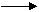 Углубленнаядиагностика (при необходимости)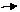 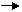 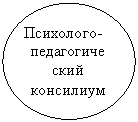 Коррекционно-развивающая работа по адаптации1 модуль2 модуль3 -5 модульВходной контроль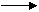 Углубленнаядиагностика УУД совместно с педагогами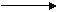 Корр.-развивающая работа по формированию УУД1 модуль2 модуль3 модуль4 - 5 модульПроведение психолого-педагогических тренингов направленных на самоопределение подростков и выбор ими дальнейшего образовательного маршрута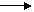 Проведение тренингов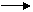 Диагностика сформированности УУД соответствующих требованиям ФГОС ООО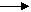 Собеседова-ние с обучающимися и родителями по готовности к выбору обучающимися дальнейшего образовательного маршрутаНаименование расходовНаименование расходовСумма (тыс. рублей)Заработная плата.Заработная плата.6890 000,00Услуги связи.Услуги связи.22 000,00Коммунальные услуги.Коммунальные услуги.884 000,00Отопление, горячее водоснабжение.Отопление, горячее водоснабжение.942 000,00Водоотведение.Водоотведение.3 000,00Услуги по содержанию имущества.Услуги по содержанию имущества.652 334,00Электроэнергия.Электроэнергия.252 000,00Прочие работы, услуги.Прочие работы, услуги.152 000,00Увеличение стоимости основных средств.Увеличение стоимости основных средств.452 000,00Увеличение стоимости материальных средств.Увеличение стоимости материальных средств.124 667,00Субсидии  на основании финансово-экономических обоснований расходовАдресная социальная поддержка участников образовательного процесса.28 875,00Субсидии  на основании финансово-экономических обоснований расходовПредоставление бесплатного проезда отдельным категориям обучающихся.8 000,00Субсидии  на основании финансово-экономических обоснований расходовОрганизация круглогодичного отдыха, оздоровления и занятости обучающихся.15 000,00Субсидии  на основании финансово-экономических обоснований расходовМуниципальная премия «надежда города Междуреченска» в номинации «Юные таланты».13 333,00Субсидии  на основании финансово-экономических обоснований расходовСоциальная поддержка  работников образовательной организации и участников образовательного процесса.27 333,00Субсидии  на основании финансово-экономических обоснований расходовГрант главы Междуреченского городского округа.500 000,00Субсидии  на основании финансово-экономических обоснований расходовОрганизация отдыха и здоровья детей в лагерях дневного пребывания, лагерях труда и отдыха в летний период.4 000,00Субсидии  на основании финансово-экономических обоснований расходовПриобретение основных средств.45 333,00Субсидии  на основании финансово-экономических обоснований расходовПриобретение учебной литературы.72 000,00№Требование ФГОСНеобходимоВ наличии1Учебные кабинеты с АРМобучающихся и педагогов2Помещение для занятий иностраннымязыком, естественно-научнойдеятельностью, техническимтворчеством3Помещение для занятий музыкой, ИЗО,хореографией4Оснащенное помещение библиотеки считальным залом5Актовый зал6Спортивный зал, оснащенный игровыми спортивным оборудованием7Помещение для питания обучающихся,8Административное помещение9Помещение для организации занятий сдетьми с ограниченнымивозможностями здоровья10Гардеробы11Санузлы12Территория с необходимым наборомоснащения13Медицинские помещения всоответствии с требованиями№НеобходимыеВ наличииНеобходимоп/псредстваТехнические-мультимедийные проекторы и-мультимедийные проекторы исредстваэкраны (9 шт);экраны (5 шт);-принтер монохромный; -графический планшет;-сканер;-цифровая видеокамера;-цифровой фотоаппарат;-доски со средствами,I-микрофон;обеспечивающими обратную-оборудование компьютернойсвязь.;сети;управляемые движущиеся моделис обратной связью;-цифровые датчики синтерфейсом; -устройствоглобального позиционирования;-цифровой микроскоп;Программныеоперационные системы иклавиатурный тренажёр дляинструментыслужебные инструменты;русского и иностранного языков;орфографический корректоринструмент планированиядля текстов на русском идеятельности; графическийиностранном языках;редактор для обработки растровыхтекстовый редактор для работыизображений; графическийс русскими и иноязычнымиредактор для обработки векторныхтекстами; музыкальныйизображений; редактор звука;редактор; редактор подготовкиГИС; редактор представленияIIпрезентаций; редактор видео;временной информации (линияредактор интернет-сайтоввремени); редакторгенеалогических деревьев;цифровой биологическийопределитель; виртуальныелаборатории по учебнымпредметам; среды длядистанционного онлайн и офлайнсетевого взаимодействия; средадля интернет-публикаций;редактор для совместногоудалённого редактированиясообщений.ОбеспечениеРазработка планов, заключениеРазработка дорожных карт;технической,договоров; подготовкапрограмма формирования ИКТ-IIIметодической ираспорядительных документовкомпетентности работниковорганизационнучредителя; подготовкаУчреждения.ой поддержкилокальных нормативных  актовобразовательного учреждения;ОтображениеРазмещаются домашниеРазмещаются результатыобразовательнозадания; творческие работывыполнения аттестационных работй деятельностиучителей; осуществляетсяобучающихсяIVвсвязь учителей,информационнадминистрации, родителейой среде(законных представителей)несовершеннолетнихобучающихся, органовуправления;Компоненты наУчебники, рабочие тетрадиVбумажныхносителяхКомпоненты наЭлектронные наглядныеЭлектронные приложения кVICD и DVDпособияучебникам; тренажёры;практикумы.УсловияВ наличииНеобходимостьОхват курсами повышенияВнедрение дистанционныхквалификации по вопросамформ повышениявнедрения и реализации ФГОСквалификации.составил 100% работников.Обеспечение1.Кадровые условияпериодичности1.Кадровые условияпрохождения педагогомкурсов повышенияквалификации раз в тригодаВариативность направлений иОрганизация психолого-форм, а также диверсификациюпедагогическогоуровней психолого-сопровождения впедагогическогосоответствии ссопровождения участниковтребованиями Стандарта.образовательного процесса,обеспечение развитияпсихолого-педагогической2. Психолого-педагогическиекомпетентности участниковусловияобразовательного процесса.Сотрудничество в ЦентромПМССОрганизация участияИндивидуализацияобучающихся в разнообразныхобученияконкурсах, олимпиадах,индивидуальная работа поустранению трудностей вучебе.Введена системаУчет достижениястимулирующих выплатрезультатов ПрограммыНаполнение части учебногоОбеспечениеплана, формируемойэффективного3. Финансовые условияучастниками образовательныхиспользования времени,3. Финансовые условияотношений.отводимого на часть,отношений.отводимого на часть,формируемуюучастникамиобразовательныхотношений.4. Материально - техническиеУчебные столы сусловияавтоматизированнымрабочем местомобучающихся и педагоговЗонированная территорияЕсть выход в интернет.Развитие медиатекиДействует сайт учреждения.Технические средства ипрограммныеинструментыпредставлены частично.Используются электронныеЭлектронные приложенияматериалы из коллекциик учебникам; тренажёры;Цифровых образовательныхпрактикумы.ресурсов при подготовкепрезентаций к отдельнымурокам.НаправлениеМероприятияСрокимероприятийреализацииI.1. Обеспечение соответствия нормативной базыКадровые условияУчреждения требованиям Стандарта2014-2018гг2. Приведение должностных инструкций работниковУчреждения в соответствие с требованиями Стандартапои тарифно-квалификационными характеристикаминеобходимости3. Разработка локальных нормативных актов,устанавливающих требования к различным объектаминфраструктуры Учреждения с учётом требований кПоминимальной оснащённости образовательнойнеобходимостидеятельности.II. Финансовое1. Определение объёма расходов, необходимых дляобеспечениереализации Программы и достижения планируемыхПореализациирезультатов, а также механизма их формирования.необходимостиСтандартаСтандарта2. Разработка локальных нормативных актов (внесениеизменений в них), регламентирующих установлениеПозаработной платы работников Учреждения, в том численеобходимостистимулирующих надбавок и выплат, порядка иразмеров премирования.3. Заключение дополнительных соглашений кПотрудовому договору с педагогическими работникаминеобходимости1. Обеспечение координации деятельности субъектовобразовательных отношений, организационныхДо 2018 годаструктур Учреждения по реализации Стандарта2. Совершенствование модели организацииобразовательной деятельностиДо 2018 года3. Реализация моделей взаимодействия Учреждения  иучреждений дополнительного образования детей,До 2018г.III. Организа-обеспечивающих организацию внеурочнойционноедеятельностиобеспечениеобеспечение4. Реализация системы мониторинга образовательныхреализациипотребностей обучающихся и родителей (законныхежегодноСтандартапредставителей) несовершеннолетних обучающихся поиспользованию часов внеурочной деятельности5. Привлечение органов государственно-общественногоуправления к  анализу реализации Программыежегодно1. Анализ кадрового обеспечения реализацииежегодноПрограммы2. Корректировка плана-графика повышенияквалификации педагогических и руководящихежегодноIV. Кадровоеработников Учреждения в соответствии со Стандартомобеспечениеобеспечение3. Корректировка плана методической работы сежегоднореализацииориентацией на проблемы реализации СтандартаСтандартаСтандарта4. Организация обучения педагогов на курсахпоповышения квалификации по вопросамнеобходимостиобразовательной деятельности1. Размещение на сайте Учреждения информационныхежегодноV.материалов о реализации СтандартаИнформационное2.Организация изучения общественного мнения поежегоднообеспечениевопросам введения и реализации Стандартавопросам введения и реализации Стандартареализацииреализации3.Обеспечение публичной отчётности Учреждения  оежегодноСтандартаходе и результатах реализации Стандартаходе и результатах реализации Стандарта1. Анализ материально-технического обеспечения1. Анализ материально-технического обеспечениявведения и реализации Стандартавведения и реализации Стандарта2017г.3.Обеспечение соответствия санитарно-гигиеническихусловий требованиям Стандарта:условий требованиям Стандарта:ежегодно4.Обеспечение соответствия условий реализацииПрограммы противопожарным нормам, нормам охраныПрограммы противопожарным нормам, нормам охранытруда работников Учреждениятруда работников Учрежденияежегодно5.Обеспечение соответствия информационно-VI. Материально-образовательной среды требованиям Стандарта:образовательной среды требованиям Стандарта:До 2018годатехническоетехническое6.Обеспечение укомплектованности библиотечно-обеспечениеинформационного центра печатными и электроннымиинформационного центра печатными и электроннымиДо 2018 г.реализацииобразовательными ресурсами:образовательными ресурсами:СтандартаСтандарта7.Наличие доступа Учреждения к электроннымобразовательным ресурсам, размещённым вобразовательным ресурсам, размещённым впостояннофедеральных и региональных базах данныхфедеральных и региональных базах данных8.Обеспечение контролируемого доступа участниковобразовательных отношений к информационнымобразовательных отношений к информационнымпостояннообразовательным ресурсам в Интернетеобразовательным ресурсам в ИнтернетеОбъектСодержаниеДолжностное лицо,осуществляющееруководство иконтрольКадровыеПроверка укомплектованности педагогическими,Директорусловияруководящими и иными работникамиУчрежденияреализацииреализацииУстановление соответствия уровня квалификацииЗаместительПрограммыпедагогических и иных работников требованиямдиректора поЕдиного квалификационного справочникаметодическойдолжностей руководителей, специалистов иработеслужащихПроверка обеспеченности непрерывностиЗаместительпрофессионального развития педагогическихдиректора поработниковметодическойработеПсихолого-Проверка степени освоения педагогамиЗаместительпедагогическиеобразовательной программы повышениядиректора поусловияквалификации (знание материалов Стандарта)методическойреализацииработеПрограммыПрограммыОценка достижения учащимися планируемыхЗаместителирезультатов: личностных, метапредметных,директора попредметных.учебно-воспитательнойработеФинансовыеПроверка условий финансирования реализацииДиректорусловияПрограммыУчрежденияреализацииреализацииПроверка обеспечения реализации обязательнойПрограммычасти Программы и части, формируемойучастниками образовательных отношенийМатериально-Проверка соблюдения: СанПиН; пожарной иЗаместительтехническиеэлектробезопасности; требований охраны труда;директора поусловиясвоевременных сроков и необходимых объемовадминистративно-реализациитекущего и капитального ремонтахозяйственнойПрограммыработе.ПрограммыПроверка наличия доступа обучающихся сработе.ограниченными возможностями здоровья кобъектам инфраструктуры УчрежденияУчебно-Проверка достаточности учебников, учебно-методическое иметодических и дидактических материалов,информационноенаглядных пособий и др.обеспечениеобеспечениеПроверка обеспеченности доступа для всехЗаместителиучастников образовательных отношений кдиректора поинформации, связанной с реализацией Программыучебно-планируемыми результатами, организациейвоспитательнойобразовательной деятельности и условиями егоработеосуществления.Проверка обеспеченности доступа к печатным иЗам директора по УВРэлектронным образовательным ресурсам, в томчисле к электронным образовательным ресурсам,размещенным в федеральных и региональных базахданных электронных образовательных ресурсов.Обеспечение учебниками и (или) учебниками сэлектронными приложениями, являющимися ихсоставной  частью, учебно-методическойЗаместительлитературой и материалами по всем учебнымдиректора попредметам Программы.административно-хозяйственнойОбеспечение фондом дополнительной литературы,хозяйственнойхудожественную и научно-популярнуюработе.-учебные занятия для углубленного изучения отдельных обязательных учебных предметов: «Основы безопасности жизнедеятельности», «Информатика»; -учебные занятия, обеспечивающие различные интересы и потребности участников образовательных отношений, в том числе этнокультурные:учебные курсы: «Вокальное пение», «Занимательный английский», «Сочинения по разным жанрам», «Практикум по математике».-учебные занятия для углубленного изучения отдельных обязательных учебных предметов: «Основы безопасности жизнедеятельности»; -учебные занятия, обеспечивающие различные интересы и потребности участников образовательных отношений, в том числе этнокультурные:учебные курсы: «Вокальное пение», «Сочинения по разным жанрам», «Практикум по математике», «Практикум по физике».УчебныеКоличество часов в неделюКоличество часов в неделюКоличество часов в неделюПредметные областиПредметные областиПредметные областиПредметные областипредметыПредметные областиПредметные областиПредметные областиПредметные областипредметыКлассыVVIVIIКлассыОбязательная частьОбязательная частьОбязательная частьРусский язык и литератураРусский язык и литератураРусский язык и литератураРусский язык и литератураРусский язык564Литература332РоднойязыкироднаяРодной языклитературалитератураРодная литератураРодная литератураРодная литератураИностранные языкиИностранные языкиИностранный язык*Иностранный язык*Иностранный язык*333Математика и информатикаМатематика и информатикаМатематика и информатикаМатематика и информатикаМатематика55Алгебра3Геометрия2Информатика1Общественно-научныеОбщественно-научныеОбщественно-научныеВсеобщая историяВсеобщая историяВсеобщая история211предметыпредметыИстория РоссииИстория России11ОбществознаниеОбществознание111География112Основыдуховно-нравственнойдуховно-нравственнойдуховно-нравственнойОсновыдуховно-культуры народов Россиикультуры народов Россиикультуры народов Россиикультуры народов Россиинравственнойкультурынародов Россиинародов РоссииЕстественно - научныеЕстественно - научныеЕстественно - научныеФизика2Биология111ИскусствоИскусствоМузыка111ИзобразительноеИзобразительноеискусство111ТехнологияТехнологияТехнология222Физическая культура и ОсновыФизическая культура и ОсновыФизическая культура и ОсновыФизическая культура и ОсновыОсновыбезопасностибезопасностибезопасностибезопасностижизнедеятельностижизнедеятельностижизнедеятельностижизнедеятельностижизнедеятельностиФизическая культураФизическая культураФизическая культура333Итого282930Часть, формируемая участниками образовательныхЧасть, формируемая участниками образовательныхЧасть, формируемая участниками образовательныхЧасть, формируемая участниками образовательныхЧасть, формируемая участниками образовательныхЧасть, формируемая участниками образовательныхотношенийотношений445Основы безопасности жизнедеятельностиОсновы безопасности жизнедеятельности111ИнформатикаИнформатика11Основы духовно-нравственной культуры народов РоссииОсновы духовно-нравственной культуры народов РоссииОсновы духовно-нравственной культуры народов РоссииОсновы духовно-нравственной культуры народов РоссииОсновы духовно-нравственной культуры народов РоссииОсновы духовно-нравственной культуры народов РоссииОсновы духовно-нравственной культуры народов России1Учебныекурсы124Вокальное пениеВокальное пениеВокальное пениеВокальное пениеЗанимательный английскийЗанимательный английскийЗанимательный английскийЗанимательный английскийЗанимательный английскийПрактикум по математикеПрактикум по математикеПрактикум по математикеПрактикум по математикеПрактикум по математикеСочинения по разным жанрамСочинения по разным жанрамСочинения по разным жанрамСочинения по разным жанрамСочинения по разным жанрамПрактикум по физикеПрактикум по физикеПрактикум по физикеПрактикум по физикеПрактикум по физикеМаксимально допустимая недельная нагрузка приМаксимально допустимая недельная нагрузка приМаксимально допустимая недельная нагрузка приМаксимально допустимая недельная нагрузка приМаксимально допустимая недельная нагрузка приМаксимально допустимая недельная нагрузка при6-дневной учебной неделедневной учебной неделедневной учебной неделедневной учебной неделе323335Учебные предметыФормы промежуточной аттестации5  -7 классыРусский языкИтоговая контрольная работаЛитератураИтоговая контрольная работаИностранный языкИтоговая контрольная работаМатематикаИтоговая контрольная работаАлгебраИтоговая контрольная работаГеометрияИтоговая контрольная работаИнформатикаИтоговая контрольная работаВсеобщая историяИтоговая контрольная работаИстория РоссииИтоговая контрольная работаОбществознаниеИтоговая контрольная работаГеографияИтоговая контрольная работаФизика Итоговая контрольная работаБиологияИтоговая контрольная работаМузыкаИтоговая контрольная работаИзобразительное искусствоИтоговая контрольная работаТехнологияИтоговая контрольная работаФизическая культураИтоговая контрольная работаЧасть, формируемая участниками образовательных отношенийОсновы безопасности жизнедеятельностиИтоговая контрольная работаИнформатикаИтоговая контрольная работаОсновы духовно нравственной культуры народов РоссииИтоговое мероприятиеУчебные курсыИтоговая контрольная работаКурс внеурочной деятельностиФ.И.О. педагога, реализующего курсКлассы/кол-во часовКлассы/кол-во часовКлассы/кол-во часовКурс внеурочной деятельностиФ.И.О. педагога, реализующего курс567Спортивно-оздоровительноеСпортивно-оздоровительноеСпортивно-оздоровительноеСпортивно-оздоровительноеСпортивно-оздоровительноеСпортивные игрыКискоров А.А.353535Зеленая лабораторияБодикова Л.Г.353535ОбщеинтеллектуальноеОбщеинтеллектуальноеОбщеинтеллектуальноеОбщеинтеллектуальноеОбщеинтеллектуальноеЗанимательная орфографияВыдрина Л.М.353535Моделирование (геометрия)Евтушенко Е.Н.353535Мудрый совенокБодикова Л.Г.35Мир растенийБодикова Л.Г.3535Первые шаги в наукуПатракова Р.А.3535ОбщекультурноеОбщекультурноеОбщекультурноеОбщекультурноеОбщекультурноеПутешествуем по БританииТолстоброва т.Н.
Сухорукова Е.В.353535Духовно-нравственноеДуховно-нравственноеДуховно-нравственноеДуховно-нравственноеДуховно-нравственноеУроки духовностиФахартинова А.Г.353535СоциальноеСоциальноеСоциальноеСоциальноеСоциальноеЯ и городФахартинова А.Г.353535ХозяюшкаМетелева Н.Н.353535ИТОГОИТОГО350350350Оцениваемые параметрыОцениваемые параметрыОцениваемые параметрыУровень сформированностиУровень сформированностиУровень сформированностиВысокий уровеньСредний уровеньНизкий уровеньI Сформированность личностных УУДI Сформированность личностных УУДI Сформированность личностных УУД1.1СформированностьСформированностьпроявляетпроявляет интересобнаруживаетучебно-устойчивый интерес кпреимущественно кбезразличное   илипознавательногопознавательноголюбому учебномуновому фактическомунегативное отношениеинтересаматериалу, какучебному материалу,к учебнойфактическому, так и кученик проявляетдеятельности,теоретическому,познавательнуюнеохотно включаетсястарательно и сактивностьв выполнение заданий,желанием выполняетпреимущественноне принимает помощьлюбые заданиялишь в сотрудничествесо стороны учителя,учителяс учителемохотно  выполняетлишь привычныедействия, чемосваивает новые1.2Принятиеивсегда соблюдаетзнает и стараетсянормы и правиласоблюдениенормправила и нормысоблюдать правилашкольного поведенияшкольногоповедения в школе ишкольного поведения,не соблюдает,поведенияна урокенарушая их, какигнорируя либо неправило, под влияниемосознавая ихдругих1.3Самооценкаво всем реальнов основном реальночрезмернооценивает себя, своиоценивает себя, своизавышенная илидостижения идостижения исниженнаявозможностивозможностисамооценка,(допустима чуть(допустима чутьнекритичность ксниженнаязавышеннаясвоему поведениюсамооценка)самооценка)1.4Нравственно-выделяет моральноевыделяет моральноене выделяетэтическаясодержание ситуациисодержание ситуацииморальноеориентация(рассказа), при(рассказа),содержание ситуацииосуществленииориентируясь на(рассказа),  при оценкеморального выборачувства и эмоции ееморального выборадает адекватнуюучастников, в оценкеучастниками ситуациинравственную оценкуих действийотсутствуетдействий еёориентируется наориентация на нормыучастников,объективные следствиясоциальногоориентируясь напоступков и нормыповедениямотивы их поступков,социального поведения(ответственности,умеет(ответственности,справедливогоаргументироватьсправедливогораспределения,необходимостьраспределения,взаимопомощи).выполнениявзаимопомощи)моральной нормы1.5ЭмоциональнаяЭмоциональнаявсегда сопереживает испособен кпереживает толькоотзывчивостьстремится сразусопереживанию, нособственные неудачиоказать помощьсразу оказать помощьи безразличнодругимдругим не стремитсяотносится кпроблемам другихОцениваемые параметрыОцениваемые параметрыУровень сформированностиУровень сформированностиУровень сформированностиУровень сформированностиВысокий уровеньСредний уровеньСредний уровеньНизкий уровень2.1Действиесамостоятельноориентируется вориентируется вспособен приниматьцелеполаганияориентируется впрактических заданияхпрактических заданияхтолько простейшиепрактических заданиях,с помощью учителя,с помощью учителя,задания, даваемыеучебная задачаосознает,  чтонадоучителем в формеудерживается иделать и что сделал вделать и что сделал впростого указания и нерегулирует весь процесспроцессе решенияпроцессе решенияпредполагающиевыполнения задания; спрактическойзадачи,выделениепомощью учителяв теоретических задачахв теоретических задачахпромежуточных целей;ориентируется в заданияхне ориентируетсяне ориентируетсяпредъявляемое заданиетеоретического характераосознается ребенкомчастично, он ведет себяхаотично, не зная, чтоименно надо делать2.2Действиеможет совместно св сотрудничестве св сотрудничестве скопирует действияпланированиявзрослым планироватьучителем ученикучителем ученикучителя, плохопоследовательностьспособен выделитьспособен выделитьосознавая ихвыполнения задания иучебные действия,учебные действия,направленность иуспешно самостоятельнонеобходимые длянеобходимые длявзаимосвязь,работать по планурешения учебнойрешения учебнойсамостоятельнозадачи; способензадачи; способенработать поработать попредложенномупредложенному планупредложенному планупедагогом плану непри незначительномпри незначительномможетконтроле учителяконтроле учителя2.3Действияученик осознает правилоконтроль выполняетсяконтроль выполняетсяученик не контролируетконтроля иконтроля, нонеосознанно лишь занеосознанно лишь заучебные действия, некоррекциизатрудняетсясчет многократногосчет многократногозамечает допущенныходновременно выполнятьвыполнения задания,выполнения задания,ошибок; не можетучебные действия исхемы действия илисхемы действия илиобнаружить и исправитьконтролировать их;носит случайныйносит случайныйошибку даже по просьбенаходит, исправляет инепроизвольныйнепроизвольныйучителя, некритичнообъясняет ошибки послехарактер; заметивхарактер; заметивотносится крешения задачи; вошибку, ученик неошибку, ученик неисправленным ошибкаммногократноможет обосновать своихможет обосновать своихв своих работах и неповторенных действияхдействий; сделанныедействий; сделанныезамечает ошибокошибок не допускаетошибки исправляетошибки исправляетдругих учениковнеуверенно2.4Действие оценкиумеет самостоятельноне умеетученик не умеет, неоценить свои действия,самостоятельно оценитьсамостоятельно оценитьпытается и непоказать правильностьсвои действия, носвои действия, ноиспытываетили ошибочностьиспытываетпотребности оцениватьрезультата, соотнося егопотребность всвои действия — нисо схемой действияполучении оценки сополучении оценки сосамостоятельно, ни постороны учителя; можетстороны учителя; можетпросьбе учителя;оценить действияоценить действияотметку даннуюдругих учениковдругих учениковучителем воспринимаетнекритически, невоспринимаетаргументацию оценки;2.5Саморегуляцияпомнит и удерживаетпомнит, но не всегдапомнит, но не всегдане выполняет иправило, инструкцию вовыполняет правила,выполняет правила,забывает инструкцию,времени; выполняет иинструкции; не всегдаинструкции; не всегдане выполняет и незаканчивает действие ввыполняет истремится выполнитьтребуемый временнойзаканчивает действие взаканчивает действие взадание до конца; немомент; способентребуемый временнойспособен сдерживатьтормозить своимомент;свои импульсивныеимпульсивныене всегда можетповеденческие реакцииповеденческие реакциисдерживать своина урокеимпульсивныеповеденческие реакциина урокеIII Сформированность познавательных УУДIII Сформированность познавательных УУДIII Сформированность познавательных УУДОцениваемые параметрыОцениваемые параметрыУровень сформированностиУровень сформированностиУровень сформированностиВысокий уровеньСредний уровеньНизкий уровень3.1Умение добыватьспособен самостоятельносамостоятельно, ноне может без помощиновые знания изи быстро находитьтребуя дополнительныхпедагога  найтиразличныхнеобходимуюуказаний со сторонынеобходимуюисточниковинформацию дляучителя, находитинформацию дляинформациивыполнения учебныхнеобходимуювыполнения учебныхзаданийинформацию длязаданийвыполнения учебныхзаданий3.2Умение отличатьпри незначительнойс помощью учителядаже при помощи соизвестное отпомощи со стороныспособен отличатьстороны педагога плохонеизвестного вучителя отличает новоеновое от ужеотличает новое от ужеситуации,от уже известногоизвестногопройденногосозданнойучителем3.3Умение делатьспособен присовместно с педагогомдаже при значительнойвыводынезначительнойили одноклассникамипомощи со стороныподдержке педагогаможет сделать выводыпедагога не можетсделать выводы попо результатам работысделать выводы порезультатам работырезультатам работы3.4Анализ объектов сможет самостоятельновыделяет существенныезатрудняется вцелью выделениявыделить существенныепризнаки сравниваемыхвыделениисущественныхпризнаки сравниваемыхобъектов по наводящимсущественныхпризнаковобъектоввопросам педагогапризнаковсравниваемых объектов3.5Группировка ипрактическиосуществляет этиданные логическиеклассификациясамостоятельнооперации при помощиоперации для ребенкаобъектовосуществляет этинаводящих вопросовнедоступныоперации навзрослогосоответствующемвозрасту предметномматериале3.6Установлениеспособен самостоятельноопределяет причинно-не может установитьпричинно-определить причинно-следственные связи, но,причинно-следственныеследственныхследственные связи накак правило, посвязи даже присвязейдоступном учебномнаводящим вопросамзначительной помощиматериалевзрослоговзрослого3.7Умение выявитьчасто способенпо наводящим вопросамдаже при значительнойаналогии насамостоятельно выявитьвзрослого можетпомощи взрослогопредметноманалогии на предметномвыявить аналогии назатрудняется вматериалематериалепредметном материалевыявлении аналогии напредметном материале3.8Умениеребенок быстро понимаетпонимает инструкцию,не понимает или плохоиспользоватьинструкцию, можетможет выполнитьпонимает инструкциюзнаково-выполнять действиезадание кодирования попо созданию модели илисимволическиекодирования вначале пообразцу, но допускаетсхем, не понимает каксредства дляобразцу, а затемдостаточно многопередавать логическиесоздания моделейсамостоятельно, сошибок (до 25% отили числовыеи схемнебольшим количествомвыполненного объема)отношение знаково-ошибоклибо работает крайнесимволическимимедленносредствами, не можетвыполнить задание дажепо образцуIV Сформированность коммуникативных УУДIV Сформированность коммуникативных УУДIV Сформированность коммуникативных УУДОцениваемые параметрыОцениваемые параметрыУровень сформированностиУровень сформированностиУровень сформированностиВысокий уровеньСредний уровеньНизкий уровень4.1Умение работать всогласует свой способприходит к согласиюне пытаетсяпаре и группедействия с другими;относительно способадоговориться или несравнивает способыдействия при участииможет прийти кдействия и координируютучителя; испытываетсогласию, настаивая наих, строя совместноезатруднения всвоем; не умеетдействие; следит закоординацииоценивать результатыреализацией принятогосовместного действия,деятельности другихзамысладопускает ошибки придетей;оцениваниидеятельности других4.2Умениеумеет оформлять своюумеет оформлять своюне умеетоформлять своюмысль в устной речи намысль в устной речи насамостоятельномысль в устнойуровне небольшогоуровне одногооформлять свою мысльречитекстапредложенияв устной речи4.3Умениечтение без ошибок и счтение с небольшимчтение с большимвыразительноинтонацией, полно иколичеством ошибок,количеством ошибок,читать иточно пересказываетстарается соблюдатьпобуквенно-слоговое,пересказыватьсодержание текстаинтонацию,без интонации;текстпересказывает текст спересказывает текст сонезначительнымизначительнымиискажениямиискажениями егосодержаниясодержания4.4Сформированностзнает и соблюдает нормызнает, но иногда нене знает и не соблюдаеть норм в общенииобщения с детьми исоблюдает нормынормы общения сс детьми ивзрослымиобщения с детьми идетьми и взрослымивзрослымивзрослыми4.5Умениев групповой работе можетв групповой работев групповой работе повыполнятьодинаково успешноможет успешнозаданию учителя можетразличныевыполнять любуювыполнять заданнуюуспешно выполнятьсоциальные ролизаданную  рольроль при постояннойроль тольков группе (лидера,поддержке учителяисполнителяисполнителя,оппонента др.) всоответствии сзадачами учебнойдеятельностиФИ обучающегосяучебный предметучебный предметучебный предметучебный предметучебный предметучебный предметучебный предметучебный предметучебный предметоценкасамо-итогкл.рук-оценкаля№ п.Оцениваемый параметрвсегдаиногданикогда1.1.Проявляю интерес к любой новой информации науроках, с интересом выполняю задания1.2.Соблюдаю правила поведения в школе1.3.Реально оцениваю себя, свои достижения ивозможности1.4.Соблюдаю нравственные и этические нормыповедения1.5.Сопереживаю и стараюсь помогать другим втрудной ситуации2.1.Пониманию смысл заданий, которые задаетучитель и тех, что в учебнике2.2.Самостоятельно выполняю задания2.3.Могу самостоятельно найти ошибки в своем ичужом решении заданий2.4.Могу сам оценить свою и чужую работу, объяснитьвыставленную оценку2.5.Успеваю выполнить все задания на уроке иликонтрольной работе